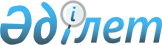 Об утверждении Концепции развития образования Республики Казахстан на 2022 – 2026 годы
					
			Утративший силу
			
			
		
					Постановление Правительства Республики Казахстан от 24 ноября 2022 года № 941. Утратило силу постановлением Правительства Республики Казахстан от 28 марта 2023 года № 249.
      Сноска. Утратило силу постановлением Правительства РК от 28.03.2023 № 249.
      В соответствии с пунктом 66 Системы государственного планирования в Республике Казахстан, утвержденной постановлением Правительства Республики Казахстан от 29 ноября 2017 года № 790, Правительство Республики Казахстан ПОСТАНОВЛЯЕТ:
      1. Утвердить прилагаемую Концепцию развития образования Республики Казахстан на 2022 – 2026 годы (далее – Концепция).
      2. Государственным органам и иным организациям (по согласованию), ответственным за реализацию Концепции:
      1) принять необходимые меры по реализации Концепции;
      2) обеспечить своевременное исполнение Плана действий по реализации Концепции (далее – План);
      3) не позднее 15 апреля года, следующего за отчетным периодом, представлять информацию о ходе реализации Плана в Министерство просвещения Республики Казахстан.
      3. Министерству просвещения Республики Казахстан не позднее 1 мая года, следующего за отчетным периодом, представлять в уполномоченный орган по государственному и стратегическому планированию отчет о реализации Концепции.
      4. Контроль за исполнением настоящего постановления возложить на Министерство просвещения Республики Казахстан.
      5. Настоящее постановление вводится в действие со дня его подписания. Оглавление Концепции развития образования Республики Казахстан на 2022 – 2026 годы
      Раздел 1. Паспорт (основные параметры) 
      Раздел 2. Анализ текущей ситуации 
      Глава 1. Воспитательная работа в организациях образования 
      Глава 2. Защита прав и интересов детей 
      Глава 3. Статус педагога 
      Глава 4. Дошкольное воспитание и обучение
      Глава 5. Среднее образование 
      Глава 6. Техническое и профессиональное образование 
      Глава 7. Высшее и послевузовское образование
      Глава 8. Оценка качества образования 
      Раздел 3. Обзор международного опыта 
      Раздел 4. Видение развития образования Республики Казахстан 
      Раздел 5. Основные принципы и подходы развития 
      Глава 1. Воспитание нового поколения казахстанцев 
      Параграф 1. Развитие нравственно-духовных и эмоциональных способностей обучающихся в рамках формального образования 
      Параграф 2. Сохранение и укрепление физического здоровья обучающихся в рамках формального образования 
      Параграф 3. Развитие способностей ребенка по интересам через дополнительное (неформальное) образование 
      Параграф 4. Защита прав и интересов детей, обеспечение условий безопасной жизнедеятельности ребенка 
      Глава 2. Преумножение профессионального и культурного капитала педагогов 
      Параграф 1. Создание благоприятных условий для педагогов 
      Параграф 2. Обеспеченность педагогическими кадрами и модернизация педагогического образования 
      Параграф 3. Непрерывное профессиональное развитие педагога 
      Глава 3. Создание равных стартовых возможностей 
      Параграф 1. Расширение доступа к дошкольному воспитанию и обучению 
      Параграф 2. Модернизация содержания в дошкольных организациях в рамках новой модели развития дошкольного воспитания и обучения 
      Параграф 3. Повышение эффективности управления сферой дошкольного воспитания и обучения на основе лидерства 
      Глава 4. Формирование сознательного и всесторонне развитого гражданина через систему среднего образования 
      Параграф 1. Создание благоприятных условий и среды обучения в школе 
      Параграф 2. Модернизация содержания среднего образования 
      Параграф 3. Сокращение разрыва в качестве среднего образования между регионами, городом и селом 
      Параграф 4. Совершенствование работы по выявлению, развитию и поддержке одаренных детей 
      Параграф 5. Развитие инклюзивного и специального образования 
      Параграф 6. Управление и финансирование среднего образования 
      Глава 5. Интеграция молодежи в обучение и на рынок труда 
      Параграф 1. Обеспечение качественного и безбарьерного доступа технического и профессионального образования 
      Параграф 2. Модернизация содержания и повышение качества технического и профессионального образования 
      Параграф 3. Обновление условий и вовлечение работодателей в техническое и профессиональное образование 
      Параграф 4. Повышение финансовой устойчивости и целевая поддержка организаций технического и профессионального образования 
      Параграф 5. Цифровизация технического и профессионального образования 
      Глава 6. Подготовка высококвалифицированных кадров для "экономики знаний" 
      Параграф 1. Расширение доступа к высшему и послевузовскому образованию 
      Параграф 2. Модернизация содержания и повышение конкурентоспособности высшего и (или) послевузовского образования 
      Параграф 3. Совершенствование системы управления в вузах 
      Параграф 4. Интернационализация высшего и послевузовского образования 
      Глава 7. Обеспечение качества образования на системном уровне 
      Параграф 1. Система внутреннего обеспечения качества 
      Параграф 2. Система внешнего обеспечения качества 
      Параграф 3. Управление и регуляторные механизмы системы обеспечения качества 
      Раздел 6. Целевые индикаторы и ожидаемые результаты  Концепция
развития образования Республики Казахстан на 2022 – 2026 годы Раздел 1. Паспорт (основные параметры) Раздел 2. Анализ текущей ситуации Глава 1. Воспитательная работа в организациях образования
      Система образования является одним из главных приоритетов развития человеческого капитала. 
      Главной задачей для любого культурного общества является правильное воспитание подрастающего поколения. Воспитание здоровой, целеустремленной, сознательной, духовно богатой и нравственной личности – это важнейший гарант существования государства и его будущего мирного развития.
      В своих программных документах и выступлениях Глава государства уделяет особое внимание вопросам воспитания подрастающего поколения.
      В онлайн-опросе Организации Объединенных Наций о значимости Целей устойчивого развития казахстанцы отметили образование (73 %), здоровье и благополучие (60 %), достойную работу и экономический рост (49 %) в качестве топ-3 приоритетов.1
      Успех воспитательной работы во многом зависит от педагогического мастерства учителя, знания им индивидуальных особенностей своих воспитанников, воспитательных задач коллектива. При этом для полноценного развития ребенка в воспитательном процессе необходимы участие родителей и создание комфортных условий и среды для обучения. В формировании благоприятной школьной среды особую роль играет классный руководитель. 
      В данном направлении работают более 11 тыс. заместителей директоров по воспитательной работе, более 5 тыс. вожатых и около 180 тыс. классных руководителей. 
      Неоспоримо ценное значение имеет формирование национальных ценностей у детей. Воспитание детей должно осуществляться с их учетом. Представители интеллигенции и учителя должны проводить разъяснительную работу среди молодежи, популяризировать ценности семьи, которая является одной из базовых национальных ценностей. Сохранение каждой семьи – залог стабильности нашей Родины. Это очень важно для государства, сохранения традиций, национальных ценностей и преемственности поколений. 
      С целью популяризации семейных ценностей и акцентирования значимости ее сохранения ежегодно в организациях образования реализуются различные воспитательные мероприятия: классные часы, видеоролики, конкурсы, флешмобы, акции, семинары-тренинги, мастер-классы, фестивали молодых семей и др. 
      В рамках Дня семьи (каждое второе воскресенье сентября) с участием членов советов отцов, советов старейшин, советов матерей, советов бабушек проводятся различные школьные совместные проекты по укреплению семьи для детей и их родителей.
      Вопросы семейных ценностей и национального воспитания включены в учебные программы и содержание воспитательной работы организаций среднего образования.
      В целях методологического сопровождения деятельности республиканского общественного совета родителей реализуются долгосрочные проекты: "Семья-школа", "Один день из жизни школы".
      Организациями образования страны реализуются инициативы: "Школа родителей", "Школа бабушек", "Школа отцов", "Школа матерей". 
      Важнейшими составляющими процесса воспитания являются формирование и развитие патриотических чувств. Государству нужны здоровые, мужественные, смелые, инициативные, дисциплинированные, грамотные люди, которые были бы готовы учиться, работать на его благо и, в случае необходимости, встать на его защиту.
      В свете этих задач повышается значимость военно-патриотического воспитания молодежи. Военно-патриотическое воспитание тесно связано с воспитанием патриотизма. 
      С целью формирования активной гражданской позиции, усиления патриотического воспитания в школе расширяется охват обучающихся в общественно-значимых движениях ("Зеленая экономика", "Охрана окружающей среды", "Моя Родина, мой город/село" и др.). 
      Также обучающиеся вовлекаются в дебатное движение, школьное и студенческое самоуправление, военно-патриотические клубы, детско-юношеские движения ("Жас қыран", "Жас ұлан", "Жас сарбаз"), а также в проекты, реализуемые в рамках программы "Рухани жаңғыру". В республике действует 4988 дебатных клубов. В 2021 году проведено около 5 тыс. дебатных внутришкольных, внутри- и межвузовских студенческих турниров.
      В рамках единой детско-юношеской организации "Жас ұлан" активно развивается волонтерское движение, которое насчитывает порядка 10 тыс. участников. 
      ____________________________________________
      1 Report of Results Global Survey on Sustainability and the SDGs. Awareness, Priorities, Need for Action. Hamburg, January 2020. http://www.globalsurvey-sdgs.com/
      Кроме того, в организациях образования необходимо усилить работу по идеологическому воспитанию молодого поколения. Идеологическое воспитание подрастающего поколения – это возможность создания базиса личности, формирования направленности, определяющей отношение человека к происходящим событиям, культурному и научному наследию, историческим достижениям, понимание человеком себя, своего места в обществе. 
      Продолжится внедрение системы воспитания и обучения обучающихся лицеев-интернатов "Білім-инновация" и автономной организации образования "Назарбаев интеллектуальные школы" (далее – АОО "НИШ").
      Данные международных исследований показывают также кризис читательской культуры и грамотности общества. В связи с этим по поручению Главы государства запущен проект "Читающая школа". 
      Реализация проекта "Читающая школа" становится ответом на низкую читательскую грамотность обучающихся. Как показали результаты PISA-2018, Казахстан по читательской грамотности отстает от среднего показателя стран Организации экономического сотрудничества и развития (далее – ОЭСР) на 100 баллов.
      Всего в сфере образования и науки функционирует 7096 библиотек, из которых 6461 – в школах, 579 – в организациях технического и профессионального образования (далее – ТиПО) и 56 – в вузах. Также работает республиканская научно-педагогическая библиотека. Актуальными остаются вопросы оснащения дневных государственных общеобразовательных школ библиотеками и библиотечным фондом. Общая потребность библиотек в школах составляет 670 единиц. Наибольшая потребность имеется в школах Акмолинской, Костанайской, Алматинской, Западно-Казахстанской, Северо-Казахстанской и Туркестанской областей. За 2018 – 2020 годы данные области являются лидерами по потребности в библиотеках. Регионами с наибольшим соотношением школ и библиотек остаются мегаполисы страны – города Астана, Алматы и Шымкент. 
      Общий библиотечный фонд составляет более 267 млн экземпляров хранения. Однако в библиотеках в основном находятся издания советского периода, которые носят идеологический характер. Современная художественная литература, особенно на государственном языке, практически отсутствует. В этой связи запущен специальный проект, который направлен на развитие содержания и инфраструктуры библиотек, повышение интереса у детей к чтению книг и формирование читательской грамотности. За год реализации проекта значительно вырос объем художественной литературы в школьных библиотеках, в том числе на государственном языке, причем не только казахстанских авторов, но и произведений мировой литературы (новых поступлений художественной литературы по всей республике в 2021 – 2022 учебном году составило около 2,5 млн экземпляров. Соотношение художественной литературы на казахском и русском языках в новых поступлениях составляет 51 % / 49 %). На базе школьных библиотек внедряется проект "BookCrossing", проводятся различные встречи, дискуссии и другие мероприятия для реализации проекта. Изменение формата работы школьных библиотек, полноценное обеспечение и оперативный доступ к региональным, национальным и международным ресурсам и книжным фондам, в т.ч. позволит качественно реализовать проект "Читающая школа".
      По данным Всемирной организации здравоохранения показатель суицида среди казахстанских подростков в возрасте 15-19 лет составил 11,3 случая на 100 тыс. населения против 8,3 случая в мире. К причинам суицида относятся склонность к рискованному поведению, насилие, психологические травмы детства, стигматизация и отсутствие ориентированных на нужды молодежи служб охраны психического здоровья и квалифицированных специалистов.
      По данным ЮНИСЕФ казахстанские школьники чаще подвергаются буллингу (32 %) по сравнению со своими сверстниками в странах ОЭСР (средний показатель – 23 %). Более половины детей столкнулись со случаями виртуального насилия, пропагандой религии и суицида и положительно относятся к знакомствам в социальных сетях. В этой связи развитие социальных навыков, организация досуговой и общественной деятельности обучающихся и повышение их осведомленности о проблемах психического здоровья остаются актуальными задачами.
      По профилактике негативного влияния социальных сетей на сознание молодежи, буллинга и кибербуллинга среди детей организуются информационно-разъяснительные беседы с обучающимися, встречи с представителями правозащитных организаций, лидерами молодежных организаций по разъяснению законодательства, государственных программ и национальных проектов по минимизации негативного влияния потока информации из социальных сетей, таких как Telegram, WhatsApp, Facebook, VK, Instagram и др.
      В школьную программу внедрен курс "Медиаграмотность" для учащихся 8 классов. Курс научит обучающихся работать с информацией, оценивать, анализировать материалы, распознавать дезинформацию и пропаганду. В него включен модуль по кибербезопасности. 
      В школах необходимо активизировать работу по профилактике негативного влияния социальных сетей на сознание детей.
      В республике дополнительным образованием охвачено 2461775 (70,5 %) детей школьного возраста. При этом более половины вовлеченных в дополнительное образование детей приходится на школьные кружки и секции. Во внешкольных организациях (1523 ед.) занято 29,4 % школьников – 1058718 детей (в городе – 645336, в селе – 413382).
      Наблюдается региональная дифференциация охвата дополнительным образованием детей. Более чем в 2 раза выше среднего значения охвата детей дополнительным образованием в республике имеют Западно-Казахстанская, Павлодарская и Северо-Казахстанская области. Ниже среднего показателя по стране демонстрируют регионы с высокой плотностью населения: Алматинская, Туркестанская, Акмолинская области, а также города Астана, Алматы и Шымкент, где широко развита сеть негосударственных объектов дополнительного образования, не имеющих отражения в Национальной образовательной базе данных (далее – НОБД). 
      Сегодня на базе школ также реализуется дополнительное образование через развитие сети кружков и секций по интересам детей. К примеру, высокий процент охвата детей школьными кружками и секциями отмечается в школах города Алматы (60,7 %), Кызылординской (58,1 %) и Павлодарской (52,1 %) областей.
      C 2021 года законодательно закреплена норма о размещении государственного образовательного заказа на дополнительное образование детей местными исполнительными органами (далее – МИО). Приняты соответствующие правила (приказ Министра просвещения Республики Казахстан от 27 августа 2022 года № 381), на основании которых МИО утверждают и размещают государственный заказ в пределах объемов бюджетных средств, утвержденных в местных бюджетах на соответствующий финансовый год, также обеспечивают дополнительное образование детей, осуществляемое на областном и районном уровнях, в пределах установленного лимита.
      Выросло количество организаций дополнительного образования (далее – ОДО) в Алматинской, Атырауской, Туркестанской, Акмолинской, Актюбинской, Западно-Казахстанской, Жамбылской, Карагандинской и Костанайской областях. Сокращение сети ОДО произошло в Мангистауской области и городе Алматы. Сохранили те же позиции Кызылординская, Павлодарская, Северо-Казахстанская, Восточно-Казахстанская области, города Астана и Шымкент. За последние три года открыты дворцы школьников в городах Талдыкоргане и Петропавловске, станции юных туристов – в Атырауской, Мангистауской и Карагандинской областях. Построены дворцы школьников в городах Атырау, Туркестане, Кокшетау, Караганде, открыты детская музыкальная школа в Туркестанской области, Центр креативного образования "SMART" в городе Усть-Каменогорске, школа искусств в городе Шымкенте.
      Кроме того, из числа детей-сирот и детей, оставшихся без попечения родителей, детей с особыми образовательными потребностями (далее – ООП) дополнительным образованием охвачено 12172 ребенка, это лишь 1,2 % от общей доли детей, занятых во внешкольных организациях. Следует отметить, что охват детей с ООП во внешкольных организациях остается низким в силу отсутствия соответствующих условий.
      Практически половина ОДО находятся в приспособленных зданиях (592), из них по данным на 2020 – 2021 учебный год 5 признаны аварийными, 157 – требующими капитального ремонта.
      В структуре дополнительного образования преобладают программы музыкальной, художественной, спортивной направленностей по сравнению с программами технической и естественно-научной направленностей.
      В системе дополнительного образования потребность в педагогических кадрах составляет 2,5 тыс. человек; 3,7 тыс. специалистов предпенсионного и пенсионного возраста; 3,8 тыс. специалистам требуется повышение квалификации. 
      Физической культуре и спорту принадлежит значительное место в воспитании здорового подрастающего поколения. Физическое воспитание – основа физической активности в течение всей жизни.
      Из 10739 дошкольных организаций (далее – ДО) 2805 (26 %) оснащены спортивными залами, 452 (4 %) – бассейнами, 8365 (78 %) – игровыми площадками для занятий физической культурой.
      Обеспеченность спортивными залами государственных общеобразовательных школ составляет 90 %. Кроме того, в 1099 школах (16 %) занятия по физической культуре проводятся в приспособленных спортивных залах.
      В 774 государственных школах отсутствуют спортивные залы (Акмолинская – 63, Актюбинская – 71, Алматинская – 125, Атырауская – 22, Западно-Казахстанская – 94, Жамбылская – 77, Карагандинская – 31, Костанайская – 47, Кызылординская – 25, Мангистауская – 6, Павлодарская – 15, Северо-Казахстанская – 22, Туркестанская – 135, Восточно-Казахстанская – 34, г. Астана – 2, г. Алматы – 1, г. Шымкент – 4 школы). Из общего количества школ, не имеющих спортивные залы, 489 (или 63 %) являются малокомплектными школами (далее – МКШ) (Западно-Казахстанская – 75, Алматинская – 71, Туркестанская – 65, Актюбинская – 58, Акмолинская – 50, Жамбылская – 43, Костанайская – 43, Восточно-Казахстанская – 22, Северо-Казахстанская – 22, Карагандинская – 13, Павлодарская – 11, Атырауская – 7, Кызылординская – 6, Мангистауская – 3). 
      Остается низким показатель оснащенности школ спортивным оборудованием и инвентарем вопреки приказа Министра образования и науки Республики Казахстан от 22 января 2016 года № 70 "Об утверждении норм оснащения оборудованием и мебелью организаций дошкольного, среднего образования, а также специальных организаций образования".
      В школах учебный предмет "Физическая культура" реализуется в объеме 3 часа в неделю. Функционирует 45 тыс. спортивных секций с охватом 1343000 обучающихся (39 % от общего контингента), из них бесплатных – 40845, платных – 4674. За ведение внеурочных спортивных занятий по 3 часа в неделю учителям физической культуры предусмотрена доплата в объеме 100 % от базового должностного оклада (далее – БДО).
      Вместе с тем, в обучении физической культуре имеется ряд проблемных вопросов. Физическая культура в школе является одним из наименее обеспеченных учебно-методическими комплексами (далее – УМК), учебными пособиями и методическими рекомендациями предметов.
      Для восстановления нарушенного здоровья учащихся при наличии медицинских показаний целесообразно отдельное обучение этих детей в специальных медицинских группах (далее – СМГ). В школах охват обучающихся в СМГ составляет 2400 обучающихся. Имеется необходимость проработки учебно-методических, кадровых и правовых условий деятельности СМГ.
      Развиваются школьные спортивные лиги.
      Охват спортивными секциями в организациях ТиПО составляет 53 %, в вузах – всего 29 %. В техническом и профессиональном, а также высшем образовании реализуются проекты по студенческим спортивным лигам по 10–12 видам спорта. 
      Вместе с тем, в воспитательной работе организаций образования имеются следующие проблемы:
      недостаточная популяризация важности формирования и сохранения национальных ценностей;
      слабый уровень педагогического взаимодействия и сотрудничества учителей-предметников и классных руководителей в учебно-воспитательном процессе;
      устаревший формат проведения родительских собраний;
      слабый уровень идеологического воспитания обучающихся;
      недостаточное количество внешкольных организаций в шаговой доступности от места проживания детей и бесплатных школьных кружков;
      отсутствие безбарьерных условий в подавляющем большинстве ОДО;
      рост потребности в квалифицированных педагогах дополнительного образования, особенно в молодых специалистах;
      недостаточный охват педагогов дополнительного образования курсами повышения квалификации;
      недостаточность программ дополнительного образования по техническим и естественно-научным направлениям;
      недостаточно высокий методический уровень преподавания предметов "Физическая культура" в школе, "Физическое воспитание" в организациях ТиПО и вузах;
      недостаточность обеспечения школ, организаций ТиПО и вузов профильными учебниками и научно-методической литературой;
      слабая материально-техническая база (далее – МТБ) спортивных сооружений, необходимых спортивных оборудований;
      недостаточность спортивных залов для обеспечения 3 часов физической культуры в школах;
      низкий статус результатов сдачи теста президентского уровня готовности выпускниками школ;
      отсутствие спортивных залов в некоторых школах (особенно в сельской местности) и недостаточный уровень развития спортивных секций при школах (28 %). Глава 2. Защита прав и интересов детей
      Президентом Республики Казахстан Токаевым К.К. в рамках Послания народу Казахстана от 1 сентября 2020 года "Казахстан в новой реальности: время действий" подчеркнуто, что особое внимание нужно уделить вопросам безопасности и охраны прав детей. 
      В Казахстане 23063 детей-сирот и детей, оставшихся без попечения родителей. В семьях находится 18805 или 82 %. Количество детских домов за 3 года (2019 – 2021 годы) уменьшилось на 11 единиц (с 107 до 96 ед.). Численность детей, воспитывающихся в детских домах, за 3 года сократилась на 348 детей (в 2019 году – 4606, в 2021 году – 4258). В регионах приняты планы по деинституализации и оптимизации организаций для детей-сирот.
      За годы независимости республики проведена работа по достижению международных стандартов по улучшению качества жизни детей и ратифицировано 15 международных документов. 
      Созданы институциональные структуры и механизмы защиты прав детей, сформирована национальная законодательная база правовой защиты детства. Приняты 14 законов, более 200 постановлений Правительства Республики Казахстан, более 700 приказов в сфере охраны прав детей.
      Защита прав и интересов детей-сирот, детей, оставшихся без попечения родителей, осуществляется путем передачи их на воспитание в семью (усыновление, опека или попечительство, патронат, приемная семья), а при отсутствии такой возможности – в организации всех типов для детей-сирот, детей, оставшихся без попечения родителей. 
      По данным Комитета по правовой статистике и специальным учетам Генеральной прокуратуры Республики Казахстан за 12 месяцев 2021 года несовершеннолетними совершено 1529 преступлений (2020 год – 1873). Совершено 2088 преступлений по отношению к детям (2020 год – 1814). Количество совершенных суицидов среди детей составило 175 случаев (2020 год – 143).
      На учете органов внутренних дел ежегодно состоят более 4 тыс. несовершеннолетних, находящихся в зоне риска, и более 9 тыс. неблагополучных семей. 
      Организации образования обеспечиваются штатными единицами педагога-психолога в соответствии с типовыми штатами работников государственных организаций образования. Нагрузка на 1 педагога-психолога по республике составляет 455 учащихся, в ряде школ нагрузка большая – более 1000 обучающихся. Только 1/3 школ республики имеют кабинеты психолога (в сельских школах – 1681, в городских – 858). 
      Так, для увеличения заработной платы педагогов-психологов с 1 сентября 2019 года внедрена система доплаты, присуждаемая на основании категории педагогического мастерства и результата национального квалификационного тестирования (далее – НКТ).
      Реализуются программы по профилактике и противодействию насилию в школах, а также формированию жизненных навыков и профилактике суицидов с целью повышения осведомленности о насилии среди обучающихся. Психологические службы в период дистанционного обучения проконсультировали более 2 млн детей и родителей, оказали помощь в 152421 кризисном случае. Совместно с республиканским научно-практическим центром психического здоровья Министерства здравоохранения принят План по оказанию поддержки педагогам-психологам школ в организации психологического сопровождения.
      В целях профилактики чрезвычайных происшествий организации образования, независимо от формы собственности, 100 % оснащены системами видеонаблюдения. При этом 823 (11 %) школы (9 тыс. камер) подключены к центру оперативного управления органов полиции, 624 городские школы (54 %) заключили договоры с охранными фирмами, в 1017 школах установлены пульты централизованного наблюдения с подключением к тревожным кнопкам, в 333 школах – турникеты. Также безопасность обучающихся обеспечивают 2789 участковых инспекторов по делам несовершеннолетних. 
      Для обеспечения безопасности и сохранения здоровья детей количество школ без теплого туалета сократилось в четыре раза (с 167 до 40). 
      На сегодня 25825 детей, проживающих в 1324 населенных пунктах без школ, нуждаются в подвозе. Автопарк школ состоит из 1066 автобусов, из них 59 % автобусов устарели и не соответствуют требованиям безопасности.
      Государство заботится о детях, создавая им необходимые условия. Фонд всеобуча предусмотрен в каждой школе и предназначен для поддержки детей из семей, имеющих право на получение государственной адресной социальной помощи, а также из семей, не получающих государственную адресную социальную помощь, в которых среднедушевой доход ниже величины прожиточного минимума, из семей, требующих экстренной помощи в результате чрезвычайных ситуаций. В 2021 – 2022 учебном году из данного фонда получили материальную помощь более 455 тысяч детей. Разработан социальный пакет для детей из малообеспеченных семей.
      Особую роль в школе выполняют социальные педагоги, которые оперативно выявляют нуждающихся в помощи, сопровождают их при решении проблем и реализуют право ребенка на образование. 
      Горячее питание организовано для 3340858 или 97,9 % школьников (в 2020 году – 96,3 %). Бесплатным горячим питанием охвачено 795868 обучающихся, из них 427454 (100 %) – из социально уязвимых категорий.
      В 1-4 классах обучается 1480,5 тыс. школьников, из них вне зависимости от социального положения семьи бесплатным горячим питанием охвачено 552,3 тыс. детей (37,3 %). В частности, бесплатное горячее питание для всех учащихся начальных классов организовано в 5-ти регионах (город Астана, Атырауская, Западно-Казахстанская, Карагандинская и Павлодарская области).
      В 2021 году впервые законодательно приняты требования по соблюдению порядка организации питания, объявлению поставщиков, нарушающих законодательство, недобросовестными (включение в перечень недобросовестных) и запрету на их участие в конкурсах.
      Вопросы защиты прав детей находятся на контроле не только государственных органов образования, но и попечительских советов, созданных в 6543 общеобразовательных школах. 
      Благодаря принятым совместным мерам, в 2020 году восстановлены права 454 тыс. детей, в т.ч. на получение социальных выплат, оказана помощь детям из социально уязвимых групп населения.
      Вместе с тем, в защите прав и интересов детей имеются следующие проблемы:
      ухудшение психоэмоционального состояния как результат лишения социальных связей и взаимодействия со сверстниками в период пандемии и болезни;
      несоответствие установленных систем видеонаблюдения организаций образования утвержденным стандартам (сроки хранения информации, непрерывная работа оборудования при отключении основного электропитания, распознание лиц и др.);
      нехватка автотранспорта для подвоза школьников и их медленный темп обновления;
      несоблюдение МИО норм одноразового школьного питания для отдельных категорий детей ввиду недостаточного финансирования акиматами из средств местного бюджета;
      отсутствие финансирования бесплатного горячего питания всех школьников 1-4 классов в 12 регионах республики.  Глава 3. Статус педагога
      Принятый в 2019 году Закон "О статусе педагога" позволил реализовать комплекс системных мер по созданию благоприятных условий для педагогов и стимулированию их профессионального роста. 
      Благодаря внедрению новой системы профессионального роста педагога, заработная плата увеличена от 30 % до 50 % от должностного оклада (педагог, педагог-модератор, педагог-эксперт, педагог-исследователь, педагог-мастер). С 2020 года согласно новой системе аттестации педагоги дошкольного воспитания и обучения (далее – ДВО), технического и профессионального, дополнительного образования по результатам прохождения процедуры аттестации получают соответствующую доплату. В рамках Закона "О статусе педагога" воспитатели уравнены в правах с учителями. Их заработная плата ежегодно (начиная с 2020 года) повышается на 25 %, увеличено количество дней отпуска с 42 до 56. 
      Введены новые доплаты за наставничество, степень магистра, а также за ведение спортивных секций, значительно увеличены доплаты за классное руководство и проверку тетрадей. В 2020 году рост зарплаты педагога, с учетом увеличения доплат и надбавок, составил свыше 50 %, а с января 2021 года зарплата увеличена еще на 25 %. В 2020 году была увеличена заработная плата педагогам организаций ТиПО на 25 % и установлена доплата за квалификационную категорию (от 30 % до 50 % от БДО), которая устанавливается по итогам сдачи НКТ. В 2020 году педагоги организаций ТиПО впервые сдавали НКТ для получения квалификационных категорий и уже сегодня свыше 2 тыс. педагогов получают доплату за категорию. Также производится оплата наставнику за оказанные услуги по организации производственного обучения и профессиональной практики обучающегося организаций ТиПО. Выпускникам программы "Болашақ" присваивается квалификационная категория "педагог-исследователь" без прохождения процедуры присвоения квалификационной категории, с доплатой в размере 40 % от должностного оклада. 
      Приняты меры по сокращению нагрузки. В 2020 году разработана система нормирования труда учителей, а с 2021 года осуществлен переход от 18-часовой к 16-часовой нагрузке педагогов школ. С 2022 года количество часов на каждого педагога при вакантных должностях не может быть больше полутора ставок педагога.
      Особая роль отведена созданию условий для начинающих и молодых педагогов.
      Для привлечения талантливой молодежи и осуществления качественного отбора претендентов на образовательные программы педагогического профиля пороговый балл единого национального тестирования (далее – ЕНТ) для поступления абитуриентов увеличен с 50 до 75 баллов. Повышена стипендия бакалаврам, обучающимся по педагогическим направлениям подготовки, с 26 тыс. до 50 тыс. тенге, которая стала наивысшей среди других специальностей. В результате количество выпускников школ – обладателей нагрудного знака "Алтын белгі", поступивших на педагогические специальности, за последние 5 лет увеличилось в два раза. Также для обеспечения качества и привлечения в профессию педагога талантливых выпускников с 2020 года предусмотрен особый порядок присвоения квалификационной категории молодым специалистам. Вводится сертификация выпускников образовательных программ педагогических направлений. Квалификационную категорию будущий педагог получает по результатам прохождения НКТ. Таким образом, уже в начале карьеры молодые педагоги могут получить существенную прибавку к заработной плате. Также предусмотрены механизмы развития института наставничества для поддержки начинающих педагогов. 
      Сочетанием морального и материального поощрения лучших педагогов страны является ежегодное участие в республиканском конкурсе "Лучший педагог". 
      Наряду с материальными видами поощрения статус педагога значительно укрепляют другие виды поддержки, принятые Законом "О статусе педагога". Созданы советы по вопросам педагогической этики и защите прав педагогов.
      В системе ДВО доля педагогов, не имеющих специальной профессиональной подготовки (с высшим и техническим и профессиональным образованием по специальности "Дошкольное воспитание и обучение"), составляет 23,8 %, не имеет квалификационную категорию 51  %, что указывает на актуальность вопроса о повышении кадрового потенциала системы ДВО. Кроме того, существует проблема перегруженности воспитателей (1 воспитатель на 25 детей в группе) и низкой заработной платы. В целях приостановления текучести кадров, уменьшения нагрузки воспитателей необходимо создание благоприятных условий, в т.ч. продолжить работу по увеличению заработной платы. 
      За последние три года численность педагогических кадров по стране достигла практически полумиллиона человек. Наибольшее количество педагогов представлено в Туркестанской (более 50 тыс. чел.), Алматинской (более 39 тыс. чел.) и Жамбылской (более 24 тыс. чел.) областях. 
      За период с 2019 по 2021 годы количество педагогов в организациях среднего образования выросло почти на 30 тыс. чел. Наибольший прирост контингента за 3 года наблюдается в городах Астане, Алматы, Шымкенте. Наименьшее изменение доли педагогов за данный период затронуло Северо-Казахстанскую, Костанайскую и Восточно-Казахстанскую области. Вместе с тем, в 2021 году по всем регионам произошло увеличение численности педагогов в сравнении с 2020 годом. Таким образом, за последние 3 года наблюдается постепенный рост общего количества педагогов общеобразовательных школ.
      Четверть педагогических работников (23,6 %) относятся к категории "педагог" согласно новым квалификационным категориям, 16,7 % от общего количества педагогов являются "педагогами-модераторами", 18,9 % – "педагогами-экспертами", 18,9 % – "педагогами-исследователями", 0,9 % – "педагогами-мастерами".
      В сельской местности работает меньше педагогов-мастеров, чем в городской. В сельской местности почти на 43 тыс. педагогов больше, чем в городской местности. Однако педагогов, прошедших тестирование на педагога-мастера, в сельской местности в 1,8 раза меньше, чем в городе. Также в сельской местности педагогов-исследователей на 4,9 тыс. человек меньше по сравнению с педагогами такой же категории из городской местности. Вместе с тем, в сельской местности гораздо выше показатели по категориям "педагог-эксперт", "педагог-модератор" и "педагог". Это свидетельствует о более низкой квалификации педагогов в сельской местности. 
      В 2020 году ряды педагогов пополнили 9220 молодых специалистов, в 2021 году – 11846 человек. 
      Молодые специалисты в среднем распределяются равномерно между городом и селом. Около 3 тыс. (50 %) молодых специалистов с высшим и послевузовским образованием начали трудовую карьеру в сельской местности. Наибольшее число таких специалистов приходится на южные регионы: Алматинскую, Туркестанскую, Жамбылскую области от всех молодых специалистов с профильным образованием.
      Несмотря на ежегодный выпуск специалистов в области образования, все еще сохраняется потребность в квалифицированных педагогах. В 2021 году потребность в педагогах составляет 3733 человека, в том числе в городской местности – 1863, в сельской местности – 1870. Наибольшую потребность в педагогических кадрах демонстрирует Атырауская область (651). Также высокую потребность в педагогах испытывают густонаселенные регионы: Алматинская (602), Туркестанская (472) области. Имеется дефицит кадров и в Мангистауской области (229).
      Остается актуальной проблема сложности привлечения высококвалифицированных педагогов в сельскую местность. За 2020 год из общеобразовательных школ выбыло 22525 человек (из сельской местности – 10038) или 7 % от общего количества педагогов. За период 2020 – 2021 учебного года 598 молодых специалистов выбыли из школ, из которых 43 % находятся в сельской местности. 
      В системе ТиПО за четыре года потребность в мастерах и преподавателях специальных дисциплин выросла почти в 2 раза. С 2015 года численность кадров старше 50 лет и пенсионного возраста выросла в 1,5 раза. Низкая заработная плата не привлекает молодых специалистов, которые имеют опыт работы на производстве, знают технический английский язык, компьютерное программирование, современные производственные технологии.
      В связи с поручением Главы государства о строительстве до 2025 года 1000 школ остро встает вопрос подготовки педагогических кадров. Потребность в педагогах стремительно увеличивается на фоне демографического роста, строительства новых школ, в т.ч. за счет увеличения доли частных школ. 
      С 2015 по 2020 годы в школах Казахстана реализован переход на обновленное содержание образования. 
      В период динамичной и масштабной реализации обновленного содержания система повышения квалификации сумела перестроиться и обеспечить соответствующую подготовку учителей. В процессе реализации учителя, обучившиеся на соответствующих курсах, кардинально изменили подходы, методы и технологии, систему оценивания учебных достижений, приоритеты учебного общения и тем самым значительно повлияли на улучшение преподавания в школах. Таким результатом стало повышение квалификации, совмещенное с педагогической практикой учителей. 
      В то же время вузы не сумели быстро перестроиться, обновить содержание профессиональной подготовки в соответствии с вызовами обновленного содержания школьного образования. Положение дел усугублялось тем, что профессиональное развитие профессорско-преподавательского состава (далее – ППС) высшей педагогической школы долгое время не рассматривалось в качестве первоочередного фактора в проведении реформ в системе образования.
      Стал остро ощущаться дисбаланс между темпами модернизации системы повышения квалификации, готовностью учителей к изменениям и профессионально-педагогической подготовкой в вузах, приверженной традиционному образованию. 
      Профессиональный стандарт "Педагог" был утвержден в 2017 году, однако в связи с его несоответствием приоритетам развития педагогического образования, повышения квалификации и аттестации работающих педагогов, не занял центральное место в системе подготовки педагогических кадров. 
      Задачи системы подготовки педагогических кадров претерпели существенную корректировку в период внедрения обновленного содержания среднего образования. В этот период стали очевидными существенные пробелы в подготовке педагогов в вопросах содержания среднего образования, методики преподавания школьных дисциплин, предметного содержания вузовских дисциплин, ИКТ-компетенций. Несмотря на принимаемые государственные меры поддержки педагогов, педагогическое образование требует особого внимания и тесного взаимодействия с системой повышения квалификации. 
      Низкий статус профессии в предыдущие десятилетия, низкие требования к поступлению на педагогические специальности обусловили наличие в сфере значительной доли педагогов с изначально низким интересом к профессии и слабой мотивацией к профессиональному росту. Так, по мнению директоров школ и организаций ТиПО, казахстанские педагоги существенно уступают своим коллегам из 37 стран ОЭСР по таким параметрам, как организация и качество проведения уроков, готовность к изменениям и учет индивидуальных потребностей обучающихся.2
      Обучение в казахстанских организациях ТиПО обеспечивает 40,9 тыс. инженерно-педагогических работников (далее – ИПР). При этом курсы повышения квалификации за последние 3 года прошло лишь 49 % ИПР. В рамках обновления содержания образования обучены 10075 педагогов ТиПО, из них 117 педагогов работают в организациях ТиПО, реализующих образовательные программы по подготовке педагогических кадров. 
      По результатам PISA-2018 обучающиеся организаций ТиПО серьезно отстают от своих сверстников из организаций среднего образования по базовым навыкам. Поэтому особенное внимание должно уделяться профессиональным и предметным компетенциям педагогов ТиПО, преподающим общеобразовательные дисциплины.3
      Профессиональное развитие ППС высшей педагогической школы долгое время не рассматривалось в качестве первоочередного фактора в проведении реформ в системе образования. Так, реформа обновления содержания среднего образования, беспрецедентная по масштабам и глубине изменений в новой истории Казахстана, подготовлена и проведена с 2014 по 2020 годы исключительно силами системы повышения квалификации. 
      Научно-исследовательская работа вузов слабо отражает реальные тенденции, происходящие в системе общего, технического и профессионального образования Казахстана. Исследования вузов по линии конкурсов на грантовое финансирование научной и (или) научно-технической деятельности не отражают реальный спрос на теоретические и практические модели непрерывного профессионального развития педагога дошкольного, среднего, технического и профессионального образования. Заявляемая вузами тематика исследований отличается оторванностью от потребностей организаций образования. В целом недостаточность эмпирических исследований со стороны вузов тормозит процессы формирования в Казахстане научной мысли по проблемам профессионального развития педагога.
      Важной целевой группой курсов повышения квалификации являются руководители организаций образования. В Казахстане отсутствует практика подготовки лидеров в образовательной сфере до назначения. Только 13 % директоров Казахстана отметили, что обучались управлению школой до вступления в должность, тогда как показатель ОЭСР достигает 31 %. Подготовка управленческого персонала навыкам лидерства и менеджмента производится "по факту", то есть после назначения на руководящую должность.
      _____________________________________________
      2 "Международное исследование преподавания и обучения TALIS-2018: первые результаты Казахстана", 2019 год: Национальный отчет, первый том.
      3 Достижения по чтению, математике и естествознанию: результаты исследования PISA-2018 в Казахстане, Национальный отчет.
      Пандемия стала особым критическим вызовом системе образования. В период пандемии казахстанское общество осознало незаменимую и высокую роль педагога. 
      Пандемия также обозначила IТ-навыки педагога в качестве ключевого фактора его профессионализма. TALIS-2018 показал высокую (на уровне 30 %) потребность казахстанских педагогов в прохождении курсов повышения квалификации по формированию IT-навыков. Несмотря на то, что в 2020 году 347 тыс. педагогов прошли курсы повышения квалификации по организации дистанционного обучения, в условиях экстренного перехода на дистанционный формат, организация и управление процессом дистанционного обучения вызвали определенные сложности у педагогов.4
      В настоящее время педагоги Казахстана согласно пункту 1 статьи 15 Закона "О статусе педагога" в обязательном порядке проходят курсы повышения квалификации один раз каждые пять лет. Такая регулярность не отвечает скорости обновления педагогических знаний, умений и компетенций, международным стандартам актуального и мобильного профессионального развития педагогов, затрудняет оперативное реагирование на стремительно меняющиеся затруднения и потребности педагогов. Курсы проводятся государственными и частными организациями, в числе которых Национальный центр повышения квалификации "Өрлеу" (далее –НЦПК "Өрлеу"), Центр педагогического мастерства АОО "НИШ", некоммерческое акционерное общество "Talap" (далее – НАО "Talap"), Национальный научно-практический, образовательный и оздоровительный центр "Бөбек" и другие. 
      Наблюдается недостаточный охват педагогов дополнительного образования курсами повышения квалификации. Ежегодная потребность в повышении квалификации педагогов дополнительного образования – 3,8 тыс. человек.
      Процессы реформирования системы образования Казахстана делают приоритетным направление непрерывного профессионального развития педагогов, которое должно быть встроено в курсовую подготовку по затруднениям и потребностям самих педагогов. Более того, требуемое профессиональное развитие требует постоянных мониторинговых исследований его результативности. Такая интеграция позволит выполнять научно-методическую работу с целью непрерывного профессионального развития педагогов, но с ожидаемым результатом повышения качества образования. 
      Имеется необходимость проработки вопроса о пересмотре деятельности областных методических кабинетов с возложением на него функций учебно-методической и научно-методической работы как составной части повышения квалификации для непрерывного профессионального развития. 
      Организационно-правовая форма региональных методических кабинетов (центров) различается, отсутствуют общие требования к уставам и положениям, штатной численности и квалификации сотрудников. В деятельности методических кабинетов отсутствуют системный подход к методическому сопровождению, заменяемый проведением отдельных мероприятий, а также интеграция науки и эффективной педагогической практики. Требует неотложного решения проблема профессионального мастерства и компетентности специалистов методических кабинетов. Зачастую методические кабинеты проводят курсы повышения квалификации без изучения потребностей и затруднений педагогов, оставляя без должного внимания каждодневную методическую помощь организации образования.
      Вместе с тем, в повышении статуса педагогов имеются следующие проблемы:
      низкая мотивация педагогов организаций образования систем социальной защиты, культуры и спорта, здравоохранения;
      ____________________________________
      4 "Международное исследование преподавания и обучения TALIS-2018: первые результаты Казахстана", 2019 год: Национальный отчет, первый том.
      недостаточный уровень квалификации и заработной платы педагогов ДО;
      недостаточный уровень профессиональных компетенций педагогов организаций ТиПО, старение кадров по техническим направлениям подготовки;
      недостаточность повышения квалификации педагогами один раз в пять лет и программ повышения квалификации педагогов по подготовке к работе в цифровой, инклюзивной среде, работающих с молодыми педагогами (наставничество), организующих работу библиотек;
      несоответствие мониторинга качества курсов повышения квалификации методологии организации исследований в мире;
      несоответствие миссии, задач, содержания работы методических кабинетов современным задачам обновления системы образования;
      нехватка в школах психологов, специальных педагогов; 
      дефицит квалифицированных педагогов в регионах. Глава 4. Дошкольное воспитание и обучение
      Государственная политика в системе ДВО направлена на обеспечение доступности и создание равных стартовых возможностей для получения качественного образования детей дошкольного возраста.
      В результате реализации Программы по обеспечению детей дошкольным воспитанием и обучением "Балапан" на 2010 – 2020 годы, Государственной программы развития образования и науки на 2016 – 2019 годы сеть ДО в стране значительно расширилась. 
      Наблюдается ежегодный рост сети ДО. Анализ сети ДО показал, что в сравнении с 2020 годом сеть увеличена на 221 единицу и составила в 2021 году 10871 единицу (2020 г. – 10650 ед.) с контингентом свыше 922400 детей. Из общего числа ДО 7390 единиц составляют детские сады и 3481 единиц – мини-центры. Наибольшее количество ДО наблюдается в Туркестанской, Алматинской областях и городе Алматы, что связано с высокой плотностью населения в данных регионах.
      Благодаря привлечению бизнеса в сферу образования, активному развитию государственно-частного партнерства (далее – ГЧП), совершенствованию законодательства в данной области, удалось добиться расширения количества частных ДО за год на 4973 единицы в 2021 году. Контингент частных ДО составил 424300 детей, в т. ч. в городской местности действует 2814 частных ДО (234228 человек) и в сельской – 2159 (190072 человек). Наибольшее их число возросло в Алматинской (+215 ед.), Туркестанской (+26 ед.), Западно-Казахстанской (+24 ед.), Мангистауской (+20 ед.) областях, городах Шымкенте (+23 ед.) и Алматы (+35 ед.). 
      Создание ДО, в том числе групп с государственным языком обучения, является приоритетным направлением. В республике функционирует 65,5 % ДО с казахским языком обучения. Воспитательный процесс на государственном языке ведется в 7122 ДО и 2155 смешанных ДО (на двух языках воспитания и обучения). Наибольшая доля ДО только с казахским языком воспитания и обучения приходится на южные и западные регионы Казахстана: Актюбинская, Алматинская, Атырауская, Западно-Казахстанская, Жамбылская, Кызылординская, Мангистауская, Туркестанская области и город Шымкент. Наибольшая доля смешанных ДО действует в городе Астане и Карагандинской области.
      Безбарьерный доступ обеспечен в 2972 (38,2 %) государственных ДО. Под безбарьерным доступом понимается доступная среда, обеспеченная специальным оборудованием, кадрами, УМК и прочим для полноценного воспитания и обучения детей с ООП. 
      Ряд причин препятствует развитию инклюзивного образования в ДО. В первую очередь, это нехватка квалифицированных кадров, недостаточное оснащение помещений требуемым оборудованием и УМК. 
      Охват детей от 1 до 6 лет ДВО составляет 84,7 %. Однако в международном сопоставлении Казахстан по формуле валового охвата детей дошкольного возраста ЮНЕСКО только в 2020 году вошел в группу стран со средним уровнем охвата.
      Охват детей 3-6 лет составляет 98,7 % (более 860 тыс.) от общего количества вставших в очередь детей. В очереди состоят 58 тыс. детей.
      Также стоит отметить, что более 370 тыс. детей воспитывается в семье по желанию родителей в возрасте 3-4 лет. Дети в возрасте 5 лет охвачены обязательной предшкольной подготовкой.
      Согласно рекомендациям экспертов ОЭСР Казахстану необходимо уделить особое внимание детям раннего возраста и активно продвигать дошкольное образование для детей младше 3 лет, так как результаты участников отличаются в зависимости от продолжительности посещения детских садов. Этот тренд также подтверждается другими международными исследованиями, такими как TIMSS и PIRLS.5 
      В 2021 году зафиксировано 11 ДО в аварийном состоянии (2020 г. – 14, 2019 г. – 17, 2018 г. – 12), из них 4 расположено в городской местности и 7 – в сельской (в Кызылординской – 9 и Акмолинской, Жамбылской областях по 1 аварийной ДО). Количество ДО в сельской местности без горячей воды составляет 1169 единиц, с привозной водой – 1007, с индивидуальным отоплением – 4868, с автономным отоплением – 1058. Наибольшее количество ДО с индивидуальным отоплением в Алматинской (939), Туркестанской (888), Восточно-Казахстанской (471) и Кызылординской (402) областях. Больше всего ДО с привозной водой в Туркестанской (244), Костанайской (139), Алматинской (95), Мангистауской (91) и Актюбинской (84) областях. 
      В 1,7 % ДО (190 ед.) отсутствует канализационная система. Следует отметить, что в сравнении с 2019 годом количество ДО без канализации значительно сократилось почти в 20 раз (2019 г. — 3781 ДО). Однако такие ДО все еще функционируют почти во всех регионах страны как в сельской, так и в городской местностях. Наибольшее число ДО без канализации в Туркестанской (52), Алматинской (28), Западно-Казахстанской (22) и Северо-Казахстанской (22) областях. 
      Слабо решается вопрос благоустройства. В 2020 году количество ДО только с теплыми туалетами по сравнению с 2019 годом не изменилось, их число по-прежнему составляет 5434 единицы (51 %). Не изменилось и число ДО, имеющих только надворные туалеты (1172 ед.). Количество ДО, имеющих теплые и надворные туалеты, составило 3514 единиц.
      Не все ДО обеспечены системой видеонаблюдения. В целях повышения уровня безопасности детей в период нахождения в ДО необходимо их 100 %-е оснащение системами видеонаблюдения.
      2439 ДО оснащены ИКТ-оборудованием, в т.ч. в детских садах насчитывается 15426 единиц компьютерной техники, 3456 интерактивных досок, и 7079 ДО имеют доступ к интернету выше 4 Мбит/с, при этом 22,4 % ДО имеют интернет со скоростью ниже 4 Мбит/с.
      В 2021 году стартовал пилот ваучерного финансирования по принципу "деньги за ребенком" в городе Астане и после отработки будет транслирован на всю систему дошкольного образования. 
      С 2010 года в стране функционировала бумажная очередность в детские сады, с 2015 года в каждом районе были свои электронные очереди (в 224 районах), а с 2021 года регионы объединили районные очереди в одну. Во всех регионах автоматизирован бизнес-процесс выдачи направлений в сады, постановки в очередь и зачисления в детские сады посредством платформы egov.kz. 72,4 % ДО охвачены государственными услугами через веб-портал "Электронное правительство" или "Правительство для граждан". Тем не менее, на сегодняшний день нет интеграции между разными информационными системами для создания единой базы очередности по стране. Разрозненность региональных баз приводит к дублированию очередности, не обеспечивает прозрачность и не исключает случаи стороннего вмешательства.
      __________________________________________
      5 Образование для всех 2000-2015 годы: достижения и вызовы, Всемирный доклад по мониторингу ОДВ, 2015 г. https://unesdoc.unesco.org/ark:/48223/pf0000232205_rus
      Государственный образовательный заказ на ДВО размещается в организациях образования независимо от формы собственности и ведомственной подчиненности, типов и видов. В объеме государственного образовательного заказа возмещаются текущие затраты ДО по воспитанию и обучению в расчете на одного ребенка.
      Однако на сегодня требуется пересмотр механизма размещения государственного образовательного заказа на ДВО: подушевой формат и контроль оплаты по факту посещения детей.
      В стране внедряется композитная услуга по случаю рождения ребенка, включающая выдачу документов о рождении, получение пособия по рождению и постановку в очередь для получения места в ДО.
      Модель развития дошкольного воспитания и обучения определяет направление изменений, необходимых для трансформации ДВО, повышения его качества, в соответствии с меняющимися требованиями к развитию и обучению детей и актуальными научными данными.
      Для определения качества дошкольного образования в 2017 году впервые в Казахстане была внедрена система индикаторов развития умений и навыков детей дошкольного возраста. По результатам мониторинга был определен рост доли детей 5-6 лет с высоким и средним уровнем умений и навыков (82 % в 2020 году и 62,5 % в 2017 году). Однако данная система требует дополнительной доработки с учетом международного и отечественного опыта.
      Исследование, проводимое в Казахстане с использованием международной шкалы оценки качества ECERS-R, показало низкую насыщенность и доступность среды детям, низкие баллы были по подшкале "Виды активности". В ДО не создано достаточно условий для двигательной активности, организации развивающей среды, отвечающей потребностям ребенка в игре, движении, выборе, общении, создании нового, изучении, экспериментах, познавательной активности. 
      Вместе с тем, в ДВО имеются следующие проблемы:
      неготовность инфраструктуры ДО к ожидаемому значительному приросту детского населения;
      сохранение очередности детей 2-6 лет для получения места в ДО, несмотря на значительный охват услугами дошкольного образования;
      разрозненность региональных информационных систем постановки детей в очередь в ДО и отсутствие интеграции с государственными базами данных;
      недостаточное применение методики раннего развития детей в практике педагогов ДО;
      чрезмерно академичная программа обучения и проведение занятий по расписанию как в школе, недостаточная роль игры в содержании государственного общеобязательного стандарта ДВО, типовых учебных планов и программ; 
      отсутствие механизма комплексной оценки качества услуг дошкольного образования;
      неэффективная организация пространств в ДО в плане безопасности, обеспечения сохранения здоровья детей и комфортности предметно-пространственной среды. Глава 5. Среднее образование 
      Хорошая МТБ – залог качества образования, поэтому в образовательной политике так важно решить прежде всего инфраструктурные вопросы. 
      В динамике за 3 года наблюдается увеличение сети и контингента организаций среднего образования, преимущественно в городской местности. По состоянию на 1 сентября 2021 года количество школ различной ведомственной принадлежности составило 7549 единиц с контингентом 3594972 обучающихся. 
      Вследствие демографических и миграционных процессов наблюдается разница в численности школьников по регионам. В 2020 – 2021 учебном году в Алматинской и Туркестанской областях, городах Астане и Алматы зафиксирован значительный прирост численности школьников.
      Представленность МКШ по регионам неравномерна. Сеть МКШ включает более 500 начальных, более 700 основных средних, более 1400 общеобразовательных школ. МКШ преобладают в Северо-Казахстанской, Восточно-Казахстанской, Костанайской, Акмолинской и Павлодарской областях, незначительная доля таких школ – в Мангистауской, Кызылординской и Атырауской областях. 
      За счет оптимизации доля МКШ за 3 года снизилась на 1,7 %. От общего числа дневных государственных школ 40,1 % являются малокомплектными. Контингент МКШ составил 5,6 % от общей численности обучающихся по стране. Недостаточность нормативного количества обучающихся привела к оптимизации МКШ. Так, с 2018 года было закрыто (реорганизовано) 99 МКШ, из которых 95 % – в сельской местности. Больше всего за этот период было закрыто начальных МКШ. Наибольшее закрытие сельских школ произошло в регионах с высоким оттоком населения и высокой долей МКШ: в Северо-Казахстанской, Костанайской, Акмолинской и Карагандинской областях.
      К 194 опорным школам (ресурсным центрам) с развитым кадровым, учебно-методическим, цифровым обеспечением прикреплено 585 магнитных МКШ (21 % от всех МКШ). И только при 64 опорных школах функционируют пришкольные интернаты. Вместе с тем, такой подход позволил обеспечить качество и всеохватность получаемого образования. 
      Свыше 60 % школ в Казахстане введены в эксплуатацию в 1930 – 1990 годы и недостаточность в регионах системного подхода к изучению их технического состояния, проведению капитального ремонта может повлиять на аварийность школьных зданий. 
      Решить полностью проблему переполненности школ и трехсменного обучения пока не удается – их количество продолжает расти. Хотя за годы независимости в республике построено 2466 новых школ. 
      По итогам 2020 года 137 школ ведут занятия в три смены, соответственно сохраняется дефицит ученических мест; 635 школ требуют капитального ремонта, из них в городе – 224, сельской местности – 411 школ. 2 % школ работают с дефицитом ученических мест.
      Принимая во внимание демографический рост, внутреннюю миграцию, амортизацию школьных зданий, возникает тенденция ежегодного увеличения дефицита ученических мест, влекущая необходимость строительства новых школ, в том числе посредством ГЧП.
      Предусмотренные законодательством длительные сроки, сложные бюрократические процедуры планирования, выбора частного партнера и заключения договоров ГЧП в настоящее время снижают заинтересованность в проектах для частных инвесторов и их возможных кредиторов.
      В этой связи необходимо предусмотреть базовые параметры проектов ГЧП, в том числе цели и задачи, институциональную схему, предполагаемые выплаты за счет бюджетных средств, меры государственной поддержки, повышающие финансовую привлекательность строительства новых школ для частных инвесторов.
      В связи с устареванием требуют незамедлительного решения вопросы развития внутренней инфраструктуры школ. Капитальный ремонт, направленный на обеспечение сохранения здоровья детей, за последние три года произведен в 770 школьных зданиях.
      Еще одним шагом на пути к решению инфраструктурных вопросов может стать развитие сети частных школ. 
      Значительно увеличились сеть и контингент частных школ за последние три года. В 2021 году в республике функционировало 375 частных школ с контингентом 104510 обучающихся, а также 12 международных школ, где обучается более 28 тыс. детей. Больше половины всех частных школ приходится на мегаполисы нашей страны: города Астану, Алматы и Шымкент. Также рост частных школ произошел в густонаселенных южных регионах республики – более чем в 2 раза в Алматинской и почти в 6 раз в Туркестанской области. Наибольший контингент обучающихся также приходится на вышеперечисленные регионы. Меньше всего частных школ функционирует в Павлодарской, Северо-Казахстанской и Западно-Казахстанской областях.
      Во многом способствовал такому росту частных школ переход на подушевое финансирование, когда "деньги следуют за учеником". С 2018 года начато размещение государственного заказа в частных школах. Данная мера позволяет частично разгружать переполненные государственные школы, сокращать дефицит ученических мест в стране.
      C 2015 – 2016 учебного года внедрено обновленное содержание среднего образования. Реализуется принцип перехода от "знания, умения, навыки" к компетентностному обучению. Обновлены государственные общеобязательные стандарты образования (далее – ГОСО), типовые учебные планы и типовые учебные программы, внедрена критериальная система оценивания учебных достижений обучающихся, усовершенствованы методики и технологии обучения, реализуется политика трехъязычного образования.
      За период реализации обновленного содержания образования (2016 – 2020 годы) насчитывается 652 наименования учебников, изданных и прошедших экспертизу, 78 из них являются базовыми учебниками для уровня начального образования. В 5-11 классах на каждый предмет в среднем приходится по 2-3 альтернативных учебника.
      Экспертиза проводится по принципу "слепого" рецензирования, позволяющему минимизировать конфликт интересов у экспертов, авторов и издательств. Экспертиза учебной литературы проводится в пять этапов: первичная и итоговая научно-педагогические экспертизы, апробация, общественное обсуждение и предметная экспертная комиссия. Система экспертизы учебников не предусматривает процедуру апелляции со стороны разработчиков.
      Кроме того, уделено внимание казахстанскому контенту учебной литературы, предусмотрено обязательство разработки учебника для школ с казахским языком обучения (без перевода), отражение в текстах и иллюстрациях национальных интересов, ценностей и достижений, воспитывающих чувство любви и уважения к Родине, национальному культурному коду, фольклору и знаковым героям. С учетом современных вызовов учебники должны содержать информацию, пропагандирующую семейные ценности, уважение к родителям и другим членам семьи, жизнелюбие, заботу об окружающей среде, навыки противостояния деструктивным проявлениям.
      В практическую деятельность издательств входят обязательное проведение внутрииздательской экспертизы, возмещение прохождения авторами обучающего курса по теории учебника и применяемым критериям экспертизы. В 2020 – 2021 годах более 1 тыс. авторов прошли такой курс.
      УМК и периодические издания представляют 81 % (163 млн экземпляров) от всего книжного фонда библиотек школ, из них не более 30 % от всего фонда библиотек составляют издания на государственном языке. Однако 95 % художественной литературы было издано еще в советское время, 30 % от общего фонда должно быть списано.
      По итогам анализа учебных программ 16 стран (Curriculum Content Mapping в рамках проекта ОЭСР), проведенного в 2018 году, в содержании казахстанского образования широко представлены следующие компетенции: критическое мышление, решение проблем, грамотность в работе с данными, прогнозирование, ИКТ-грамотность, глобальные компетенции, проактивность обучающихся, групповая работа, рефлексия и сотрудничество. При этом наименее развиваемыми компетенциями являются финансовая грамотность, предпринимательство и вычислительное мышление.6
      __________________________________________________________________________
      6 OECD (2020), Curriculum Overload: A Way Forward, OECD Publishing, Paris, https://doi.org/10.1787/3081ceca-en.
      Анализ обновленного содержания образования и его реализации, проведенный в рамках проекта Всемирного Банка, показал, что, несмотря на намерение стандартов ориентировать процесс преподавания и обучения на развитие компетенций (навыков), объем содержания в учебных программах делает это менее возможным.7 
      Содержание среднего образования направлено на формирование у учащихся функциональной грамотности. Развитие функциональной грамотности реализуется через систему целей обучения и деятельность на уроке. Однако все еще наблюдается недостаточный уровень профессиональных компетенций педагогов по реализации целей обучения, отсутствуют навыки составления контекстных заданий, направленных на развитие у учащихся практических навыков и формирование функциональной грамотности. Отсутствуют учебные ресурсы (сборники задач, банк онлайн-ресурсов, адаптированные уровневые тексты и др.), ориентированные на развитие исследовательских навыков, критического и творческого мышления. 
      Отмечается чрезмерная учебная нагрузка обучающихся. Среди стран Содружества Независимых Государств (далее – СНГ) в типовом учебном плане начальной школы Казахстана самая высокая максимальная нагрузка. В России среднегодовое количество учебного времени составляет 2393 часа, в Казахстане – 3664,5 часа. 
      Разработаны необходимые инструкции, пособия по критериальному оцениванию, организовано соответствующее обучение. Однако согласно результатам исследования TALIS-2018 педагоги все еще нуждаются в методической поддержке по методам оценивания.8
      Обновленный типовой учебный план предоставляет возможность ранней профилизации обучающихся в 7-9 классах. В 10-11-х классах определен единый комплект предметов вне зависимости от направления обучения, сокращено число обязательных предметов, представлен выбор предметов углубленного и стандартного уровней. При этом профилизация ограничена лишь увеличением количества недельных часов на изучение традиционных учебных предметов.
      В 2021 году совместно с Национальной палатой предпринимателей "Атамекен" (далее – НПП "Атамекен") разработаны новые подходы к профориентационной работе.
      Содержание среднего образования необходимо переориентировать на раннее формирование профессиональных навыков и компетенций, а в старших классах уделить внимание профильной подготовке. В этой связи актуальным является переход на 12-летнюю модель обучения в соответствии с передовым мировым опытом. 
      В настоящее время в Казахстане, во-первых, недостаточно создана общая система обучения казахскому языку в школах с неказахским языком обучения. В связи с этим между учебными программами школ, организаций ТиПО, вузов не прослеживается преемственность в преподавании языка. В свою очередь, это влияет на качество обучения государственного языка. В результате выпускники школ, организаций ТиПО, вузов овладевают казахским языком не на должном уровне. 
      В школах с неказахским языком обучения казахский язык и литература объединены и преподаются как один предмет. Такое комбинированное обучение не дает ожидаемых результатов, так как учащимся трудно овладевать и языком, и литературой в рамках одного предмета. К примеру, в международной практике язык обучается обязательно отдельным предметом. 
      Кроме этого, ведется работа по совершенствованию типовой учебной программы предмета "Қазақ әдебиеті". 
      Одними из важнейших задач в обеспечении качественного образования являются сокращение разрыва в качестве обучения между городскими и сельскими школами, предоставление равных возможностей всем детям.
      _________________________________________________
      7 Отчет Всемирного Банка по проведению оценки реализации обновленного содержания образования и оценки подготовки кадров для перехода на трехъязычное образование по проекту "Модернизация среднего образования", 2021 г.
      8"Международное исследование преподавания и обучения TALIS-2018: первые результаты Казахстана", 2019 год: Национальный отчет, первый том.
      Результаты международных сопоставительных исследований свидетельствуют о том, что в школе сохраняется большой разрыв в качестве среднего образования. Был выявлен существенный разрыв в успеваемости по регионам, территориям (город-село), языку обучения и социально-экономическому статусу семьи. Так, в разрезе регионов разрыв между самым низким и высоким показателями составил 84 балла и соответствует 3 годам обучения. Практически все южные и особенно западные регионы страны показывают результаты ниже среднего по стране.
      Результаты международного исследования PISA-2018 демонстрируют существенный разрыв по качеству полученного образования между городскими и сельскими обучающимися и параллельно в региональном разрезе. Например, показатели обучающихся сельских школ в Северо-Казахстанской области выше, чем те же показатели обучающихся городских школ в Кызылординской области. Такая ситуация сохраняется по многим регионам. По математической и естественнонаучной грамотности в PISA-2018 разрыв сократился на 3 балла по сравнению с PISA-2009, по читательской грамотности, напротив, увеличился на 4 балла. Среди обучающихся в сельской местности также наблюдается более высокая доля отстающих (функционально неграмотных). По читательской грамотности всего лишь 24 % сельских обучающихся достигают уровня 2 и выше.9
      Низкие результаты по всем трем оцениваемым направлениям PISA-2018 (читательская грамотность, математическая грамотность, естественные науки) показали Атырауская, Мангистауская, Алматинская и Южно-Казахстанская (ныне Туркестанская) области.
      Одним из оснований образовательного неравенства выступает разрыв в квалификации городских и сельских педагогов, их навыки и наличие соответствующей учебно-материальной базы. Аналогичные результаты по разрыву представлены и в других международных исследованиях, таких как TIMSS, PIRLS и ICILS. Основной причиной таких событий является оценка учебных достижений обучающихся на знание предмета, а не функциональной грамотности. В этой связи необходимо обратить внимание на переосмысление действующей модели внешнего оценивания среднего образования на наличие базовых знаний (функциональной грамотности) с ориентиром на обновленное содержание образования.
      Результаты международных сопоставительных исследований свидетельствуют о значительном разрыве в показателях между обучающимися на государственном и русском языках в пользу вторых. Согласно результатам PISA-2018 по читательской грамотности обучающиеся на государственном языке показывают результат на 70 баллов ниже обучающихся на русском языке, по естественнонаучной грамотности − 65 баллов, по математической грамотности − 38 баллов. 
      При этом на протяжении циклов исследований наблюдается сокращение данного разрыва как за счет улучшения результатов обучающихся на казахском языке, так и снижения или неизменения результатов обучающихся на русском. По чтению, например, по сравнению с 2009 годом разрыв сократился на 19 баллов. 
      В разрезе языков обучения в целом по всем регионам Казахстана и направлениям тестирования обучающиеся с русским языком обучения сдают тест PISA более успешно, чем с казахским языком. Однако в каждом регионе статистически значимо отличается величина данного разрыва. По читательской грамотности наибольший разрыв − более 80 баллов выявлен в Павлодарской (разница составила 87 баллов), Мангистауской (86) областях и в городе Алматы (83), а наименьший в Алматинской области (31 балл). 
      ____________________________________________
      9 Достижения по чтению, математике и естествознанию: результаты исследования PISA-2018 в Казахстане, Национальный отчет.
      Разрыв в результатах в разрезе город – село и среди регионов был также выявлен международным сопоставительным исследованием ICILS-2018. Разница между самым высоким и самым низким результатами составила 165 баллов. Между сельскими и городскими школами разница составляет 70 баллов.
      Разница показателей внешней оценки учебных достижений (далее – ВОУД) 9-х классов между городскими и сельскими учащимися составляет 7 баллов в течение 3 последних лет. С 2017 года собственные результаты городских и сельских школ остаются практически без изменений и разрыв между ними сохраняется на том же уровне.10
      В 2019 году впервые сократился разрыв в результатах ЕНТ между выпускниками городских и сельских школ. Средний балл выпускников городских школ составил 70,54 балла, сельских – 69,11. В результате разрыв между городскими и сельскими школьниками сведен до минимальных 1,43 балла.
      В сельской местности расположено 70 % государственных общеобразовательных школ, в них обучается 42 % (1506250) детей. 
      Малокомплектными являются 2754 школы с контингентом 193173 обучающихся. Наибольшее количество МКШ расположено в Северо-Казахстанской (13 %), Акмолинской (13 %), Восточно-Казахстанской (12 %), Костанайской (11 %), Карагандинской (7 %) областях. 
      В настоящее время сельские школы уступают в инфраструктурном развитии и оснащении: кабинетами новой модификации оснащены 66 % сельских школ (в городе – 86 %), системами видеонаблюдения обеспечены 71,5 % школ в сельской местности (в городе – 95 %), в 2000 сельских школах отсутствует интернет-связь.
      Существенными факторами, влияющими на качество обучения сельских школьников, являются сложность привлечения высококвалифицированных педагогов в сельскую местность, недостаточность финансовых и материальных ресурсов, коммуникаций и технологий. В исследовании PISA-2018 среди основных проблем, в некоторой степени препятствующих качественному процессу обучения, 36 % руководителей сельских организаций образования отметили нехватку преподавательского состава, 21 % – недостаточность квалифицированных кадров.11
      Образовательный фонд "IQanat" организует программы менторства для обучающихся из сельских школ и лагерь для интенсивной подготовки к ЕНТ. Фонд ежегодно проводит олимпиады по общеобразовательным предметам для обучающихся 9-х классов сельских школ. Финалисты олимпиады имеют возможность поступить в IQanat High School of Burabay. 
      В рамках проекта "Hello, Aul", реализуемого общественным объединением "Alpha Academy" при поддержке Фонда социального развития Назарбаев Университета, проводятся 2-х месячные курсы по английскому языку для обучающихся 8-10 классов сельских школ. В настоящее время проект реализуется в Туркестанской, Жамбылской и Алматинской областях.
      Для устранения разрыва между качеством образования в сельских и городских школах разработаны региональные программы по поддержке сельских школ "Цифровой Казахстан" и "Ауыл – Ел бесігі", проекты "Мобильный учитель", "Қамқор жанұя", "Шефство сильных школ над сельскими школами с низкой результативностью".
      АОО "НИШ" продолжает трансляцию своего опыта в систему среднего образования страны. Для этого из числа общеобразовательных школ в регионах функционирует 1710 "ведущих школ", являющихся методическими площадками. Также реализуются проекты по методической (проведение исследований в школах, обучение педагогов, выработка рекомендаций для органов образования и др.) и материально-технической (оснащение и переоборудование, ремонт, реконструкция) поддержке сельских школ с участием частных инициативных организаций (спонсоров). Для учителей общеобразовательных школ создана общедоступная онлайн-платформа "Системно-методический комплекс", содержащая свыше 174 тысяч материалов к каждому уроку по всем предметам с 1 по 11 классы на трех языках.
      _______________________________________________
      10 Готовность казахстанских детей к цифровой жизни: результаты ICILS-2018, Национальный отчет.
      11 Достижения по чтению, математике и естествознанию: результаты исследования PISA-2018 в Казахстане, Национальный отчет.
      В 2020 году для дистанционного обучения АОО "НИШ" совместно с "Bilim Media Group" разработан цифровой образовательный контент "Онлайн-мектеп", содержащий 24 тысячи уроков по всем предметам с 1 по 11 классы на казахском и русском языках.
      На сегодня в стране функционирует 21 НИШ, в которых обучаются 15829 учащихся, из них 6449 (40,7 %) – учащиеся из социально уязвимых слоев населения; 3090 (19,5 %) – учащиеся из сельской местности, малых городов и районных центров. 
      В НИШ реализуется 2 образовательные программы: NIS-Programme (20 школ), которая интегрирует лучший казахстанский и международный опыт, сопоставима с международно признанными программами A-level (Великобритания), O-level (Сингапур), а также программа международного бакалавриата (1 школа), которая ориентирована на формирование глубоких предметных знаний, интеграцию дисциплин и развитие навыков широкого спектра, имеет прикладной характер.
      Также 20 НИШ получили международную аккредитацию CIS (Совет международных школ), подтверждающую высокое качество предоставления образовательных услуг, и готовятся ко второму циклу для подтверждения полученной аккредитации.
      В Казахстане создана база данных одаренных школьников, которые являются победителями и призерами олимпиад различного уровня. В эту базу входят 26,5 тыс. детей со всей страны. Кроме того, в регионах функционируют научно-практические центры, которые помогают выявлять и поддерживать таких детей. В 14 регионах страны функционируют центры по работе с одаренными детьми и молодежью. По всей стране работают 134 специализированные организации образования, которые ведут обучение одаренных детей. Общую координацию по вопросам выявления и поддержки одаренных детей и молодежи в стране осуществляет республиканский научно-практический центр "Дарын" (далее – РНПЦ "Дарын"). 
      Казахстанские школьники в течение последних лет подтверждают конкурентоспособность полученных знаний и компетенций на мировом уровне. В период с 1998 по 2021 годы одаренные обучающиеся Казахстана удостоены 2316 золотых, 3416 серебряных, 4980 бронзовых медалей в мировых предметных олимпиадах. Рейтинг участия казахстанских школьников на международных олимпиадах за последние три года продемонстрировал рост количества и качества завоеванных медалей.
      Так, если в 2020 году школьники не смогли завоевать золотые медали и в копилке насчитывалось всего 16 медалей из 31 возможной, то в 2021 году школьники смогли завоевать 2 золотые медали (математика и география) и в целом привнести в копилку страны 26 медалей из 31 возможной.
      В 2020 – 2021 учебном году наибольшее количество учащихся, принявших участие и ставших победителями республиканской олимпиады по общеобразовательным предметам, обучаются в лицеях-интернатах "Білім-инновация", в том числе награжденных золотой медалью – 31, серебряной – 57, бронзовой – 118, награжденных золотой медалью в Назарбаев Интеллектуальной школе – 16, серебряной – 39 и бронзовой – 23, награжденных золотой медалью в республиканской физико-математической школе – 12, серебряной – 17, бронзовой – 19. 
      В 2020 – 2021 учебном году учащиеся, ставшие призерами и победителями 7 самых престижных международных олимпиад, завоевали в Назарбаев Интеллектуальной школе: 1 золотую, 6 серебряных и 4 бронзовые медали, в лицеях-интернатах "Білім-инновация" – 1 золотую, 4 серебряных и 5 бронзовых медалей, в республиканской физико-математической школе – 1 серебряную, 2 бронзовые медали.
      Согласно статистическим данным число обладателей знака "Алтын белгі" с каждым годом растет (2016 г. – от 4852 заявителей 2535, 2017 г. – от 6091 заявителей 5700, 2018 г. – от 5058 заявителей 4982, 2019 г. – от 7617 заявителей 7349, 2020 г. – от 8615 заявителей 8347, 2021 – от 10392 заявителей 9746). 
      Вместе с тем, по итогам 2020 – 2021 учебного года среди выпускников специализированных организаций образования обладателями знака "Алтын белгі" стали 13 % выпускников лицеев-интернатов "Білім-инновация", 9 % выпускников республиканских физико-математических школ, 4 % выпускников НИШ.
      Учащиеся НИШ имеют свыше 158 авторских прав в области математики, информатики, программирования, 48 патентов на полезную модель в области химии, нанотехнологий и биологии, 175 учащихся получили денежные гранты для реализации инновационных проектов.
      Усовершенствованы Правила проведения всех этапов республиканских олимпиад по общеобразовательным предметам для обеспечения прозрачности и объективности.
      Наряду с открытием центров начали свою работу специализированные организации образования. В настоящее время функционирует 134 специализированные школы, которые осуществляют учебно-воспитательный процесс по различным направлениям, а именно из них 89 школ естественно-математического направления, 15 школ имени Абая, 2 военные школы, 4 школы искусств, 5 музыкальных школ, 5 IT-школ, 6 школ общественно-гуманитарного направления, 8 многопрофильных школ. Обучение в специализированных школах проводится на конкурсной основе.
      В стране функционирует 27 государственных лицеев-интернатов "Білім-инновация", специализированных организаций образования естественно-математического направления, которые являются успешными школами, способными меняться в духе со временем, сохраняя традиции. Отличительной особенностью учебного процесса лицеев является интеграция содержания учебных программ предметов естественно-математического цикла и межпредметной интеграции, расширенного программного материала за счет лицейского компонента, использования инновационных технологий.
      Основная цель лицея – предоставить ученикам (обучающимся) необходимые условия для развития национальных и общечеловеческих ценностей и функциональной грамотности талантливых и одаренных детей, готовых к самоактивации, а также дать качественное образование, основанное на достижениях науки и практики.
      Недостаточно внимания уделяется развитию и поддержке одаренных учеников сельских школ. Требуются системная переподготовка и повышение квалификации педагогов, работающих с одаренными и мотивированными обучающимися. 
      Для поддержки одаренных детей требуется создание базы учебно-тренировочных сборов и профильных смен для их подготовки.
      Прием в специализированные школы централизован и с 2021 года проводится РНПЦ "Дарын".
      Инклюзивное образование имеет законодательное определение как процесс, обеспечивающий равный доступ к образованию для всех обучающихся с учетом особых образовательных потребностей и индивидуальных возможностей (Закон Республики Казахстан "Об образовании"). 
      Исследования убедительно доказывают, что обучаясь инклюзивно дети с ООП в сравнении с их сверстниками, обучающимися в специальных организациях образования, становятся более социализированными, обладают лучшими навыками для дальнейшего трудоустройства и независимой жизни. 
      В настоящее время количество детей с ограниченными возможностями составляет более 161 тыс. детей, в т.ч. школьного возраста – 95898 и подросткового – 11844 детей. Ежегодный рост количества таких детей составляет в среднем 3 %, что является результатом государственной политики раннего выявления особых потребностей и оказания им психолого-медико-педагогической поддержки. Государство предоставляет право детям с ограниченными возможностями обучаться как по общеобразовательным, так и специальным учебным программам.
      В 2020 – 2021 учебном году доля государственных общеобразовательных школ, создавших условия для инклюзивного образования (сопровождение психолого-медико-педагогической консультаций (далее – ПМПК), сопровождение кабинета психолого-педагогической коррекции (далее – КППК), безбарьерные условия, методические материалы, специальные учебные и технические средства обучения, литературы и кадры), составила 75 %. Из 107348 детей с ООП (в возрасте от 7 до 18 лет) 41581 обучающийся охвачен инклюзивным образованием.
      Определен отдельный двойной размер подушевого норматива для детей с ООП в общеобразовательных классах. Предусмотрена 40 %-я надбавка от БДО педагогам за работу с детьми с ООП. В 7016 школах осуществляют деятельность 13112 специалистов психолого-педагогического сопровождения. Существенным изменением в 2020 году стало введение в типовые штаты работников образования единицы педагога-ассистента, призванного оказывать педагогическое сопровождение ребенка с ООП в общеобразовательном процессе.
      Важным документом для обеспечения детей с особыми потребностями равным доступом к качественному образованию стал Закон Республики Казахстан "О внесении изменений и дополнений в некоторые законодательные акты Республики Казахстан по вопросам инклюзивного образования" (2021 год). Согласно данному Закону специальные условия для получения образования включают учебные, а также специальные, индивидуальные и коррекционные развивающие программы и методы обучения, технические, учебные и иные средства.
      Законом регулируются деятельность служб психолого-педагогического сопровождения детей с ООП в общеобразовательной школе, вариативность, гибкость учебных планов, программ, а также система оценки достижений обучающегося в зависимости от особенностей его развития. Повышается ответственность государственных органов и первых руководителей организаций образования за необеспечение условий для инклюзивного образования.
      Законом Республики Казахстан "О социальной и медико-педагогической коррекционной поддержке детей с ограниченными возможностями" определены формы и методы социальной, медико-педагогической коррекционной поддержки детей с ограниченными возможностями.
      Наряду с инклюзивным обучением детям, имеющим постоянные или временные трудности в получении образования, обусловленные здоровьем, предоставлено право обучаться в специальных организациях образования. Так, для коррекционной психолого-педагогической поддержки детей с ограниченными возможностями создана сеть специальных организаций образования: 48 специальных ДО, 98 специальных школ, 88 ПМПК, 207 КППК, 14 реабилитационных центров (далее – РЦ). 
      В ГОСО учтены нормы индивидуального обучения, разработаны более 440 специальных учебных программ, разработаны учебники со шрифтом Брайля, адаптирована для детей с ООП система критериального оценивания.
      Утверждены нормы оснащения оборудованием и мебелью организаций образования, предусмотрен прием документа об образовании "Аттестат об образовании", в отдельных случаях при сдаче вступительных экзаменов предоставляются отдельная аудитория и помощник, облегчена форма промежуточной и итоговой аттестации (индивидуальные задания с учетом психофизического развития).
      Совершенствуется система раннего выявления и коррекции детей с целью снижения количества детей с ограниченными возможностями к школьному возрасту. Вместе с тем, отсутствует единая база системного учета детей с ограниченными возможностями в стране. Необходима интеграция базы данных по детям с ограниченными возможностями, состоящим на учете в региональных, республиканских ПМПК, с базой данных НОБД.
      Большое значение имеет расширение сети специальных организаций образования. Для коррекционной поддержки детей в ПМПК и КППК имеются очереди (в ПМПК – 9224, КППК – 7798 детей). С 2022 года будет размещаться государственный образовательный заказ на специальную психолого-педагогическую поддержку детей с ограниченными возможностями развития, в том числе в частных центрах.
      Учителя-предметники нуждаются в специализированной комплексной помощи со стороны специалистов в области специальной педагогики и психологии, в вопросах понимания и реализации подходов к индивидуализации обучения детей с ООП.
      Необходима разработка общепедагогических технологий, моделей развивающего урока, технологий поддержки и детского сотрудничества, вовлечения родителей в педагогический процесс.
      В настоящее время в Казахстане отсутствует единый механизм психолого-педагогического сопровождения обучающихся на всех уровнях образования. В стране отсутствует единое положение о деятельности школьной службы психолого-педагогического сопровождения. 
      Возникает необходимость рассмотрения вопросов организации профориентационной работы и социализации выпускников с ООП с вовлечением в этот процесс различных специалистов и родителей, корректировки профессиональных планов подростков с ООП в соответствии с их возможностями на протяжении всего периода профориентации.
      Использование совместных усилий педагогов общеобразовательной и специальной школы – наиболее эффективный способ удовлетворения особых потребностей детей в условиях инклюзивного образования.
      С 1 января 2021 года создана новая вертикаль администрирования и финансирования системы управления, при которой отделы образования районов, городов областного значения подотчетны и подконтрольны управлениям образования областей. В результате обеспечены равномерное распределение финансовых средств по потребностям каждого района, единое видение подходов к реализации государственной политики, централизация закупа товаров и услуг, внедрение облачной бухгалтерии и уменьшение финансовых нарушений, мобильное решение проблемных вопросов, сокращение сроков передачи основных средств между организациями образования. Все финансовые операции проводятся через систему "Казначейство-клиент" и требуют длительного времени.
      Исследования показали, что 67 % директоров казахстанских учебных заведений прошли обучение управлению школой после вступления в должность (TALIS-2018). 13 % обучались педагогическому лидерству (30 % – в ОЭСР, TALIS-2018). При этом в республике отсутствует программа системной подготовки менеджеров образования.12
      Директора казахстанских учебных заведений большую часть своего рабочего времени используют на выполнение административных (21,6 % рабочего времени) и учебно-воспитательных задач (21,3 %), а затем на управленческие вопросы (18,3 %). В свою очередь, в странах ОЭСР директора используют свое рабочее время больше на решение административных (29,5 %) и управленческих (21,3 %) задач и лишь потом на решение учебно-воспитательных (16,3 %).13
      Несмотря на оказываемую со стороны государства поддержку организациям среднего образования, ученики систематически показывают низкие результаты успеваемости. В настоящее время не разработана система независимой комплексной оценки эффективности организаций образования, отсутствуют механизм трансляции опыта успешных стратегий развития, эффективный менеджмент по управлению персоналом и рациональное применение подушевого финансирования.
      _____________________________________________________
      12 "Международное исследование преподавания и обучения TALIS-2018: первые результаты Казахстана", 2019 год: Национальный отчет, первый том
      13 "Международное исследование преподавания и обучения TALIS-2018: первые результаты Казахстана", 2019 год: Национальный отчет, первый том
      Объем финансирования образования в 2021 году увеличился на более чем 2 трлн тенге к уровню 2010 года. Однако доля расходов государственного бюджета на образование к ВВП все же сохраняется на уровне 3 %, тогда как в странах ОЭСР варьируется от 5 до 6 %. Анализ расходов местных бюджетов из года в год показывает снижение. Средние расходы на 1-го ученика в государственной школе в 2021 году по сравнению с 2020 годом сократились на 74,1 тыс. тенге. При этом население страны не ощущает реальную цену государственных вложений, так как родители детей не являются основными оценщиками образовательных услуг.
      Подушевое финансирование реализовано на всех уровнях образования. В среднем образовании данный принцип финансирования применяется не в полном объеме, осуществлен переход на подушевое финансирование городских полнокомплектных школ.
      Активная фаза развития цифровизации в образовании началась в 2017 – 2018 годах с исполнения задач Послания Главы государства и принятия Государственной программы "Цифровой Казахстан". 
      Первыми шагами стали инвентаризация имеющихся информационных ресурсов и запуск процесса трансформации информационной системы НОБД в единое хранилище данных по системе образования. В конкурентной среде активно функционируют такие образовательные информационные ресурсы как BilimLand, Kundelik, BilimAL, I-mektep, Mektep-EDU, которые не только автоматизировали образовательный процесс, но и предлагают организациям образования различного рода онлайн-образовательный контент. Школы имеют право самостоятельно выбирать контент, отвечающий их требованиям.
      Мощным толчком к развитию цифровизации в образовании послужили карантинные меры и экстренный переход на дистанционный формат работы. Как результат только в 2020 году приобретены и розданы учащимся и учителям более 500 единиц компьютерной техники. Соотношение учащихся на 1 учебный компьютер сместилось с "11 к 1" на "5 к 1". 
      Цифровизация затронула все информационные системы, так как в ней задействованы интеграционные процессы для обмена данными, а значит верификации, уменьшения нагрузки на заполняющих их лиц, оперативности и т.д.
      В системе образования начато внедрение единой интегрированной образовательной онлайн-системы.
      Установлены минимальные требования к программно-аппаратному комплексу и прикладному программному обеспечению, используемым в организациях образования. В первую очередь требования направлены на исключение возможности приобретения морально устаревшего оборудования. 
      Началась массовая разработка онлайн-обучающего контента – рынок стал активно предлагать новые цифровые решения. 
      Больше всего переход на дистанционный формат повлиял на учащихся и учителей в части наращивания цифровых компетенций.
      Переход на дистанционный формат обучения и автоматизацию образовательных государственных услуг состоялся благодаря тому, что в системе образования функционирует информационная система НОБД, в которой ведется статистика в сфере образования. НОБД охватывает более 21 тыс. организаций образования разных уровней и интегрирована с различными государственными и частными IT решениями. Ежегодная экономия за счет автоматизации позволяет экономить бюджетные средства до 1 млрд тенге в год.
      Для цифровизации системы образования необходимо активно развивать цифровую инфраструктуру, которая включает в себя компьютерное оборудование и высокоскоростной Интернет.
      Вторым важным направлением являются оптимизация и реинжиниринг бизнес-процессов, цифровизация процессов с целью облегчения работы организаций образования и полный учет информации в информационных системах. Это позволит сократить количество государственных услуг и предоставлять многие образовательные услуги в цифровом формате.
      Вместе с тем, в среднем образовании имеются следующие проблемы:
      недостаточно развитая инфраструктура школ, устаревание МТБ идет быстрее, чем строительство новых школ и оснащение организаций образования;
      наличие аварийных, трехсменных школ и дефицита ученических мест;
      низкая заинтересованность частных инвесторов в строительстве школ в рамках ГЧП;
      недостаточность сети пришкольных интернатов при опорных школах для МКШ;
      недостаточное создание комфортных условий для обучающихся в организациях среднего образования, в том числе обеспечение питьевым водоснабжением, санитарией и гигиеной;
      недостаточное обеспечение организаций среднего образования учебными кабинетами новой модификации;
      недостаточное обеспечение преемственности содержания среднего образования с другими уровнями образования;
      слабая ориентированность содержания образования на выработку предпрофессиональных навыков и компетенций; 
      недостаточное методическое сопровождение критериального оценивания;
      недостаточная обеспеченность учебниками и УМК специальных (коррекционных) организаций образования; 
      нехватка современных электронных учебников и УМК, доступных как на внешних носителях, так и в дистанционном режиме; 
      требует пересмотра содержание учебников на казахском языке, в том числе по предмету "Қазақ әдебиеті"; 
      слабая профилизация в школах при выборе типовых учебных планов;
      сохранение разрыва в качестве среднего образования между регионами, городом и селом;
      низкий охват олимпиадным движением школьников из сельской местности, а также детей с ООП;
      несоответствие возможностей сети ПМПК, КППК, РЦ потребностям населения;
      дефицит мест в специальных ДО;
      разрозненность статистики различных государственных органов по детям с ограниченными возможностям;
      потребность в специальных педагогах, укреплении специальной МТБ в школах и учебно-методической поддержке для обучения детей с ООП;
      отсутствие нормативно обеспеченного механизма деятельности службы психолого-педагогического сопровождения в общеобразовательных организациях;
      существующий уровень социально-экономической адаптации к рынку труда выпускников организаций образования с ООП не в должной степени отвечает этим потребностям;
      увеличение нагрузки на специалистов управлений образования, усложнение ведения планирования и освоения бюджетных средств организаций образования;
      недостаточный уровень навыков лидерства у менеджеров государственных организаций среднего образования;
      отсутствие независимой комплексной оценки эффективности организаций образования;
      отсутствие механизма трансляции опыта успешных стратегий развития, эффективного менеджмента по управлению персоналом и рациональному применению подушевого финансирования;
      закрытость бюджетов организаций образования (родители детей и сами дети не являются основными оценщиками образовательных услуг);
      неравные возможности доступа школ к цифровым образовательным ресурсам (далее – ЦОР);
      неравномерный доступ у организаций среднего образования к широкополосному Интернету;
      недостаточность цифрового образовательного контента и интеграции в международную систему образования;
      отсутствие мониторинга состояния МТБ организаций образования, в т.ч. цифровизации. Глава 6. Техническое и профессиональное образование
      Новые вызовы, связанные с COVID 19, актуализировали необходимость перезагрузки сложившейся ситуации в системе ТиПО. Принципиально важными стали осуществление поиска новых управленческих подходов, поддержка частных инициатив и обеспечение возможности не только для восстановления штатного формата обучения, но и дистанционного. 
      Доступ к системе ТиПО обеспечивает 770 организаций ТиПО, из них 444 государственных, 326 частных. Общий контингент составляет 481,3 тыс. человек, более половины из которых обучаются по государственному заказу – 290,5 тыс. человек. Ежегодно в организации ТиПО поступают 160,5 тыс. человек. 85 % обучающихся относятся к категории малообеспеченных и уязвимых слоев населения.
      С 2017 года проект "Бесплатное профессионально-техническое образование для всех" позволил обучиться более 300 тыс. молодых людей. Реализация проекта сократила долю молодежи NEET, молодежную безработицу, а также число молодежи, трудоустроенной без квалификации. Однако не охваченными обучением остаются более 237,2 тыс. молодых людей категории NEET. 
      В 2021 году только 42 % обучающихся от общего числа выпускников основного среднего образования (в 2020 г. – 40 %) и 32 % от выпускников общего среднего образования (в 2020 г. – 20 %) поступили в организации ТиПО. 
      Ежегодный рост приема в организации ТиПО свидетельствует об изменении у школьников и их родителей представления о привлекательности получения данного образования.
      Тем не менее актуальными остаются вопросы информирования населения о динамичном развитии системы ТиПО и профессионального самоопределения школьников через инструменты профориентационной работы.
      Остается актуальной проблема профилизации организаций ТиПО, которая связана в первую очередь с сокращением подготовки специалистов по невостребованным на рынке труда экономическим, юридическим специальностям уровня ТиПО. Профилизация организаций ТиПО даст возможность аккумулировать средства на качественную подготовку кадров по отраслевому признаку в узком спектре.
      Половине государственных организаций ТиПО удалось создать равные условия и безбарьерный доступ для студентов с ООП. Остается актуальным вопрос трудоустройства выпускников с ООП. 
      С 1 сентября 2021 года все организации ТиПО, осуществляющие подготовку кадров по государственному заказу, перешли на подушевое финансирование. Разработаны Правила и Методика подушевого нормативного финансирования технического и профессионального, послесреднего образования. Это позволило регламентировать компетенцию сторон и порядок финансирования образовательного процесса и образовательной среды. Предусмотрены расходы на приобретение учебно-методической литературы от 12 до 15 тыс. тенге на одного студента. Увеличена норма расходов образовательного процесса вдвое на инклюзивное обучение.
      Разработан и утвержден новый классификатор, который приведен в соответствие с направлениями Международной стандартной классификации образования (далее – МСКО), Национальной рамкой квалификаций, Национальным классификатором занятий Республики Казахстан. В новом классификаторе ТиПО квалификации объединены (укрупнены) с учетом идентичности подготовки и интегрированности некоторых специальностей в одну. Исключены специальности, по которым подготовка не ведется несколько лет, а также введены новые специальности на основе результатов мониторинга рынка труда, атласа профессий.
      С нового учебного года осуществляется внедрение академической самостоятельности в соответствии с Государственным общеобязательным стандартом ТиПО. Это позволяет организациям ТиПО разрабатывать образовательные программы самостоятельно с участием работодателей на основе требований Государственного общеобязательного стандарта ТиПО, профессиональных стандартов, профессиональных стандартов WorldSkills и региональных особенностей. 
      Также в Государственном общеобязательном стандарте ТиПО определены требования к общеобразовательным дисциплинам и базовым модулям, предложены новые модели учебного плана c учетом модульно-кредитной технологии обучения.
      На сегодняшний день организации ТиПО могут исключать те или иные модули и заменять их новыми, формирующими необходимые компетенции.
      Если ранее были жесткое регламентирование и установление сроков обучения по различным квалификациям в среднем от 2-х лет до 3-х лет 10 месяцев, то на сегодня данная норма исключена из Закона Республики Казахстан "Об образовании". Теперь сроки обучения зависят от конкретной образовательной программы и требуемых результатов обучения.
      Также образовательные программы организаций ТиПО предусматривают получение студентами нескольких квалификаций за 2 года 10 месяцев (повар-технолог, кондитер-оформитель). Ранее для получения только одной квалификации "повар" студент обучался 2 года 10 месяцев. 
      Вместе с тем, 50 % опрошенных работодателей не удовлетворены качеством подготовки выпускников ТиПО. Согласно результатам Глобального индекса конкурентоспособности-2019 работодатели оценивают уровень качества ТиПО на 3,7 балла из 7 возможных. Кроме того, по результатам международных сопоставительных исследований обучающиеся организаций ТиПО серьезно отстают от своих сверстников по базовым навыкам, которые формируются в процессе обучения по дисциплинам общеобразовательного цикла. 
      Связь между региональным рынком труда и системой образования отслеживается через трудоустройство выпускников в течение полугода после выпуска. Трудоустройство выпускников ТиПО в 2021 году составило 66 %.
      Общий библиотечный фонд учебных заведений составляет более 18 млн экземпляров, в том числе 6 млн на государственном языке. Следует отметить, что 60 % студентов обучаются на государственном языке, при этом доля учебников и литературы на казахском языке составляет всего лишь 35 %.
      Проект "Жас маман", инициированный первым Президентом Республики Казахстан Назарбаевым Н.А., позволил модернизировать МТБ 180 организаций ТиПО, из них в 2020 году – 80, в 2021 году – 100 организаций ТиПО. Несмотря на реализацию проекта, 48 % государственных организаций ТиПО все еще используют устаревшее оборудование в учебном процессе.
      Дуальное обучение внедрено в 536 организациях ТиПО с участием 6368 предприятий и охватом 60483 обучающихся. Однако предприятия выражают незаинтересованность работы по дуальной системе обучения ввиду отсутствия стимулов для бизнеса и значительных финансовых затрат. Кроме того, на производстве отсутствуют квалифицированные инструкторы-наставники со знанием основ педагогического мастерства.
      Создано 502 попечительских и 578 индустриальных советов, в состав которых вошли представители работодателей для вовлечения в процесс управления организациями ТиПО и разработки образовательных программ.
      В доверительное управление передано 10 организаций ТиПО. Однако передача остальных организаций ТиПО в доверительное управление будет зависеть от эффективности деятельности переданных организаций ТиПО.
      В период пандемии система ТиПО, несмотря на наличие разветвленной сети цифровых платформ, также столкнулась с проблемой низкой оснащенности цифровой техникой и низкой квалификацией обучающихся и педагогов в цифровой среде. 
      100 % организации ТиПО имеют доступ к более чем 30 платформам. Сформирован каталог с более 21 тыс. ЦОР, в том числе 12 368 видеоуроков, 3848 электронных учебников, 5771 дополнительных материалов. 
      Основной проблемой в ТиПО, обуславливающей низкую цифровую грамотность педагогов, остается старение педагогических кадров, с возрастом "55+" насчитывается 8867 педагогов, в том числе 3349 пенсионеров. 
      Вместе с тем, в ТиПО имеются следующие проблемы:
      низкая привлекательность и непрестижность организаций ТиПО для выпускников школ;
      неудовлетворенность рынка труда подготовкой кадров с ТиПО;
      неэффективное размещение государственного заказа; 
      слабая профориентационная работа среди школьников;
      устаревшая МТБ организаций ТиПО;
      низкий уровень трудоустройства выпускников ТиПО, в том числе лиц с ООП;
      низкая заинтересованность работодателей в дуальном обучении;
      старение педагогических кадров.  Глава 7. Высшее и послевузовское образование
      На протяжении последних лет значительно расширен доступ к высшему и послевузовскому образованию. За последние четыре года число выделенных грантов на программы бакалавриата увеличилось в 1,7 раза, магистратуры – 1,8, докторантуры – 3,7 раза. При этом доля государственного заказа, выделяемого на технические направления подготовки, составляет более 40 %. Кроме того, при формировании государственного заказа учитываются основные показатели национальных проектов, стратегических документов.
      На сегодняшний день особое внимание уделяется педагогическим направлениям подготовки, инженерным, обрабатывающим и строительным отраслям, IT направлениям.
      Вместе с тем, согласно данным Министерства труда и социальной защиты населения наиболее высокая потребность в кадрах наблюдается в инженерах (около 47 тыс.человек). 
      Наблюдается перекос в сторону гуманитарных специальностей. С учетом новых вызовов для выращивания нового поколения инженеров, промышленников приоритет нужно отдать техническим профессиям.
      Также следует отметить, что международная стипендия "Болашақ" с 2016 по 2019 годы присуждалась в основном по программам обучения гуманитарного направления. Так, более половины стипендиатов обучались на гуманитарных специальностях. Вслед за гуманитарными направлениями идут программы инженерно-технического направления – 24,1 %, медицины – 5,7 %, культуры и искусства – 1 % и др.
      Казахстан выполняет свои обязательства по обеспечению справедливого доступа к вузам для лиц с низким социально-экономическим статусом. В 2021 году в перечень квот по приему при поступлении на учебу в вузы включены категории лиц из социально уязвимых слоев населения. Кроме того, в 2021 году в Закон Республики Казахстан "Об образовании" включена норма по внедрению государственного образовательного кредита, предоставляемого обучающимся для оплаты высшего образования. Вместе с тем, согласно оценке ОЭСР система распределения государственного образовательного заказа все еще ориентирована исключительно на академическую успеваемость абитуриента без учета социально-экономического статуса его семьи.14
      ____________________________________________________
      14 Обзор национальной политики в области образования. Высшее образование в Казахстане. 2017 год.
      Введены многократное проведение ЕНТ и условное зачисление в вуз. Снято требование сдачи тестирования при переводе казахстанских граждан из зарубежных вузов. Однако по-прежнему в тестовых заданиях ЕНТ основное внимание уделяется оценке запоминания конкретных фактов, а не применения знаний для решения задач в реальных жизненных ситуациях. 
      Ежегодный рост числа выпускников школ оказывает нагрузку на инфраструктуру вузов. К 2030 году ожидается двухкратный рост количества выпускников школ, что приведет к перегруженности в вузах, выражающейся в нехватке квалифицированного ППС и дефиците мест в вузах и общежитиях. Возрастает актуальность формирования современной инфраструктуры, а также обновления лабораторной базы вузов. 
      Впервые за последние четыре года повышен размер стипендии всем студентам на 50 %. Ежемесячная государственная стипендия студентов вузов составила 31423 тенге, студентов по педагогическим направлениям подготовки и направлению подготовки "Здравоохранение" – 50400 тенге, магистрантов – 76950 тенге, докторантов – 172500 тенге.
      Деятельность в системе высшего и (или) послевузовского образования ознаменована принятием Закона Республики Казахстан о расширении академической и управленческой самостоятельности вузов. Закон позволяет вузам самостоятельно разрабатывать образовательные программы. Обновлены образовательные программы высшего и (или) послевузовского образования по всем направлениям с учетом запросов рынка труда. Тем не менее результаты международной оценки навыков взрослых PIAAC показали, что высшее образование недостаточно развивает компетенции взрослого населения в сравнении со странами ОЭСР.15
      _______________________________________________
      15 Навыки взрослых в Казахстане: первые результаты исследования PIAAC. Национальный отчет.
      В 2021 году система высшего образования выпустила более 170 тыс. кадров на рынок труда. Однако отсутствуют механизмы тесного взаимодействия вузов с выпускниками, в частности с целью дальнейшей поддержки их профессионального развития. Трудоустройство выпускников вузов в 2021 году составило 68,9 %.
      Кроме того, по индикатору "Навыки выпускников" Казахстан занимает 95 место среди 141 страны мира в ГИК-2019. Потенциальной причиной этому является фрагментарный характер сотрудничества вузов с работодателями в рамках академической политики.
      Увеличивается представленность казахстанских вузов в глобальных рейтингах университетов. С 2016 года число вузов, отмеченных в рейтинге QS-WUR, увеличилось с 8 до 16. Три национальных вуза страны признаны рейтинговыми изданием Times Higher Education (Казахский национальный университет им. аль-Фараби, Казахский национальный исследовательский технический университет им. К. Сатпаева, Евразийский национальный университет имени Л. Гумилева).
      В части обеспечения качества большинство образовательных программ (73,3 %) аккредитованы национальными провайдерами обеспечения качества. 8,2 % образовательных программ имеют международную аккредитацию. 
      Академическая честность приобретает все большую значимость в образовательном процессе вузов. Все виды письменных работ (курсовые, дипломные работы, магистерские диссертации) студентов проходят проверку на предмет плагиата через системы Антиплагиат, Plagiat.pl, Turnitin, Unihub. 
      Пандемия создала "новую нормальность", в которой произошел переход университетов в виртуальную среду. Системе высшего и (или) послевузовского образования удалось обеспечить непрерывный доступ к обучению через дистанционное и смешанное обучение. Среди всех уровней высшее образование оказалось наиболее адаптированным к дистанционному обучению. По результатам мониторинга НПП "Атамекен" 41 % образовательных программ были полностью, 43 % частично готовы к переходу или проведению дистанционного обучения с использованием онлайн-технологий.
      В рамках реализации программы "Рухани жаңғыру" с 2017 по 2020 годы реализован проект "Новое гуманитарное знание. 100 новых учебников на казахском языке" по развитию общественных и гуманитарных наук. 
      Переведенные учебники используются в качестве базовой литературы при изучении дисциплин "Философия", "Культурология", "Экономика", "Педагогика и психология", "Социология", "История", "Религиоведение", что способствует получению новых знаний, направленных на развитие общенациональной идеи "Мәңгілік ел", креативных и инновационных навыков.
      Однако наблюдается нехватка учебной литературы на государственном языке.
      Вузы перешли на автономию в управленческих, кадровых и финансовых вопросах. Введены новые правила назначения ректоров по принципу выборности. 
      28 государственных вузов реорганизованы в некоммерческие акционерные общества (далее – НАО) с созданием совета директоров. Количество членов совета директоров составило 228 человек. 
      В условиях стремительности изменений в мире требуют развития навыки управления в кризисных ситуациях для топ-менеджмента вузов. 
      Новым этапом развития политики в области международного образования стало принятие Стратегии интернационализации высшего образования до 2025 года. 
      В 2019 году впервые запущена стипендиальная программа для иностранных граждан, в том числе для лиц казахской национальности, не являющихся гражданами Республики Казахстан. В 2020 – 2021 учебном году в 16 вузах Казахстана обучались 83 стипендиата, из них 36 студентов – этнические казахи.
      Пандемия приостановила возможности академической мобильности и стажировок за рубежом для студентов вузов. Доля иностранных студентов в контингенте вузов упала с 40043 до 29069 человек, сократившись до 5 % (страны ОЭСР – 6,8 %).
      Казахстанские вузы реализовали в 2021 году 152 программы двойного диплома с 77 вузами-партнерами. В число вузов-партнеров входят вузы СНГ, Европы, Азии и США. Контингент студентов, обучающихся по таким программам, составил 1120 человек: бакалавриат – 674, магистратура – 435, докторантура – 11.
      На начало 2020 – 2021 учебного года в вузах обучалось 34619 магистрантов, при этом прием составил 15245 человек, выпуск – 21372 магистранта. В докторантуре контингент обучающихся достиг 6914 человек. Прием составил 2094 человека, выпуск – 1446, из них 33,4 % (483) – с защитой диссертации. 
      В рамках национальной подписки вузы Казахстана обеспечены бесплатным доступом к международным базам данных Web of Science и Scopus. 
      За 2016 – 2021 годы портфель публикаций Казахстана обеспечивают 80 вузов. По публикационной активности отметились Назарбаев Университет и Казахский национальный университет имени аль-Фараби – 3673 и 3062 публикации соответственно. Высокие показатели нормализованной средней цитируемости приходятся на публикации Казахского национального медицинского университета имени С. Асфендиярова (5,59, что более чем в 5 раз выше среднего мирового уровня цитируемости, равного единице) и Назарбаев Университета (1,07).
      Однако, общее количество публикаций ППС казахстанских вузов в международных изданиях с высоким импакт-фактором остается невысоким.
      Вместе с тем, в высшем и послевузовском образовании имеются следующие проблемы:
      слабая синхронизация системы высшего образования с текущими потребностями рынка труда в региональном и отраслевом разрезе;
      сохранение ориентированности системы распределения государственного образовательного заказа на академической успеваемости абитуриента без учета социально-экономического статуса его семьи;
      недостаточная развитость инфраструктуры и лабораторной базы вузов;
      ориентированность ЕНТ как вступительного экзамена в вузы на проверку знаний, а не навыков высокого порядка; 
      недостаточный фокус образовательных программ вузов на развитии ключевых компетенций и системе их оценивания;
      недостаточное количество учебников по базовым и профилирующим дисциплинам на государственном языке в вузах;
      отсутствие механизмов взаимодействия вузов с выпускниками после окончания университетов;
      фрагментарный характер сотрудничества вузов с работодателями в рамках академической политики;
      слабая вовлеченность представителей гражданского общества и бизнеса в работу органов корпоративного управления; 
      недостаточный уровень подготовленности топ-менеджмента вузов к работе с новыми вызовами;
      сокращение доли иностранных студентов в вузах;
      невысокое количество публикаций ППС вузов в международных изданиях с высоким импакт-фактором. Глава 8. Оценка качества образования 
      Для стимулирования роста сети частных ДО с 2011 года отменено лицензирование деятельности детских садов, введен уведомительный порядок. Вместе с тем, упрощение процедуры проверки, исключение лицензирования, внедрение уведомительного порядка деятельности ДО привели к низкому качеству услуг ДВО. 
      Об этом также свидетельствует исследование, проведенное в Казахстане с использованием международной шкалы оценки качества ECERS-R. Результаты оценки показали средний уровень качества предоставляемых услуг в ДО. 
      При этом, учитывая, что государственная политика, определенная в документах Системы государственного планирования, направлена на отмену введения новых административных барьеров в части создания бизнеса, необходимо проработать альтернативные варианты оценки качества предоставляемых услуг.
      В этой связи национальная система отслеживания уровня развития умений и навыков у детей дошкольного возраста требует дополнительной доработки с учетом международного и отечественного опыта. Система оценки качества дошкольного образования должна обеспечивать стимулирование повышения качества услуг.
      В системе среднего образования в рамках обновленного содержания в школах внедрена система критериального оценивания учебных достижений обучающихся.
      ВОУД проводилась до 2020 года путем замера предметных знаний, а не функциональной грамотности. Поэтому необходимо усовершенствовать модель внешнего оценивания среднего образования на освоение программы начального и основного среднего образования, нацеленную на проверку базовых знаний с учетом обновленного содержания образования.
      В организациях технического и профессионального, послесреднего образования до 2021 года ВОУД не проводилась, а в вузах же она не позволила оценить получаемые результаты обучения с учетом расширения академической самостоятельности вузов с 2018 года.
      Необходимо пересмотреть содержание ЕНТ относительно вопросов, направленных на замер функциональной грамотности и компетенций, по аналогии с инструментами международных сопоставительных исследований PIRLS, PISA, ICILS, а также тестов SAT и др. 
      С 2021 года возобновлен институт государственной аттестации организаций образования. Введены в действие критерии оценки организаций образования, которые разработаны в соответствии с требованиями ГОСО всех уровней.
      Государственная аттестация организаций образования проводится 1 раз в 5 лет путем анализа материалов самооценки с фактическими данными. 
      В 2021 году из 178 организаций образования аттестовано 32 (18 %) организации образования, в том числе 18 детских садов (22,5 %), 12 школ (14 %), 2 организации ТиПО (14 %), не аттестовано – 146 (82 %), в том числе 62 (77,5 %) детских сада, 72 (86 %) школы, 12 (86 %) организаций ТиПО. 
      В 146 неаттестованных организациях образования выявлено 913 нарушений требований ГОСО (в ДО – 409, школах – 368, организациях ТиПО – 136). 
      Организациям образования, не прошедшим государственную аттестацию, предоставлено время не более одного года для устранения нарушений и приведения образовательной деятельности в соответствие с требованиями законодательства Республики Казахстан в области образования.
      Государственная аттестация станет стимулом для организаций образования для повышения качества образования, приучит к самостоятельному поиску проблем и их решению через инструмент самооценки. 
      Педагоги организаций дошкольного, общего среднего, дополнительного, специального технического и профессионального, послесреднего образования, методисты методических кабинетов (центров), а также руководители организаций образования ежегодно проходят НКТ в электронном формате на бесплатной основе.
      По итогам НКТ педагогов в 2021 году 76604 педагога набрали пороговый балл (в 2020 году – 66739), то есть 38,1 % (в 2020 году – 46 %). Средний балл составил 50,8 (в 2021 году – 54).
      В ходе проведения НКТ выявлено 1604 человек, в том числе в ДО – 51 человек, результаты которых были аннулированы в связи с нарушением требований проведения НКТ.
      На сегодня выявлены проблемы слабой подготовки к аттестации педагогов и весьма слабой разъяснительной работы по соответствующему нормативному правовому акту со стороны специалистов региональных управлений образования и методических кабинетов (центров). 
      Вместе с тем, в оценке качества образования имеются следующие проблемы:
      в национальной системе оценивания отсутствуют комплексные критерии и инструменты, выявляющие системные проблемы ДВО;
      необходимость разработки инструментария для оценки качества образования, ориентированного на функциональную грамотность, с учетом международного опыта;
      требуется дальнейшее совершенствование системы аттестации педагогических кадров с учетом накопленного опыта и международной практики, так как квалификационные категории должны присваиваться исключительно по результатам роста качества знаний обучающихся;
      требуются дальнейшее совершенствование государственной аттестации ДО, школ и организаций ТиПО, а также международная аккредитация вузов. Раздел 3. Обзор международного опыта
      Изучение и анализ международного опыта показывают, что ключевыми в развитии человеческого капитала ведущих стран в быстро развивающемся мире являются обеспечение равенства и доступа к образованию, а также вопросы охраны психического здоровья обучающихся и их эмоциональной поддержки.
      Казахстану наиболее интересен опыт передовых и соседних государств по развитию образования. Так, проанализированы стратегии следующих государств: США, Сингапур, Эстония, Франция, Российская Федерация.
      Восстановление потерь в знаниях обучающихся
      Мировой опыт показывает важность принятия ответных мер для восстановления национальных систем образования после пандемии. Особенного внимания требуют дети из социально уязвимых семей. Отсутствие своевременных мер по восстановлению потерь в знаниях в системе школьного образования приведет к возрастанию доли слабоуспевающих обучающихся на других уровнях или росту численности молодежи NEET.
      108 стран мира сообщили о пропущенных в среднем 47 днях очного обучения из-за закрытия школ в 2020 году, что эквивалентно примерно одной четверти учебного года.16 В этой связи каждая страна пытается восполнить (наверстать) упущенные знания и разработать системные меры, которые позволят не только решить текущие проблемы образования, но и послужат профилактикой будущим вызовам. В Великобритании запущена национальная программа репетиторства, разработанная для того, чтобы помочь учащимся восполнить потерю в обучении. В США запущен корпус репетиторов Теннесси – программа, в рамках которой студенты организаций ТиПО занимаются в парах со школьниками, чтобы сократить потери в учебе из-за COVID-19. 
      Данный опыт по привлечению студентов в качестве репетиторов применим и в Казахстане. В рамках задач по восполнению потерь в знаниях будут предусмотрены меры по оказанию помощи студентами нуждающимся обучающимся. 
      Развитие дистанционного обучения
      При реализации дистанционного обучения страны выходили из ситуации по-разному, используя и адаптируя различные решения в зависимости от уровня их цифровой и инфраструктурной готовности до начала пандемии. Несколько стран (Сингапур, Франция, Южная Корея) использовали национальные LMS решения, разработанные за много лет до пандемии. Китай адаптировал приложение DingTalk под нужды дистанционного образования, которое изначально разработано для бизнес-сообщества страны. Программы по организации учебного процесса и проведения синхронных онлайн-уроков, как Zoom, Skype, MS Teams, Google Classroom, использовались практически повсеместно во всех странах, включая Казахстан. Странами был накоплен огромный объем ЦОР. Казахстан также наращивает цифровой образовательный контент и в количественном плане, охватив онлайн-уроками все классы и предметы, и в качественном русле. 
      Сельские школы в развитых странах широко используют возможности дистанционного обучения для облегчения взаимодействия между учителями, учащимися и их семьями и оптимального использования ресурсов. Например, в США большинство сельских школьных округов предлагают учащимся дистанционные курсы по предметам, не доступным в школе, такие как двойное зачисление, восстановление кредитов, курсы профессионального и технического образования.
      Таким образом, дистанционное обучение в Казахстане получит дальнейшее развитие и нормативное правовое обеспечение как часть возможного формата обучения с обеспечением контроля качества образования.
      Развитие сельских школ
      В мире проблемы инфраструктуры сельских школ часто решаются через стратегическое соединение сельских школ с другими школами и сотрудничество в рамках кластеров школ. Кластеринг стал популярным подходом развития и поддержки во многих странах из-за широкого спектра возможностей: обмен опытом и ресурсами (в т.ч. учителями), профессиональные сообщества учителей и многое другое. Например, в Испании соседние сельские школы часто действуют как единая административная единица. В Шанхае (Китай) между городскими и сельскими районами действует внутрирегиональная программа обмена педагогическими кадрами, методами обучения и управления учителями. Отделы образования сельских округов заключают контракт с городскими школами, которые берут на себя обязанность формулировать образовательную стратегию сельской школы, разработать новую систему управления школой, представить качественные образовательные ресурсы для повышения качества работы администрации сельских школ.
      _____________________________________________
      16 Аналитическое резюме. Что дальше? Уроки по восстановлению сектора образования: результаты опроса министерств образования в условиях пандемии COVID-19. 2021 год. http://uis.unesco.org/sites/default/files/documents/national_education_responses_to_covid-19_exec_summary_ru.pdf
      Данный международный опыт может применяться в Казахстане для сокращения разрыва в качестве среднего образования между городом и селом в рамках проекта "Шефство сильных школ над школами с низкой результативностью".
      Совершенствование процессов разработки учебников
      Государственная система одобрения школьной учебной литературы функционирует в большинстве стран. В ограниченном количестве государств учебники допускаются к использованию в школах без экспертизы, однако с процедурой сертификации издательства и их продукции (Италия, Франция, Финляндия и др.). Продолжительность срока разработки учебника и его дальнейшего внедрения в учебный процесс зарубежных стран варьируется от 3 до 6 лет. К примеру, в Японии – 4 года, во Франции – 6 лет, в Гонконге, Сингапуре, Канаде, Литве и Греции – минимум 2 года без учета тиражирования и доставки.
      В Японии, Канаде, Эстонии и Латвии в качестве экспертов учебников выступают педагоги школ и преподаватели вузов, в Германии – эксперты-предметники, владеющие методами социологических исследований. Принятая система возмещения расходов в Европейский Союз позволяет привлекать для проведения экспертизы учебных материалов высококвалифицированных экспертов, оплата труда которых сопоставима с вознаграждением авторов частных издательств. 
      Таким образом, международный опыт показывает, что среди основных факторов, влияющих на качество учебников, можно выделить наличие перспективного планирования экспертизы учебных изданий, повышение зарплаты экспертов учебной литературы. В стране принимаются и будут продолжены меры по повышению качества учебников в соответствии с международным опытом в части вопросов по привлечению качественных экспертов и проведению экспертизы учебников.
      Пересмотр работы психологических служб в школах
      Школьные психологические службы сегодня существуют во многих странах мира. В настоящее время в мире насчитывается порядка 80 тыс. школьных психологов (в 48 странах). Зарубежная практика школьной психологической службы строится на основе двух возможных моделей организации, принципиальное отличие которых заключается в том, где работает школьный психолог – в школе (образовательной организации) или вне школы (в консультациях, центрах психолого-педагогической и медико-социальной помощи (ППМС-центр), психологическом кабинете при районных или городских отделах органов местного самоуправления и т. д.). Более того, мировая практика показывает, что одной из действенных мер создания безопасной среды в организациях образования является школьная служба примирения, деятельность которой основана на активном участии самих обучающихся под руководством педагогов и психологов в разрешении различного рода конфликтов. 
      В Казахстане данный опыт применим, задачи по внедрению заложены в данной Концепции. С учетом международного опыта в Казахстане необходимо пересмотреть деятельность действующих психологических служб в школах и создать школьные службы примирения с целью обеспечения дружелюбной и безопасной образовательной среды и профилактики конфликтных ситуаций.
      Развитие профессионализма педагогов
      В Сингапуре, Гонконге, Эстонии, Финляндии, Канаде и других развитых странах учитель повышает свой профессиональный уровень не только в рамках формального обучения, но также неформально, участвуя в тренингах, вебинарах, мастер-классах, взаимодействуя с коллегами, участвуя во внутренних формах обучения в школе. В целом в мире непрерывное профессиональное развитие педагога реализуется не только педагогическими вузами, а также провайдерами повышения квалификации. В этот процесс вовлечены школы. Все эти факторы действуют сообща, исходя из концептуального подхода к процессу профессионального развития: на этапах отбора в педагогические вузы, педагогической подготовки, входа в профессию, начального этапа преподавания и собственного профессионального развития.
      В международной практике профессиональный стандарт "Педагог" служит методологической основой для системы подготовки и развития педагогических кадров, оценки труда педагога и его сертификации. Он регулярно обновляется с учетом реформирования системы образования. В разработке профессионального стандарта участвуют практикующие педагоги и эксперты.
      В странах ОЭСР 30 % директоров школ обучаются педагогическому лидерству. Во многих странах, к примеру, в США, отток педагогов давно признан международной проблемой. В некоторых штатах США 40 % молодых педагогов покидают профессию в первые два года после трудоустройства. В странах ОЭСР каждый десятый педагог покидает школу. Для решения данной проблемы США предприняли программы по привлечению наставников к начинающим педагогам, что позволило решить проблему, а в некоторых регионах страны добиться 100 % сохранения молодых педагогов после реализации данных программ.17
      Данный международный опыт применим в Казахстане в свете реализации поручения Главы государства по проведению повышения квалификации педагогов один раз в 3 года, а также Концепции обучения в течение всей жизни. Кроме того, в стране действует профессиональный стандарт "Педагог", который актуализируется с учетом новых реалий. 
      Ротация руководителей организаций образования
      Еще одной причиной разрыва в качестве образования является неравномерное распределение потенциала управленческих кадров в школах.
      Международный опыт показывает, что система ротации директоров используется во многих странах. Основными целями данной стратегии являются формирование эффективного менеджмента и распространение его по всей школьной системе. Например, в Сингапуре система ротации директоров школ внедрена с 2011 года. Директора ротируются каждые 5–7 лет. В Корее директор школы может работать в одной и той же школе максимум 8 лет, после чего ему предоставляется возможность перейти в другую школу. Преимущественно директора успешных школ отправляются в сельские и малокомплектные школы. В Казахстане практика ротации возможна и применима. Вместе с тем, считается, что в течение определенного периода директорами школ достигается максимальное воздействие, которое они могут оказать на свою школу.  Раздел 4. Видение развития образования Республики Казахстан
      В контексте современных вызовов определилась новая траектория развития образования с ориентиром на обучающегося, его потребности и желания. Действия и реакция социума в период пандемии зародили в обществе запрос к системе образования с позиции приоритета вопросов нравственности, права и морали. 
      Ориентиром системы образования на ближайшие пять лет должно стать создание в организациях образования условий для того, чтобы не только поднимать уровень образованности человека, но и создать атмосферу, которая будет способствовать формированию высоконравственной и всесторонне развитой личности, обладающей ключевыми компетенциями выпускника, способного реализовать творческий потенциал в динамичных социально-экономических условиях, как в собственных жизненных интересах, так и в интересах казахстанского общества.
      ___________________________________________
      17 "Международное исследование преподавания и обучения TALIS-2018: первые результаты Казахстана", 2019 год: Национальный отчет, первый том
      Дальнейшая политика развития образования будет реализовываться в условиях синхронизированной системы государственного планирования. Концепция будет учитывать долгосрочные цели и направления развития страны, заданные Стратегией "Казахстан-2050", и базироваться на инициативах Национального плана развития Республики Казахстан до 2025 года в рамках общенационального приоритета "3. Качественное образование". Также в Концепции будут учтены меры по реализации посланий Главы государства народу Казахстана, предвыборной программы партии AMANAT "Путь перемен: достойную жизнь каждому!", программных статей Елбасы по модернизации общественного сознания "Рухани жаңғыру" и "Семь граней Великой степи". 
      Реализация политики развития образования нацелена на обеспечение доступности и инклюзивности, повышение качества образования на всех уровнях, развитие функциональной грамотности, обеспечение непрерывного образования и подготовку кадров, отвечающих как текущим запросам рынка труда, так и будущей экономики. 
      Новый этап развития образования на 2022 – 2026 годы будет предусматривать обеспечение непрерывного образования и логическое завершение начатых преобразований, которые приведут к следующим принципиальным изменениям в сфере образования:
      воспитание на основе новой модели – модели педагогической поддержки обучающегося, испытывающего радость познания себя и окружающего мира, творчества, общения, понимания своей нужности людям, обществу;
      от разрывов в качестве образования, связанных с местом проживания и социальным статусом, к выравниванию доступа к качественному образованию (опорная школа, центры компетенций, "цифровой учитель", летняя школа, ротация кадров и другие механизмы);
      от дефицита качественной образовательной инфраструктуры к обеспечению объектами, соответствующими современным санитарным нормам, безопасности, стандартам оснащенности;
      от дефицита педагогических кадров к конкуренции за место педагога (усиление требований к претендентам для поступления на педагогические специальности, конкурсный прием на работу, сертификация начинающих педагогов и др.), обеспечению высокого статуса педагога, качественному менеджменту в образовании путем назначения, ротации и аттестации;
      от традиционных программ обучения к подготовке обучающихся к будущему (через актуализацию ценностного аспекта содержания образования, направленность учебных программ на формирование глобальных компетенций, эмоционального интеллекта, критического мышления, основ предпринимательской и финансовой грамотности обучающихся; профильная дифференциация и индивидуализация обучения, широкие и гибкие возможности выбора направлений обучения);
      от локального фокуса казахстанского образования к повышению востребованности и конкурентоспособности казахстанского образования и его выпусников на внешних рынках (обеспечение системности, преемственности и непрерывности образования, инклюзивность, равный доступ к качественному образованию для всех, трансформация трех вузов в исследовательские университеты, открытие филиалов и представительств зарубежных вузов на территории страны, усиление научного и академического развития казахстанских вузов и др.);
      от жестких методов внешнего контроля к профилактико-предупредительным мерам, которые будут направлены на профилактику, представление рекомендации для устранения причин и условий совершения правонарушений действующих норм законодательства в области образования;
      от жесткого контроля за деятельностью организаций образования к системному обеспечению качества образования;
      усовершенствование методики и формирование общей государственной системы обучения казахскому языку в Республике Казахстан. Будут определены и сформированы уровни преподавания государственного языка по ступеням школа – колледж – вуз – оказание услуг и обеспечено непрерывное образование. Будет разработано учебно-методическое содержание каждого этапа и уровня, формирующее коммуникативные компетенции, основанные на лексико-грамматических минимумах. Раздел 5. Основные принципы и подходы развития 
      В соответствии с Законом Республики Казахстан "Об образовании" Концепция развития образования основывается на следующих принципах:
      1) равенство прав всех на получение качественного образования; 
      2) доступность образования всех уровней для населения с учетом интеллектуального развития, психофизиологических и индивидуальных особенностей; 
      3) приоритет гражданских и национальных ценностей, жизни и здоровья человека, свободного развития личности; 
      4) уважение прав и свобод человека; 
      5) непрерывность процесса образования, обеспечивающего преемственность его уровней; 
      6) демократический характер управления образованием, прозрачность деятельности системы образования.
      Подходы развития отрасли будут рассмотрены по 7 направлениям системы образования.  Глава 1. Воспитание нового поколения казахстанцев Параграф 1. Развитие нравственно-духовных и эмоциональных способностей обучающихся в рамках формального образования
      Воспитание подрастающего поколения – главная цель общества, сообщества учителей и родителей. Воспитание у учащихся и студентов любви к родине, уважения и прославления традиций и обычаев предков – наша главная задача. Необходимо поднять уровень осознанности в обществе за воспитание подрастающего поколения.
      Для систематизации вопросов, касающихся воспитания нового поколения, будут разработаны концептуальные основы воспитания. Будет осуществлен переход от подхода "проведение мероприятий" к "воспитательная работа на каждом уровне через цели воспитания и проектный подход".
      Ценностно-ориентированный подход к обучению и воспитанию станет неотъемлемой частью системы среднего образования, отражающейся в школьном климате, культуре, поведении и отношении всех сотрудников. 
      В планы воспитательных работ организаций образования планируется включение работы по киберкультуре детей. Так, планируются разработка и внедрение мер по защите детей от информации и материалов, наносящих вред их духовному развитию. 
      Базовые национальные ценности рассматриваются как основа духовно-нравственного развития и воспитания личности. Будет повышена осведомленность молодого поколения о национальных ценностях и важности их сохранения. В учебно-воспитательном процессе организаций образования будут культивироваться семейные ценности и важность института семьи. 
      С целью популяризации семейных ценностей и акцентирования важности ее сохранения в рамках Дня семьи (каждое второе воскресенье сентября) будут проведены региональные конкурсы "Моя семья – творческая семья", "Моя семья – полиязычная семья", "Моя семья – читающая семья", "Моя семья – спортивная семья", "Моя семья – веселая семья" и другие с участием советов отцов, советов старейшин, советов матерей, советов бабушек и с освещением в средствах массовой информации и социальных сетях. Планируются разработка и утверждение регламента межведомственного взаимодействия по вопросам оказания помощи семьям и лицам, находящимся в зоне риска наступления трудной жизненной ситуации.
      Продолжится внедрение системы воспитания и обучения обучающихся на основе общечеловеческих ценностей, заложенных в Программе нравственно-духовного образования "Самопознание", а также опыта лицеев-интернатов "Білім-инновация" и АОО "НИШ", основанного на тесном взаимоотношении школы и родителей по принципу треугольника "школа-ребенок-родитель". В совокупности всех этих мер формируется гармоничная система воспитательной работы, направленная на физическое, умственное, эмоциональное и нравственное развитие каждого обучающегося. 
      С целью эффективной организации воспитательной работы планируются пересмотр положения о классном руководстве и разработка квалификационной характеристики классного руководителя. 
      В целях патриотического воспитания обучающихся усилится роль военно-патриотических клубов, осуществится координация их деятельности на уровне областных управлений образования. Вовлеченность обучающихся в организованную общественную деятельность обеспечится путем широкого и последовательного членства в детско-юношеских движениях "Жас қыран", "Жас ұлан", дебатном движении "Ұшқыр ой алаңы", школьных и студенческих парламентах и самоуправлении.
      Расширится вовлечение студентов в работу клубов по направлениям, планируются создание и развитие студенческих лиг (спортивные, дебатные и т.д.). Привитие студентам экологической культуры и здорового образа жизни планируется путем развития эковолонтерства через проекты "Ашық жүрек", "Саламатты жастар", проведение конкурсов "Жас турист" и "Гүлдене бер, Қазақстан". Наряду с этим, запланировано развитие спортивных кружков и секций, в т.ч. по национальным видам спорта.
      Усилится воспитательный компонент в вузах и организациях ТиПО через стимулирование общественной и волонтерской деятельности студентов. Для этого будет внедрен социальный GPA в пилотном режиме.
      Экологическое воспитание, бережное отношение к окружающему миру, привитие экологических ценностей, финансовых и предпринимательских навыков будут осуществляться через комплекс воспитательных мероприятий.
      Воспитание чувства ответственности за сохранность природы, выработка активной жизненной позиции по восприятию проблемы сохранения окружающей среды станут одними из приоритетных направлений воспитательной работы. Параграф 2. Сохранение и укрепление физического здоровья обучающихся в рамках формального образования
      В организациях среднего образования целесообразно расширение сети школьных спортивных лиг по массовым видам спорта и спортивных секций, а также олимпиады по предмету "Физическая культура". 
      В рамках заключенного меморандума с кластерным бюро ЮНЕСКО предусмотрены внедрение проекта "Качественное физическое воспитание", обновление учебных планов с включением обязательного раздела "Национальные виды спорта". В программах подготовки кадров в вузах усилится взаимосвязь физической культуры с программами оздоровления, воспитания и социализации.
      В части совершенствования физкультурно-спортивной работы будут приняты меры по обеспечению сдачи президентских тестов, увеличению количества школьных спортивных клубов и повышению эффективности их взаимодействия.
      Также будет проработан вопрос учета результатов президентских тестов при поступлении в вузы.
      К 2025 году увеличится доля государственных школ со спортивными залами, стандартным спортивным оборудованием и инвентарем.
      Для качественного проведения уроков физической культуры и спортивных секций при строительстве школ с большой проектной мощностью будут предусмотрены не менее двух спортивных залов.
      В организациях среднего образования будет модернизирована инфраструктура физической культуры и спорта в соответствии с потребностями и современными требованиями. Планируется создание безбарьерной среды в части инфраструктуры физической культуры и спорта, условий для обеспечения безопасности при занятиях физической культурой и школьным спортом.
      Для эффективной организации работы СМГ в школах предусматривается регламентирование их деятельности нормативными правовыми актами, а также будут решены вопросы учебно-методического и кадрового сопровождения.
      До 2023 года запланировано внедрение систематического мониторинга физического развития и физической подготовленности школьников с последующей разработкой практических рекомендаций с учетом региональных особенностей. Для этого будут усовершенствованы нормативные требования к уровню физической подготовленности обучающихся и программы мониторинга состояния физической подготовки обучающихся с учетом современных технологий. 
      В целях научно-методического обеспечения школьного спорта будет предусмотрено проведение научных исследований в области физической культуры и спорта, воспитания и социализации обучающихся, включая разработку и внедрение в систему общего образования дополнительных общеразвивающих программ. 
      В целях популяризации и развития детского спорта в 2022 и 2024 годах Казахстан примет участие во Всемирной летней гимназиаде среди школьников. Параграф 3. Развитие способностей ребенка по интересам через дополнительное (неформальное) образование
      Поэтапное увеличение государственного образовательного заказа на дополнительное образование за счет МИО создаст конкуренцию между государственными и частными организациями, условия для расширения сети кружков и секций в шаговой доступности от места жительства детей как в городах, так и в сельской местности, улучшит качество дополнительного образования детей. МИО примут меры по укреплению МТБ, оснащению современным оборудованием государственных организаций дополнительного образования детей, в т.ч. для создания безбарьерных условий для детей с ООП.
      За счет размещения государственного образовательного заказа в частных организациях дополнительное образование детей станет доступным во внешкольных организациях, школах и частных организациях.
      Создание информационного сервиса "Навигатор дополнительного образования" повысит качество сервиса образовательных услуг для детей и родителей в части приема и зачисления детей, информирования о кружках и секциях, видах услуг, содержании программ, педагогах, платности, бесплатности, наличии свободных мест и др.
      В целях популяризации и дальнейшего развития дебатного движения среди школьников МИО будут разработаны региональные планы по обеспечению необходимых научно-методических, организационно-педагогических, информационных условий. 
      Школьные библиотеки будут трансформированы в дополнительные обучающие образовательные площадки с базой электронных информационных ресурсов, в том числе: коллекции оцифрованных документов, веб-сайты, веб-порталы и другие.
      Проведение анализа по определению образовательных потребностей детей, педагогов, разработка показателей и индикаторов, оценивающих качество услуг по дополнительному образованию детей, разработка образовательных программ, системное повышение квалификации педагогов обеспечат качественный уровень образовательных услуг. Параграф 4. Защита прав и интересов детей, обеспечение условий безопасной жизнедеятельности ребенка
      Для многокритериального подхода к оценке благосостояния и улучшения положения детей в 2021 году дополнительно апробируется и в 2022 году внедрится казахстанский индекс благополучия детей (далее – КИДБ). После принятия КИДБ запланирована разработка национального мониторинга для отслеживания эффективности национальной политики по улучшению положения детей в разных сферах и оценки эффективности принимаемых мер в области обеспечения благополучия детей.
      Планируется разработка интерактивной Карты благополучия детей за счет внебюджетных средств ЮНИСЕФ. 
      Реализуются программы по профилактике и реагированию на насилие в школах, а также формированию жизненных навыков и превенции суицидов для повышения осведомленности о насилии среди учащихся. В целях исключения латентности насилия в отношении детей и среди них ежегодно будут проводиться социологические исследования по определению уровня насилия в отношении и среди несовершеннолетних, уровня правовой защищенности обучающихся. 
      В целях предупреждения и создания безопасных условий планируется довести до 100 % оснащенность организаций образования системами видеонаблюдения, соответствующими требованиям, а также обеспечить комфортными условиями. Будет обеспечена система безопасного доступа, специализированной охраны и контроля (тревожная кнопка, металлоискатели). Планируется принятие комплекса мер с использованием системы контроля прихода и ухода ребенка из школы, видеонаблюдения, системы сигнализации и оповещения.
      В рамках реализации Дорожной карты по обеспечению средних и специализированных школ-интернатов автобусами для перевозки детей будет выделено 515 транспортных средств с повышенными техническими требованиями, в т.ч. для перевозки детей с нарушениями опорно-двигательного аппарата. Приобретение автобусов будет осуществляться в лизинг через АО "Фонд развития промышленности".
      С целью обеспечения права детей на охрану и укрепление здоровья будет продолжена реализация Дорожной карты по обеспечению школьников качественным сбалансированным питанием на 2021 – 2023 годы, в рамках которой будут утверждены и внедрены единые региональные меню. Будет проведено исследование и по его результатам пересмотрены нормы и рацион питания воспитанников ДО, детских домов и обучающихся организаций ТиПО. Будут приняты меры по охвату обучающихся 1-4 классов бесплатным школьным питанием.
      Все городские школы поэтапно будут переходить на безналичный расчет, обеспечены видеонаблюдением школьных пищеблоков, будет активизирована деятельность бракеражных комиссий. Улучшится МТБ школьных столовых, в том числе за счет ГЧП.
      Дети из социально уязвимых слоев населения будут обеспечены школьной формой за счет государственного бюджета. При этом будет разработан и реализован механизм приобретения школьной формы за счет государственного заказа у отечественных товаропроизводителей.
      В целях обеспечения взаимодействия государственных органов по вопросам охраны прав детей с момента рождения до совершеннолетия, координации деятельности всех заинтересованных государственных органов по вопросам финансирования безопасной и комфортной среды обучения и защиты прав детей разработана методика расчета "Бюджет для детей" и находится на стадии утверждения. Внедрение методики бюджета для детей позволит центральным и местным исполнительным органам определить объемы финансирования государством на детей, приоритетность этих расходов и уровень их эффективности. 
      В целях раннего выявления детей "группы риска" и оказания им своевременной помощи, пресечения буллинга усилится деятельность психологических служб организаций образования. 
      С целью обеспечения дружелюбной и безопасной образовательной среды и профилактики конфликтных ситуаций будут созданы школьные службы примирения.
      Будет усовершенствована нормативная база, регулирующая деятельность психологической службы системы образования, разработаны единые стандарты методологического инструментария педагогов-психологов. 
      Планируются разработка и внедрение модели деятельности психологической службы и школьных служб примирения. Им будет оказана информационная и методическая поддержка.
      Планируется создание Института психологических исследований в образовании при Национальной академии образования имени Ы. Алтынсарина, координирующего психологическую службу в системе образования Республики Казахстан (научно-методическое обеспечение и сопровождение, повышение квалификации, сертификация и аттестация психологов организаций образования, супервизия).
      Проблема повышенной нагрузки педагогов-психологов решится в рамках реализации подушевого финансирования согласно действующему законодательству, предоставления им специализированных кабинетов.
      Организация загородного детского отдыха будет иметь приоритетное направление. МИО организуют тематические смены летних лагерей для детей из социально уязвимых, малообеспеченных семей, детей из "группы риска", детей с девиантным поведением.
      В организациях дополнительного образования, организациях для детей-сирот и детей, оставшихся без попечения родителей, будет реализован комплекс творческих мероприятий и инициатив по личностному развитию детей, находящихся в группе риска.
      Продолжится работа по деинституализации детских домов в части развития других форм семейного устройства, что позволит уменьшить количество воспитанников организаций для детей-сирот и детей, оставшихся без попечения родителей. Кроме того, будет внедрена альтернативная форма семейного устройства детей-сирот и детей, оставшихся без попечения родителей, профессиональная (фостерная) семья.
      Продолжится развитие сети (трансформация детских домов) центров и психологических служб по оказанию социально-правовой и психолого-педагогической поддержки семьям с детьми, попавшими в трудную жизненную ситуацию, а также работа по развитию школ приемных родителей по оказанию правовой и консультационной помощи родителям или заменяющим их лицам.
      В системе повышения квалификации педагогов, психологов-педагогов, социальных педагогов, членов администрации школ по вопросам организации школьной психологической службы и школьной службы примирения будут применены современные формы ее организации.
      Планируется организация комплексного межведомственного подхода, объединяющего в единую организационную структуру деятельность специалистов, работающих в различных ведомствах: образовании, здравоохранении, социальной защите, правоохранительных органах. 
      Планируются реализация мероприятий по оперативному реагированию на нарушения прав детей и организация деятельности мониторинговых групп по защите прав и законных интересов детей. Для оперативного оказания помощи ребенку будет создана республиканская служба. 
      В целях защиты прав детей, изучения условий обучения и проживания детей-сирот и детей, оставшихся без попечения родителей, будет осуществлен мониторинг деятельности организаций образования, здравоохранения и социальной защиты населения для детей-сирот и детей, оставшихся без попечения родителей.
      Будут приняты меры по развитию детских объединений и детских социальных инициатив "Балалар өкілі" (Детские представительства). Будет проведен цикл мероприятий для членов Совета лидеров детского самоуправления организаций для детей-сирот и детей, оставшихся без попечения родителей, "Лидерство и достоинство".
      Укрепится роль попечительских советов в управлении организациями образования. Планируется внесение дополнений и изменений в типовые правила организации работы Попечительского совета и порядок его избрания в организациях образования в части расширения полномочий и регламентации избрания кандидатов с целью получения качественного состава и достижения прозрачности процедур выборов. Правила будут разработаны по уровням образования. Глава 2. Преумножение профессионального и культурного капитала педагогов Параграф 1. Создание благоприятных условий для педагогов
      Продолжится реализация комплекса мер по материальному и нематериальному стимулированию труда и формированию положительного имиджа педагогов. 
      В целях установления социальной справедливости среди педагогических работников Закон Республики Казахстан "О статусе педагога" будет распространяться и на педагогов организаций образования систем социальной защиты, культуры и спорта, здравоохранения.
      Планируется усиление кадрового потенциала сферы ДВО путем совершенствования системы их подготовки, повышения квалификации и аттестации, повышения социального статуса и заработной платы.
      Оплата труда педагогов дошкольного, среднего, технического и профессионального образования увеличится в два раза в течение четырех лет до 2024 года. Планируется проработка вопроса повышения заработной платы руководителей организаций дошкольного и среднего образования и их заместителей, перехода к окладной системе оплаты труда отдельных категорий педагогов. Для педагогов, подготовивших победителей-призеров престижных международных олимпиад и конкурсов, будет предусмотрена выплата единовременного денежного вознаграждения. 
      МИО будут приниматься поощрительные меры к педагогам, подготовившим победителей, призеров олимпиад, конкурсов, турниров, в том числе по робототехнике и программированию.
      Будет проработан вопрос введения отдельной квоты для сельских учителей для приоритетного зачисления в магистратуру казахстанских вузов с прохождением вступительных экзаменов после 5-летнего стажа работы в сельской школе.
      Наряду с этим, усилены требования к аттестации педагогов по прохождению НКТ, в т.ч. через увеличение процента проходных баллов тестирования до 90 % и обновление критериев оценивания портфолио педагогов. 
      Профессиональная роль учителя в школе изменится на организатора учебной, проектной и исследовательской деятельности, консультанта, исследователя, руководителя проектов, "навигатора" в образовательной, в т.ч. цифровой среде. Педагоги будут стимулированы к самообразованию, предполагающему постоянное совершенствование и обновление своей педагогической и методической практики. 
      Социальное самочувствие и социальный статус педагога возрастут за счет творческого характера работы, автономии в выборе методик, технологий обучения, повышения заработной платы, стимулирующих доплат, расширения круга профессионального развития.
      В ТиПО в целях решения вопроса нехватки мастеров производственного обучения продолжится работа по стимулированию притока специалистов с производства. Педагогам, привлеченным с производства, будет присваиваться квалификационная категория "педагог-эксперт" с соответствующей доплатой. Таким образом, доля специалистов, привлеченных с производства, от общего количества преподавателей специальных дисциплин и мастеров производственного обучения государственных организаций ТиПО увеличится до 20 %. 
      В высшем и послевузовском образовании повышение стоимости государственного образовательного гранта позволило вузам существенно повысить заработные платы ППС и работников системы высшего и (или) послевузовского образования. Трансформация вузов в НАО создала благоприятные условия для диверсификации финансовых потоков и источников прибыли вузов, что позволит предоставлять социальные пакеты для ППС, планировать средства для профессионального развития преподавателей и работников системы высшего и (или) послевузовского образования.  Параграф 2. Обеспеченность педагогическими кадрами и модернизация педагогического образования
      Планируются усовершенствование подходов, актуализация содержания и программы обучения педагогов ДО, особенно по тематике раннего развития и обучения детей. При вузах и организациях ТиПО, ведущих подготовку педагогов ДВО, создадутся ресурсные центры или детские сады для обеспечения единства теории и практики в подготовке кадров. 
      Увеличится количество штатных единиц должности воспитателя в расчете на старшую (дети от 4-х лет), предшкольную группы (дети от 5-ти лет) с целью обеспечения качественно значимых взаимодействий педагога с каждым ребенком для целостного развития, индивидуальной поддержки инициатив ребенка, организации развивающего процесса и среды, дружественной к ребенку, для эмоционального, морального, ментального, психологического благополучия и развития детей.
      Соотношение воспитателя ДО к воспитанникам и профессиональная нагрузка будут приведены до норм стран ОЭСР.
      Выбор профессии педагога должен быть обусловлен непосредственным желанием и предрасположенностью будущего абитуриента работать в данной сфере. Для выявления склонности к педагогике будет проводиться диагностика профессиональных предпочтений школьников и внедрен элективный предмет "Учитель будущего" для выявленных учащихся, а также предложен комплекс мер по поддержке к поступлению на выбранную специальность. Качественный отбор для поступления по педагогическим специальностям обеспечивается через высокий пороговый уровень при поступлении в вуз (75 баллов).
      В систему среднего образования привлекут специалистов со степенью магистра и PhD, которые пройдут переподготовку при педагогических высших учебных заведениях. Таким образом, широкое развитие получит "боковой вход" в профессию учителя, при котором специалисты с опытом работы и образованием в конкретной области пополнят ряды учителей, повышая в целом профессиональный уровень профессии.
      В целях повышения качества образования школьников планируется реализация специальной программы привлечения лучших педагогов в школы с соответствующим пакетом мер поддержки для регионов, где есть дефицит учителей.
      На базе вузов из числа выпускников организаций ТиПО будет организована подготовка преподавателей специальных дисциплин и мастеров производственного обучения. 
      Для обеспечения преемственности направлений подготовки установится тесное научно-практическое взаимодействие педагогических вузов и организаций ТиПО, организаций, осуществляющих повышение квалификации педагогов, с организациями дошкольного, дополнительного, специального, специализированного, среднего, технического и профессионального образования. В данных организациях образования для студентов педагогических направлений запланировано прохождение активной практики с 1-го курса. 
      В соответствии с изменившимися реалиями и передовой образовательной практикой планируется разработка "рамки компетенций педагога" – профессионального стандарта "Педагог", который станет единым ориентиром траектории профессионального развития педагогов всех уровней образования. С учетом профессионального стандарта будут разрабатываться и обновляться образовательные программы, процедуры сертификации и аттестации, содержание непрерывного профессионального развития, строиться стратегия продвижения педагогических кадров по службе.
      Будет принят стандарт аккредитации педагогических вузов и других вузов в части подготовки педагогов на основании профессионального стандарта "Педагог".
      В целях трансформации педагогического образования планируется модернизация системы подготовки педагогов через профилизацию вузов и организаций ТиПО, осуществляющих подготовку кадров по педагогическим направлениям.
      Для организации обучения на трех языках в вузах продолжится подготовка учителей, преподающих предметы на английском языке. 
      Образовательные программы педагогического образования дополнятся дисциплинами по дополнительному образованию детей. 
      Будут актуализированы образовательные программы педагогических вузов по направлению подготовки "Информатика" путем добавления разделов по программированию, робототехнике и 3D принтингу. 
      По всем направлениям подготовки педагогических кадров будет предусмотрен модуль по работе с детьми с ООП.
      Планируется пересмотр образовательных программ подготовки педагогов-психологов в вузах с целью усиления их практикоориентированности.
      Для повышения качества подготовки педагогических кадров аккредитационными агентствами запланирована разработка специализированных стандартов для организаций ТиПО и вузов, ведущих подготовку педагогических кадров. Будут внедрены подходы к непрерывному профессиональному развитию педагогов, которые образуют институциональное взаимодействие всех участников этого процесса. Таким образом, организации, проводящие курсы повышения квалификации учителей, в рамках поддержки непрерывного профессионального развития будущих педагогов будут реализовывать обучение студентов на краткосрочных практико-ориентированных курсах, а также организовывать стажировки в организациях образования для ППС педагогических вузов в целях освоения практического опыта работы.
      Казахский женский национальный педагогический университет будет модернизирован путем оснащения МТБ.  Параграф 3. Непрерывное профессиональное развитие педагога
      В настоящее время назрела смена парадигмы "повышение квалификации педагога" на "непрерывное профессиональное развитие педагога", когда каждый этап этого процесса (профориентация; педагогическая подготовка; школа; повышение квалификации) основывается на принципе преемственности и последовательном выполнении своих функций по профессиональному развитию педагога. В соответствии с новой парадигмой планируется разработка концептуальных подходов непрерывного профессионального развития педагога. 
      Содержание программ курсов повышения квалификации педагогов будет включать оптимальное соотношение предметных, психолого-педагогических, социальных, цифровых и других компетенций, необходимых педагогу для реализации всех видов педагогической деятельности. 
      Необходимо пересмотреть содержание образовательных программ курсов повышения квалификации педагогов для повышения профессиональной компетентности педагогов. Планируется внедрение практико-ориентированных курсов повышения квалификации как основы формирования профессиональных компетенций. Также по предметам будут включены модули, предусматривающие изучение специфики преподавания в инклюзивной среде в рамках реализации всех учебных программ. 
      Повышение квалификации педагогов для работы в условиях инклюзивного образования будет осуществляться на основе принципа универсального дизайна обучения (умение применять дифференцированные задания, адаптировать учебные программы, организовать необходимую поддержку детям с ООП). Будут разработаны правила сертификации педагогов-ассистентов и программы сертификационных курсов (учет психолого-педагогических особенностей и потребностей детей, умение правильно организовать дифференцированную помощь, знание шрифта Брайля для детей с нарушением зрения, знание дактилологии для детей с нарушением слуха, знание специальных технологий для детей с аутизмом и др.). 
      Продолжатся развитие компетенций педагогов через курсы повышения квалификации (предметные, IT-компетенции, инклюзивные и др.), трансляция лучших практик педагогов на межрегиональном и республиканском уровнях.
      Получат развитие и актуализацию программы обучения педагогов цифровым навыкам на основе проведения диагностики уровня IT навыков педагогов. 
      Специальности в сфере раннего развития детей будут внесены в список приоритетных специальностей международной стипендии "Болашак" с целью наращивания институционального потенциала вузов через повышение качества ППС.
      Для решения проблемы оттока начинающих педагогов из профессии НЦПК "Өрлеу" будут разработаны программы вхождения в профессию для начинающих педагогов и обучения наставников. Будут разработаны курсы повышения квалификации для лиц с педагогическим образованием, не работавшим по специальности и не преподававшим длительное время (3 года и более). Эти меры способствуют решению проблемы потребности в учителях.
      Методическая работа в организациях образования тесно связана с профессиональным развитием педагога. В этой связи организациями, занимающимися повышением квалификации, продолжатся посткурсовая поддержка и методическое сопровождение организаций дошкольного и среднего образования. В результате методическая работа, направленная на качество образования воспитанников и обучающихся всех уровней, будет связана с качеством деятельности педагогов и обретет постоянный и непрерывный характер.
      По поручению Главы государства будет пересмотрен подход к проведению курсов повышения квалификации.
      Повышение квалификации педагогов будет осуществляться не менее одного раза в три года организациями, соответствующими утвержденным характеристикам качества в рамках внешней оценки качества курсов повышения квалификации, на основе прозрачности и четких индикаторов эффективности обучения педагогов, и основываться на парадигме "обучение на протяжении всей жизни". 
      Планируется пересмотр подходов к ресурсному обеспечению процесса повышения квалификации педагогов с учетом изменившихся реалий и повысившихся требований к профессиональному уровню педагога. Будет пересмотрена и утверждена методика расчета стоимости курсов повышения квалификации. Это создаст более благоприятные возможности для успешной реализации персонализированных траекторий профессионального развития педагогов. Будут обновлены действующие программы повышения квалификации, разработаны новые образовательные программы. Планируется разработка программ на основе исследований, определяющих индивидуальные потребности руководителей организаций среднего образования по развитию лидерских и управленческих компетенций, с привлечением тренеров бизнес-школ. 
      Для повышения качества обучения в организациях ТиПО продолжатся организация курсов повышения квалификации по управленческим компетенциям, внедрение оценки деятельности руководителей по ключевым показателям эффективности, механизма ротации, рейтинга руководителей. Это позволит сформировать команду современных менеджеров, а также кадровый резерв руководителей ТиПО через проект "Корпус лидеров".
      Для формирования нового набора компетенций педагогов будет организована работа по бенчмаркингу лучших практик по педагогической деятельности и организованы конкурсы профессионального мастерства среди педагогов системы ТиПО.
      В системе высшего и (или) послевузовского образования будут проведены курсы повышения квалификации для топ-менеджмента, а также стажировки ППС в рамках программы "Болашақ". Вместе с тем, планируется проведение масштабной программы повышения профессионального уровня ППС вузов по содержанию преподаваемых дисциплин. 
      Все эти меры в целом станут основой профессионализма, цифровой грамотности, повышения качества человеческого капитала, прежде всего педагогов, а в дальнейшем и обучающихся. Глава 3. Создание равных стартовых возможностей Параграф 1. Расширение доступа к дошкольному воспитанию и обучению
      Будут приняты действенные меры по обеспечению детей от 2 до 6 лет качественным ДВО. Прежде всего, это открытие детских садов на основе ГЧП и привлечения бизнеса.
      МИО планируется пересмотр планов строительства типовых детских садов в связи с изменением подходов учета потребностей населения в услугах дошкольного образования, а также прогноза миграционных потоков и рождаемости. 
      Повысятся требования к безопасности пребывания детей в ДО, оснащению развивающей предметно-пространственной среды и благоустройству независимо от форм собственности, а также будут созданы комфортные условия, в том числе обеспечение питьевой водой, санитарией и гигиеной. Во всех действующих ДО создадут условия для инклюзивного образования детей.
      Увеличится число консультационных пунктов родителей при ДО, усилена их научная и методическая поддержка, в т.ч. через обучающие онлайн-курсы и мобильные приложения. При этом будут проработаны и внедрены механизмы перманентного и активного вовлечения родителей в процесс воспитания ребенка в стенах ДО.
      Центром коррекционной педагогики и инклюзивной практики будут разработаны авторские учебные программы, учебные издания и пособия в целях повышения уровня методического сопровождения.
      В качестве дополнительного и альтернативного механизма охвата детей ДВО будет проработан вопрос внедрения института социальных нянь.
      Будут выработаны новые формы поддержки для привлечения частного бизнеса к строительству детских садов, включая внедрение ваучерного механизма финансирования для оплаты услуг ДО по выбору. Будет проработан вопрос возложения размещение государственного образовательного заказа на ДВО в частных ДО на оператора Министерства просвещения Республики Казахстан. Параграф 2. Модернизация содержания в дошкольных организациях в рамках новой модели развития дошкольного воспитания и обучения
      В рамках реализации новой модели развития дошкольного воспитания и обучения в Казахстане цель уровня будет качественно трансформирована в соответствии с МСКО-2011 (ЮНЕСКО, 2013 год). То есть обеспечивается комплексный подход для поддержания познавательного, физического, социального и эмоционального развития ребенка и его знакомства с организованным обучением в отрыве от семейной обстановки. Воспитание и обучение будут направлены на развитие у ребенка базовых жизненных навыков, необходимых для его обучения в начальной школе и социализации в обществе. Улучшится оснащение ДО учебными изданиями и дополнительными образовательными ресурсами, в т.ч. в электронном формате.
      С целью повышения эффективности в реализации ДО своего тематического направления развития расширится вариативный компонент типового учебного плана и предоставлено право разработки и утверждения педагогическим советом организации авторских программ. При этом особое внимание будет уделено созданию безбарьерной развивающей среды, трансформируемых игровых и тематических зон, ориентированных на поддержку индивидуальности и субъектности ребенка.
      На основе анализа национального и международного опыта, в т.ч. рекомендаций ЮНЕСКО и глобальных исследований качества дошкольного образования, запланирован пересмотр содержания понятия "организованная учебная деятельность" и важности режимных моментов в развитии ребенка. Для успешного освоения содержания учебной программы в воспитательно-образовательный процесс предшкольной подготовки будут внедрены инновационные игровые методы обучения. 
      С целью улучшения научно-методического и методологического сопровождения ДО и поддержки педагогов ДВО, повышения статуса специалистов будет функционировать Институт раннего развития детей.
      Впервые на основе исследований планируются разработка и внедрение системы независимой национальной оценки качества ДВО. В системе будет использована рейтинговая шкала окружающей среды в раннем детстве ECERS, учитывающая качественные параметры сферы не только на уровне организации (структура, МТБ, квалификация педагогов, учебная программа), но и на уровне процесса (педагогическая деятельность, время игры, взаимодействие детей с педагогом и между собой, вовлечение семьи) и конечного результата (удовлетворенность родителей, благополучие детей, когнитивные и некогнитивные навыки детей, готовность к школе). 
      Будут проработаны механизмы интеграции и совместного доступа к информационным системам сфер образования, социальной защиты и медицинской информационной системе с целью создания системы раннего выявления и коррекции ООП на основе данных скрининга ребенка, его психолого-медико-педагогической диагностики и наблюдения специалистами медицинских и ДО.
      Планируется пересмотр санитарно-гигиенических требований к IT-оснащению ДО и использованию информационно-коммуникационных технологий в воспитании и обучении детей. Параграф 3. Повышение эффективности управления сферой дошкольного воспитания и обучения на основе лидерства
      Требования к региональным информационным системам постановки на очередь будут унифицированы и усилены, в т.ч. через интеграцию с НОБД, обязательный аудит, LMS, блокчейн, введение обязанности провайдера по вводу информационной системы в промышленную эксплуатацию в течение первого года и прохождение аттестации. Интеграция позволит присваивать ребенку при поступлении в ДО универсального ID, сохраняющего его уникальный цифровой след на протяжении всей образовательной траектории. В композитной государственной услуге постановка в очередь для получения места в ДО будет осуществляться не проактивно, а по желанию родителей или иных законных представителей ребенка.
      Система размещения государственного заказа будет пересмотрена в связи с изменением учета потребности населения в ДВО и внедрением ваучеров для родителей. Обязательным условием планирования размещения государственного заказа в ДО станет прогноз демографических показателей территориальных единиц (район, микроучасток), региональных миграционных потоков и рождаемости.
      Внедрение ваучеров позволит закреплять средства за родителем и усилить конкуренцию, так как родители получат реальную возможность выбирать наиболее подходящего поставщика услуг дошкольного образования.
      Важным условием повышения уровня менеджмента ДО станет повсеместное внедрение принципов лидерства. Путем проведения исследований планируется создание корпуса лидеров-управленцев сферы ДВО, добившихся исключительных достижений в управлении ДО. Кроме того, на основе эмпирических исследований в каждом из регионов на базе действующих ДО будут функционировать центры компетенций, которые станут точками роста. При наличии возможности вокруг таких центров компетенций будут созданы альянсы ДО с единым центром управления. Такое объединение ДО позволит на постоянной основе транслировать и внедрять передовой опыт лидеров-управленцев в практику государственных детских садов и мини-центров, а также оптимизировать кадровые и финансовые ресурсы. Глава 4. Формирование сознательного и всесторонне развитого гражданина через систему среднего образования Параграф 1. Создание благоприятных условий и среды обучения в школе 
      Одним из основных целевых показателей создания благоприятной среды обучения станет переход к односменному обучению к 2030 году. Строительство новых школ будет осуществляться с учетом демографических и миграционных показателей. До 2025 года запланировано строительство 1000 новых школ, в т.ч. за счет механизма ГЧП, открытия частных школ, что позволит решить проблемы аварийных и трехсменных школ, дефицита ученических мест с учетом роста контингента.
      Приоритетами при распределении финансирования на строительство являются физический износ, аварийность зданий, потребность в капитальном ремонте, трехсменность, наличие дефицита ученических мест, естественный прирост и миграция населения.
      Будут разработаны типовые проекты школ на 2000 и 2500 мест с односменной формой обучения. Для качественного проведения учебно-воспитательного процесса по проекту предусмотрены отдельные блоки для начального, основного и среднего звена.
      В целях создания в школах комфортных и безопасных условий для обучающихся будет реализован национальный проект "Комфортная школа", в рамках которого предусмотрены меры по сокращению дефицита ученических мест, утверждение стандартов оснащения школы с полным набором учебного оборудования и мебели c современным эстетически привлекательным внешним видом школьного пространства.
      В рамках национального пилотного проекта "Комфортная школа" предусмотрено строительство школ не менее чем на 800 тысяч мест по унифицированным современным проектам строительства и оснащения соответствующим оборудованием до конца 2025 года в соответствии с ГОСО.
      В школах будут функционировать специализированные кабинеты, универсальные мастерские, оснащенные современным оборудованием, спортивные залы, библиотека, включающая книгохранилище, ресурсный центр, медиатеку и читальный зал. 
      На территории школы будут располагаться физкультурно-спортивные зоны, площадки для подвижных игр.
      С целью обновления инфраструктуры и поддержки детей малых населенных пунктов будет реализована Программа строительства МКШ с применением быстровозводимых технологий на 110 и 180 мест, оснащенных современным оборудованием, будут созданы безопасные условия пребывания детей в здании школы и на ее территории посредством систем внутреннего и наружного видеонаблюдения.
      Планируются проведение пространственной рационализации помещений школ и повышение эффективности их использования в каждом регионе.
      С учетом последующего спада демографической волны школы будут проектироваться как основные общественные зоны в опорных сельских населенных пунктах и районных центрах.
      МИО в целях создания комфортных условий для детей все школы будут обеспечены базовыми источниками питьевой воды, раздельными минимально оборудованными туалетами и базовыми средствами для мытья рук. Также все здания школ оборудуют компьютерами (из расчета 1:5), подключат к Интернету со скоростью доступа не ниже 50 МГб/сек и нелимитированным трафиком. Во всех школах будут развернуты учебные беспроводные сети с применением оборудования казахстанского производства.
      В целях повышения устойчивости системы образования к непредвиденным и чрезвычайным ситуациям, обеспечения дистанционного обучения продолжится оснащение школ компьютерной техникой, начиная с регионов с низким цифровым доступом.
      Получат регулярное обновление облачные образовательные ресурсы для школьников, родителей, педагогов (видеоматериалы, обучающие игры, онлайн-тесты, сценарии уроков и др.). Повысится качество информационных систем для удаленных форматов обучения.
      Цифровая образовательная среда станет функционировать параллельно с традиционным аналогом, при необходимости дополнять ее, открывая доступ к новым каналам коммуникации и обратной связи между учителем и учащимся.
      Будут организованы бесплатные курсы, летние лагеря для школьников по развитию цифровых навыков: кодирование, программирование, робототехника, 3D печать и другое. Кабинеты робототехники будут оборудованы необходимыми средствами (lego mindstorms ev3, Arduino и др.).
      Повсеместное подключение школ к цифровому образованию предоставит возможность выбора дистанционного формата обучения родителям и обучающимся. Дистанционное обучение получит дальнейшее развитие и нормативное правовое обеспечение как часть возможного формата обучения с обеспечением контроля качества образования.
      Для обеспечения доступа к ЦОР запустится проект "Цифровой учитель", направленный на повышение качества образования детей из социально уязвимых семей. Для индивидуализации образования с учетом потребностей каждого ребенка получит развитие "Цифровой портфель" в рамках действующей информационной системы, который откроет доступ к качественному образовательному онлайн-контенту.
      Запланирован постепенный переход на обучение с использованием облачной системы по всем школьным предметам, открытый доступ к образовательному контенту. Облачная система будет включать оцифрованные учебные материалы, учебные достижения обучающихся, LMS платформы и другие цифровые ресурсы. 
      Учебные достижения ученика и вся информация о нем будут привязаны к ID каждого обучающегося. Запланировано создание электронного портфолио для накопления, хранения материалов, демонстрирующих уровень профессионализма педагогов.
      Основой цифровой трансформации станет НОБД, которая позволит отслеживать траекторию развития обучающихся, анализировать и прогнозировать их обучение с учетом индивидуальных потребностей. Будет обеспечена интеграция всех информационных систем образования с НОБД для обеспечения качественного мониторинга и гибкого управления системой образования.
      В школах, перешедших на подушевое нормативное финансирование, в рамках существующих штатов может быть внедрена должность системного администратора. Вопрос внедрения данной должности в остальных школах будет проработан дополнительно.
      Интегрированная база данных позволит отслеживать основные миграционные потоки казахстанцев, и главным образом, детей. Анализ потоков позволит прогнозировать нагрузку на систему образования и точечно направлять финансовые потоки на удовлетворение возникающих потребностей. Кроме того, миграционные потоки позволят наглядно прослеживать тенденцию по урбанизации страны и прогнозировать нагрузку на другие области государственной политики (здравоохранение, общественная безопасность, рынок труда и т.д.).
      В организациях образования продолжится внедрение принципов добропорядочности путем автоматизации образовательного процесса, в т.ч. оказание услуг обучающимся по принципу "одного окна" и обеспечение прозрачности при поступлении на обучение и получении государственных услуг. Параграф 2. Модернизация содержания среднего образования
      Содержание среднего образования будет направлено на развитие академических знаний и функциональной грамотности, формирование глобальных компетенций широкого спектра. 
      Продолжится трансляция опыта АОО "НИШ" в общеобразовательные школы страны. Будет осуществлен целый комплекс мер по трансляции опыта через организацию повышения квалификации педагогов и менеджмента в сфере образования, обучение студентов педагогических вузов, трансляцию онлайн-уроков и семинаров для обучающихся и учителей общеобразовательных школ.
      Национальная академия образования имени Ы. Алтынсарина совместно с научно-исследовательскими институтами, педагогическими вузами создадут узловой центр для проведения долгосрочных научных прикладных исследований и научно-методологического сопровождения, мониторинга, анализа и оценки системы образования Казахстана.
      Для развития читательской, математической, естественнонаучной, цифровой грамотности, реализуемой через цели обучения учебных программ по предметам, будут разработаны база заданий-сборников исследовательских, практических и творческих задач, учебники и пособия, направленные на развитие функциональной грамотности учащихся, сборники лабораторных работ, виртуальные лаборатории, симуляции для математического моделирования, обучающие видеоресурсы о процессах выполнения математических задач.
      Улучшится практика преподавания и обучения в школах через "исследование урока" и "исследование в действии".
      Совместно с международными организациями (ЮНИСЕФ и т.д.) будет проведено исследование пробелов в знаниях и приняты меры по восполнению знаний обучающихся по учебным предметам.
      Комитет по обеспечению качества в сфере образования Министерства просвещения Республики Казахстан будет проводить системный мониторинг качества образования через мониторинг образовательных достижений обучающихся (далее – МОДО), аттестацию и профилактический контроль. 
      Вузами, научно-исследовательскими институтами будут инициированы региональные исследования причин разрыва в качестве образования. Параллельно будут приниматься меры по улучшению качества образования.
      Будут приняты комплексные меры по воспитанию детей, хорошо владеющих и казахским, и русским языками.
      Будет проводиться срез знаний казахского языка всех обучающихся на выходе из каждого класса. 
      Для совершенствования учебных программ и учебников по предмету "Қазақ әдебиеті" будет принят ряд мер. Ежегодно будет проводиться съезд учителей казахского языка и литературы, который дает возможность обсудить на уровне республики проблемные вопросы преподавания казахского языка и литературы. На уровне республики, а также областей и городов будут созданы ассоциации учителей казахского языка и литературы. С учетом возрастных особенностей детей, целей обучения будут пересмотрены учебные программы, подход к обучению детей грамматике казахского языка, лексический минимум, а также перечень произведений, изучаемых в рамках предмета "Казахская литература". Будут рекомендованы к изучению современные произведения. Для оказания методической помощи учителям и обмена опытом будет создан единый портал с цифровым контентом, методическими наработками педагогов, а также победителей республиканского конкурса "Лучший педагог". Педагоги и обучающиеся будут активно вовлекаться в проект "Читающая школа". С учетом возрастных особенностей детей будет составлен рекомендуемый перечень произведений для чтения в каникулярное время. Совместно с министерствами культуры и спорта, информации и общественного развития будет пересмотрен контент, предлагаемый в сети Интернет на казахском языке (детские мультфильмы, аниме, фильмы и др.).
      На уровне общего среднего образования продолжится изучение учебных предметов "Физика", "Химия", "Биология", "Информатика" на английском языке по желанию обучающихся, готовности организаций образования и педагогов. Для обеспечения эффективного методического сопровождения педагогов по данным учебным предметам "Физика", "Химия", "Биология", "Информатика" на английском языке будет масштабирован институт менторства. 
      Особое внимание будет уделено таким приоритетным предметам, как математика, языки и информатика. Будут приняты меры по усилению интенсивности и качества преподавания в старших классах предметов естественно-математического цикла и английского языка.
      С 2024 года планируется поэтапный переход на 12-летнее среднее образование.
      Содержание 12-летней школы определяется на основе личностно-деятельностного и компетентностного подходов, системы ценностей, учитывающих особенности техносферного человека, которому предстоит жить в быстроменяющемся и высокотехнологичном мире, а также современных трендов развития 12-летнего образования. 
      В ГОСО 12-летней школы будет определена модель выпускника для каждого уровня среднего образования, включающая научно обоснованные предметные и метапредметные компетенции, показатели личностных качеств и гибкие навыки.
      Современная школа, стандарты образования и учебные программы будут направлены на развитие у обучающихся гибких навыков XXI века. Обладающий широким спектром таких навыков выпускник средней школы будет мотивированным, обладать универсальными компетенциями, развитыми навыками адаптивности, коллективной работы и критического мышления, пользоваться возможностями искусственного интеллекта в своей работе, готов к технологическим изменениям и трудоустройству, в том числе через курс "Глобальные компетенции". 
      На уровне общего среднего образования будут обеспечены широкий выбор и вариативность направлений обучения, профильное обучение. Будут разработаны альтернативные учебные программы по предметам и альтернативные учебные планы, а также учебники.
      Профильный уровень среднего образования наряду с традиционным включает профиль "технология", где STEM-обучение представляет собой интеграцию предметов естественно-математического цикла, технологий и инженерии в единую систему обучения для решения реальных прикладных задач. Реализация ранней профильной подготовки предусматривает совместную работу с организациями ТиПО и вузов.
      В 7-9 классах по предмету "Информатика" обучающимся представится возможность выбора изучаемого языка программирования (C/C++, Python, Delphi, Lazarus).
      Продолжится работа по обеспечению качества учебников.
      На базе республиканского научно-практического центра экспертизы содержания образования (далее – РНПЦЭСО) будет реализовано обучение экспертов учебных изданий, результатом которого станут сформированная и пополняемая база экспертов из числа обученных и сертифицированных экспертов, экспертиза типовых учебных планов, типовых учебных программ и апробации учебников, будет осуществляться мониторинг качества учебников, внедренных в учебный процесс, по результатам которого могут быть приняты решения об исключении из перечня учебников и УМК или их дальнейшем переиздании.
      Будет проработан вопрос повышения зарплаты экспертов учебной литературы.
      Будет принят комплекс мер, направленный на повышение научно-методического потенциала экспертов по оценке качества учебников, УМК, учебных планов и программ. 
      К проведению экспертизы учебников будут привлекаться профильные кафедры вузов, научные организации, профессиональные ассоциации педагогов.
      Планируется внедрение системы перспективного планирования экспертизы учебных изданий (3-5 лет и более).
      В 2024 году будет введена процедура апелляции результатов экспертизы учебных изданий.
      Эффективность и прозрачность процедур экспертизы учебной литературы, учебных планов и программ будут обеспечены через электронную платформу. 
      Запланировано расширение возможности выбора учебника путем внедрения альтернативных учебников для начальной школы и механизма, позволяющего оптимально учитывать предпочтения педагогов организаций среднего образования в выборе рекомендованных учебников.
      Приоритетными задачами являются увеличение количества учебных изданий для специальных (коррекционных) организаций образования, современных электронных учебников и УМК, доступных как на внешних носителях, так и в дистанционном режиме.
      При координации РНПЦЭСО между авторами, авторскими коллективами, специалистами издательств и населением будет выстроено эффективное взаимодействие по совершенствованию учебников и УМК, их использованию в учебном процессе школ. При активном участии крупных издательств, вузов, инновационных школ, научно-исследовательских институтов (далее – НИИ) и общественных объединений педагогов-предметников будут проводиться мероприятия по повышению потенциала экспертного сообщества в области теории и практики отечественного учебниковедения. 
      В школьные образовательные программы внедрят компоненты устойчивого развития, созидательного сознания, здорового психоэмоционального развития, которые станут основой эмоционального, физического и ментального благосостояния обучающихся.
      Важными станут формирование мыслительных навыков учащихся от элементарного (знание, понимание, применение) до высокого уровней (анализ, синтез, оценка), наличие "сквозных тем", позволяющих максимально эффективно организовывать межпредметные связи.
      Будут приняты меры по экологическому воспитанию школьников и студентов, повышению их уровня знаний об охране окружающей среды и привитию экологических ценностей. Параграф 3. Сокращение разрыва в качестве среднего образования между регионами, городом и селом
      Для повышения качества обучения и преподавания в школе на основе полученных данных планируется участие сельских школ, в том числе малокомплектных, в международном исследовании ОЭСР PBTS (PISA-based Test for Schools). Цель проекта заключается в проведении внешней оценки на уровне отдельной школы. Исследование PBTS направлено не только на оценку знаний и навыков 15-летних обучающихся, но и на выявление факторов, влияющих на академическую успеваемость учащихся. Таким образом, региональные управления образования, директора школ получат детальные данные об уровне знаний учащихся, их социально-эмоциональных навыках, школьном климате, а также факторах влияния в каждой конкретной школе. Это позволит принимать более точечные меры для решения проблемных вопросов. Также школы, принявшие участие в исследовании, получат доступ к глобальной платформе участников проекта, где публикуются методические материалы и опыт школ стран-участниц, ориентированные на повышение функциональной грамотности учащихся. По итогам исследования каждая школа получает индивидуальный аналитический отчет об уровне функциональной грамотности 15-летних обучающихся школы в сравнении с другими школами страны и мира, участвовавшими в основном исследовании PISA.
      Для сокращения разрыва между городом и селом в качестве знаний получат развитие механизмы поддержки сельских школ и детей из социально уязвимых групп населения, особенно в регионах с низкой результативностью учащихся. Для этого будут разработаны региональные программы развития сельских школ, в рамках которых будут реализованы инициативные проекты бизнеса в системе образования и АОО "НИШ".
      Для привлечения квалифицированных педагогов в регионы с низкой результативностью учащихся из других регионов МИО педагогам могут предоставляться служебные квартиры, которые можно приватизировать через 3-5 лет, а также общежития для временного проживания. 
      С целью повышения эффективности деятельности организаций образования и качества образовательных услуг, обеспечения эффективного использования профессионального потенциала и управленческого опыта руководителей вводится ротация первых руководителей организаций образования. Ротация будет проводиться для руководителей, проработавших в одной и той же организации образования более 4 или 7 лет.
      Большее внимание будет уделяться разработке специализированных образовательных программ для учителей МКШ, в т.ч. касательно работы в совмещенных классах. Это будет обеспечиваться широким развитием программ major/minor (профессиональный цикл плюс дополнительный профиль) и double major (сдвоенные программы).
      Для улучшения работы МКШ, большинство из которых обучение ведут на государственном языке, будет создан единый образовательный комплекс "Опорная школа – магнитная школа" с объединением нескольких МКШ.
      Для сокращения разрыва в показателях знаний между обучающимися на государственном и русском языках, о которых свидетельствуют результаты международных сопоставительных исследований, будет проведена работа по повышению качества учебников для школ с казахским языком обучения (изначальная разработка учебников на казахском языке, не перевод с русского языка). Будет разработан качественный учебный материал для свободного доступа. Будет улучшена система повышения квалификации педагогов естественно-математического цикла, учителей казахского языка и литературы. Основное внимание будет уделено предметным компетенциям педагогов и методике по развитию функциональной грамотности обучающихся.
      Будут приняты меры по повышению качества перевода и адаптации инструментов международных сопоставительных исследований.
      Продолжится развитие функционирования летних школ для обучающихся с целью восполнения пробелов в знаниях, которые будут проводиться в течение одного месяца после завершения учебного года на ежегодной основе. Усовершенствуется алгоритм планирования и реализации системы мер по восполнению пробелов в знаниях обучающихся.
      В целях улучшения качества образования на селе планируется к 2025 году провести модернизацию 5 тыс. школ, что составляет 95 % сельских школ. Модернизация сельских школ включает проведение капитального и текущего ремонта, оснащение школ предметными кабинетами, школьной мебелью, модернизацию школьных библиотек и столовых, обеспечение высокоскоростным Интернетом, а также безопасных и комфортных условий для детей. Кроме того, в рамках проекта "Модернизация среднего образования" более 100 сельских опорных общеобразовательных школ будут обеспечены предметными кабинетами.
      С целью обеспечения школьников МКШ качественным образованием будут проработаны вопросы внедрения проектов "Мобильный учитель" и "Шефство сильных школ над школами с низкой результативностью", также по итогам пилотного проекта будет масштабирован проект "Қамқор жанұя".
      Проект "Мобильный учитель" позволяет опытному учителю осуществлять педагогическую деятельность выездного характера в МКШ нескольких населенных пунктов. Учителя сильных школ в рамках шефства проводят консультации, осуществляют совместное планирование уроков, исследования практики учителя, уроков, руководство научными проектами обучающихся школ с низкой результативностью. Проект "Қамқор жанұя" дает возможность детям из отдаленных населенных пунктов учиться в полнокомплектных школах, проживая в семье, а не в интернате.
      Продолжится работа по развитию сети интернатов для обучения детей, проживающих в населенных пунктах с малой численностью жителей. Планируется проведение работы по модернизации интернатов в организациях образования, улучшению условий пребывания в них.
      Важной мерой станет проект "Қамқор жанұя" (проживание учащихся в семье в населенном пункте, где расположена опорная школа). В рамках этого проекта создаются оптимальные, комфортные условия проживания ребенка во "временной семье", детям обеспечиваются психологический комфорт, сохранение семейного уюта.
      Расширится охват сельских детей дополнительным образованием, в том числе через размещение государственного образовательного заказа.
      Для решения проблемы качества знаний обучающихся будут привлечены студенты старших курсов педагогических вузов. Студенты будут оказывать помощь (репетиторство) обучающимся, в том числе и в онлайн-формате, по темам, вызывающим затруднения в освоении. 
      В целях стимулирования студентов за осуществляемую ими социально направленную, общественно полезную деятельность и репетиторство будут приняты меры поощрения.
      Получит широкое развитие использование в учебном процессе онлайн-платформ, ЦОР. Лучшие педагоги страны, победители республиканского конкурса "Лучший педагог" будут в онлайн-формате распространять передовой опыт для сельских учителей, проводить консультации для обучающихся школ.
      Таким образом, Министерством совместно с МИО, заинтересованными государственными органами будет продолжена работа по поддержке МКШ, выравниванию возможностей и сокращению разрыва в образовательных достижениях обучающихся городских и сельских школ. 
      На основе Концепции непрерывного образования будет обеспечено признание формального, неформального и информального образования обучающихся. Параграф 4. Совершенствование работы по выявлению, развитию и поддержке одаренных детей
      В целях поддержки талантливых детей разрабатывается механизм поощрения победителей и призеров международных предметных олимпиад через предоставление грантов для поступления в вузы вне конкурса, а также выплату единовременных денежных премий. Государственных поощрений будут удостаиваться победители и призеры международных олимпиад, включенных в утвержденный перечень. 
      Продолжится реализация Дорожной карты по внедрению системы выявления одаренных детей, проживающих в сельской местности, а также из малообеспеченных и многодетных семей и построению для каждого из них индивидуальной дорожной карты по поддержке и развитию способностей. Продолжится проведение национальной олимпиады "Мың бала" для обучающихся из сельской местности, победители которой имеют возможность дальнейшего обучения в специализированных школах. 
      В целях выявления и поддержки одаренных детей из сельской местности планируется проведение кустовых учебно-тренировочных сборов для обучения детей решению олимпиадных заданий разного уровня.
      Для проведения интеллектуальных олимпиад, соревнований научных проектов будет создана многофункциональная платформа, позволяющая создать единую базу одаренных и талантливых детей.
      Будет проработан вопрос создания национального хаба "Daryn-Space", включающего технопарк, STEАM, ART-студии, лаборатории по предметам естественно-математического направления, бизнес-инкубаторы для проведения профильным смен, учебно-тренировочных сборов по подготовке к предметным олимпиадам различного уровня.
      В рамках научных исследований будет разработана комплексная программа сопровождения одаренных и мотивированных обучающихся, которая позволит педагогам и психологам адаптировать психолого-педагогические методики по выявлению и поддержке одаренных школьников. Ассоциацией учителей-предметников специализированных школ будут разработаны программы углубленного изучения отдельных предметов, а также программы элективных курсов. Для педагогов из сельской местности будут проводиться обучающие семинары по решению олимпиадных заданий, а также особенностям проектной и исследовательской деятельности.
      В законодательство планируется внесение изменений по организации и проведению интеллектуальных олимпиад, научных соревнований и творческих конкурсов. Особое внимание будет уделено соревнованиям по научным проектам, акцент направлен на проектно-исследовательскую деятельность, таким образом предусмотрена трансляция передовых отечественных методик в этом направлении (НИШ, лицеи-интернаты "Білім-инновация"). Также в Правила проведения республиканской олимпиады по общеобразовательным предметам будут внесены следующие изменения: если ранее участие могли принять школьники 9-11 классов, то теперь возможность участвовать в предметных олимпиадах представится со 2-го класса.
      Олимпиады по информатике на республиканском уровне будут проходить по разным разделам. Например, ИКТ, графика, дизайн, база данных, логика, теория информации, история вычислительной техники, робототехника и др. Параграф 5. Развитие инклюзивного и специального образования 
      В организациях среднего образования будет создана инклюзивная образовательная среда на эргономичной основе, включая физическую безбарьерную благоприятную среду, методические, кадровые и другие ресурсы, обеспечивающие качественное и доступное образование.
      Обновление квалификационных требований для педагогов, работающих в условиях инклюзивного образования (учителя-предметники, педагоги, педагоги-ассистенты и другие), будет осуществляться на основе профессионального стандарта "Педагог".
      В целях усиления деятельности ПМПК и КППК будут проработаны нормы их размещения. Расширится сеть КППК и ПМПК. Открытие МИО ПМПК будет осуществляться из расчета 1 на 50 тыс. детского населения (в настоящее время – 60 тыс.). 
      Планируются создание целостной системы раннего выявления и коррекционной помощи детям с различными нарушениями здоровья, разработка и утверждение программы по раннему развитию детей для КППК и РЦ.
      Для трудоустройства детей с ООП планируются разработка и реализация Дорожной карты ранней профориентации и трудовой подготовки обучающихся.
      Будут разработаны модель непрерывной системы инклюзивного образования (детский сад, школа, колледж, вуз), программы ранней профориентации, предпрофессиональной и профессиональной подготовки обучающихся с ООП.
      Координирующим центром научно-методологического сопровождения организаций образования всех уровней по вопросам инклюзивного образования станет Национальная академия образования имени Ы. Алтынсарина.
      На основе оценки ООП будет разработано видение и внедрена концепция разноуровневого психолого-педагогического сопровождения обучающихся. 
      Будет обеспечен универсальный дизайн обучения, учитывающий ООП в образовательной среде в целях оказания эффективной учебно-методической поддержки школ. 
      Расширится понятие "дети (лица) с особыми образовательными потребностями" в соответствии с опытом стран ОЭСР.  Параграф 6. Управление и финансирование среднего образования 
      Управление
      В целях повышения эффективности коммуникаций и управления на всех звеньях системы образования будет совершенствоваться новая модель управления системой образования в регионах. 
      Для повышения эффективности и прозрачности деятельности организаций среднего образования продолжатся развитие попечительских советов и активизация их вовлечения в формирование стратегии развития школы, решение кадровых и финансовых вопросов.
      Организации образования будут поддерживать проект "Открытые бюджеты", на их сайтах будет доступна соответствующая информация. 
      Продолжатся общественные слушания в онлайн-режиме по итогам образовательных достижений обучающихся перед родительской общественностью. Планируется реализация проекта "Один день из жизни школы" с участием родителей, общественности, неправительственных организаций.
      Будет сформирован кадровый резерв управленцев из числа лидеров в своей области. 
      Продолжится работа по организации сертифицированных курсов повышения квалификации по менеджменту для руководителей организаций образования. Системная подготовка менеджеров в образовании будет осуществляться через индивидуализированные программы (Executive Master of School Management, EMSM) по развитию лидерских и управленческих компетенций, разработанные совместно с бизнес-школами, признанными на международном уровне. Наряду с этим будет осуществляться формирование кадрового резерва директоров, заместителей директоров организаций среднего образования. 
      В целях обеспечения сохранности на законодательном уровне будут установлены ограничения на передачу дворцов школьников, музыкальных школ, государственных детских садов, организаций дополнительного образования в частный сектор. 
      На основе достижений обучающихся, эффективности управления организацией среднего образования директорам организаций будет применена дифференцированная оплата труда. 
      Оценка эффективности всех обозначенных мер, реализуемых на региональном и республиканском уровнях, будет осуществляться на основании ежегодного мониторинга системы образования и публикации Национального доклада. Подготовка Национального доклада о состоянии и развитии системы образования Республики Казахстан продолжит выступать механизмом оценивания политики в области образования на системном уровне.
      Планируется внедрение международной аккредитационной экспертизы соответствия содержания и качества подготовки обучающихся стандартам, установленным аккредитующими органами.
      С целью подтверждения соответствия содержания казахстанского среднего образования мировым стандартам образования будет проводиться аккредитация школ и образовательных программ на добровольной основе.
      Аккредитация школ обеспечит гарантию получения высококвалифицированных образовательных услуг в школах. 
      Механизм аккредитации будет направлен на совершенствование менеджмента в образовании, формирование управленческих компетенций руководителей организаций образования.
      Планируется проведение тщательного анализа по каждой действующей МКШ с учетом прогнозного контингента, жизнеспособности (перспективности) села, в которой функционирует школа. 
      По итогам анализа в целях повышения качества образовательных услуг в МКШ будут приняты меры по закреплению МКШ за полнокомплектными (опорная/ресурсная школа). 
      Финансирование
      Для увеличения объемов частных инвестиций в образование предполагается пересмотр механизма привлечения частных инвесторов, в том числе совершенствование структуры подушевого финансирования и расширение его применения, усовершенствование нормативной правовой базы и расширение практики создания эндаумент-фондов образовательных учреждений на всех уровнях образования. Параллельно будут развиваться государственные и частные организации при поддержке государства. Будет изучено и апробировано применение новых инвестиционных инструментов для повышения финансовой привлекательности инвестиций в образовательную инфраструктуру.
      Будут выработаны новые формы поддержки для привлечения частного бизнеса к строительству детских садов, школ и других объектов образования, включая внедрение ваучерного механизма финансирования для оплаты услуг дошкольной и школьной организации по выбору родителей.
      В целом процесс пересмотра структуры подушевого норматива для среднего образования будет иметь долгосрочный характер.
      С 2023 года поэтапно будут переведены на подушевое нормативное финансирование полнокомплектные сельские школы. Для этого будут адаптированы действующие нормативные правовые акты.
      В 2020 году осуществлен первый этап централизации финансирования образования, предусматривающий передачу финансирования частных школ от МИО в уполномоченный орган в области образования. 
      В дальнейшем будет проработан вопрос передачи финансирования государственных городских школ в рамках подушевого нормативного финансирования от МИО в Министерство просвещения.
      При централизации финансирование в рамках подушевого нормативного финансирования осуществляется через Министерство просвещения, при этом расходы на содержание, ремонт, строительство и иные расходы (за пределами подушевого норматива) финансируются МИО.
      На дальнейших этапах централизации будет рассмотрен переход ДО, государственного образовательного заказа на подготовку кадров с ТиПО и сельских школ, в том числе опорных/ресурсных школ.
      Политика в сторону централизации финансирования обусловлена необходимостью устранения несправедливого финансирования, нецелевого использования бюджетных средств (трансфертов), минимизации рисков недофинансирования и выравнивания расходов по всей стране, что создаст предпосылки для снижения разрыва в качестве образования.
      Планируется внедрение персональных образовательных ваучеров и единого образовательного счета для аккумулирования всех средств, предоставляемых государством на обучение ребенка, включая внешкольное, в рамках проекта "Социальный кошелек". 
      В целом это позволит обеспечить прозрачность финансовых потоков в образовательной сфере, эффективное использование бюджетных средств на образование за счет персонализации выделяемых образовательных ваучеров.
      Для решения дефицита ученических мест с учетом демографического роста и урбанизации предполагается строительство школ посредством механизма ГЧП. При этом ГЧП в сфере среднего образования будет осуществляться по базовым параметрам в соответствии с действующим законодательством.
      Целями программного ГЧП являются решение проблемы трехсменных и переуплотненных школ, сокращение дефицита ученических мест согласно Дорожной карте, согласованной Министерством просвещения и МИО.
      Будет предусмотрена институциональная схема в соответствии с требованиями, разработанными Министерством просвещения.
      В рамках данной цели будут реализованы задачи по объединению ресурсов МИО, оператора и частного партнера, повышению доступности и качественных характеристик среднего образования для обучающихся и привлечению инвесторов и частных компаний.
      Мерами государственной поддержки являются софинансирование проекта ГЧП в рамках лимитов ГЧП и выплаты подушевого финансирования. 
      Порядок и процедуры определения частного партнера, проведения экспертиз, минимальный порог проектной мощности школы и заключения договора ГЧП будут утверждаться в установленном законодательством порядке. Глава 5. Интеграция молодежи в обучение и на рынок труда Параграф 1. Обеспечение качественного и безбарьерного доступа технического и профессионального образования 
      Для обеспечения качественного и безбарьерного доступа ТиПО продолжится расширение охвата бесплатным ТиПО. В рамках данной задачи планируется поэтапный переход на охват бесплатным ТиПО желающих выпускников 9 класса по востребованным специальностям.
      Предусматривается совершенствование формата приема в организации ТиПО. Будет проработан вопрос предоставления возможностей победителям WorldSkills для получения грантов в высшие учебные заведения (2024 – 2025 годы). Для поступающих по медицинским, педагогическим специальностям будет установлен пороговый балл. 
      Также планируется совершенствование нормативных правовых актов по приему с учетом принципа "деньги за студентом", что повлияет на повышение качества подготовки кадров. 
      По новому механизму абитуриентам представится возможность выбора организации ТиПО и специальности. Это обеспечит доступность, прозрачность, открытость процедуры размещения государственного образовательного заказа, а также усилит конкуренцию среди организаций ТиПО.
      Для привлечения молодежи в систему ТиПО усилится профориентационная работа среди школьников через проведение профессиональной диагностики, профессиональных проб и ознакомление с профессиограммами. С этой целью будут создаваться центры профориентации и карьеры в организациях ТиПО, кабинеты профориентации в школах и организовано обучение специалистов по профориентации. При проведении профориентационной работы будут применены информационная платформа и мобильное приложение профессиональной ориентации и карьеры, в том числе на основе Атласа новых профессий Казахстана.
      Организация ТиПО станет территорией равных возможностей. Продолжится работа по обеспечению равных условий и безбарьерного доступа для лиц с ООП. Основная задача – показать работодателям, что выпускники с различной инвалидностью, получившие профессиональное образование по широкому спектру профессий, выполняют свою работу также эффективно, как и выпускники без инвалидности. В 2022 году планируется создать условия для инклюзивного образования в 55 % организаций ТиПО, а к 2025 году – во всех государственных организациях ТиПО.
      В рамках развития движения Abilympics как инструмента профессиональной ориентации и развития инклюзивного образования будет проведена совместная работа с НПП "Атамекен", работодателями для решения вопроса трудоустройства лиц с ООП.
      Планируется дальнейшее развитие движений WorldSkills, ZhasSkills с учетом компетенций Атласа новых профессий, Abilympics и др.
      В целях совершенствования системы организации и проведения чемпионатов WorldSkills Kazakhstan и развития международного сотрудничества продолжится работа по расширению взаимодействия с WorldSkills International, WorldSkills Europe, WorldSkills Asia для повышения квалификации 30 международных экспертов WorldSkills Kazakhstan.
      Для качественной подготовки национальной сборной страны к международным чемпионатам WorldSkills будут организованы тренировочные лагеря по принципу "подготовки спортсменов к олимпиаде" на базе спонсоров-партнеров и организаций ТиПО. Ежегодно будет расширяться перечень компетенций для проведения региональных и республиканского чемпионата WorldSkills.
      Для внедрения методики WorldSkills в систему ТиПО продолжится работа по методологической поддержке и сопровождению организаций ТиПО при внедрении стандартов WorldSkills в учебный процесс и разработке рабочих учебных программ, проведении профориентации, курсового обучения педагогов и демонстрационного экзамена по требованиям WorldSkills. 
      Продолжится реализация проекта "Топ-100 студентов колледжей Республики Казахстан", направленного на выявление и поощрение лучших студентов организаций ТиПО, также предусматривается вручение всем участникам-выпускникам путевок на первое рабочее место за счет средств спонсоров. Параграф 2. Модернизация содержания и повышение качества технического и профессионального образования
      Для обеспечения гибкости в подготовке кадров с ТиПО организациям ТиПО предоставляется академическая самостоятельность в определении содержании образования и сроков обучения совместно с работодателями. Это даст возможность организациям ТиПО совместно с работодателями на основе ГОСО определять содержание образовательных программ с учетом профессиональных стандартов, стандартов WorldSkills и региональных особенностей, определять сроки, объем учебного времени и вводить дополнительные дисциплины (профессиональные модули) по необходимости.
      В результате образовательные программы будут позволять молодым людям получать необходимые квалификации и устраиваться на работу в более короткие сроки, а при необходимости возвращаться и получать дополнительно другие квалификации.
      В целях формирования единой информационной среды учета образовательных программ и их качества будет создан реестр образовательных программ, который будет размещаться и вестись на объекте информатизации в области образования.
      Образовательные программы пройдут экспертизу независимыми экспертами и индустриальным советом по оценке качества образовательных программ для включения их в реестр. Тем самым, экспертиза образовательных программ позволит отобрать те программы, которые будут соответствовать требованиям рынка труда. 
      Эффективность такого подхода подтверждается и опытом развитых стран, таких как Австралия, США, Канада, Южная Корея, Япония, Великобритания и Финляндия.
      Данные меры в рамках академической самостоятельности позволят организациям ТиПО быть более гибкими и оперативно подстраиваться под технологические изменения на производстве и запросы рынка труда, тем самым, обеспечивая подготовку специалистов, которые будут соответствовать требованиям работодателей, что в конечном результате улучшит качество образования. 
      В целях формирования преемственности между уровнями образования в организациях ТиПО будет внедрена и адаптирована европейская кредитная технология для профессионального образования и обучения, ориентированная на результаты, позволяющие накапливать и переносить результаты обучения посредством их оценки, подтверждения и признания в течение всего периода обучения независимо от места, формы и срока обучения. 
      Кредитная технология позволит студентам самостоятельно выбирать траекторию обучения путем накопления необходимого объема кредитов на разный уровень компетенций. При этом будут учитываться результаты обучения, полученные формально и неформально (сертификаты). Это даст возможность для сокращения сроков обучения.
      Для создания системы признания результатов обучения формального и неформального образования будет сформирован Каталог результатов обучения (по принципу "конструктор"). 
      Данный каталог выступит единым инструментом обучения и независимой оценки достижения результатов обучения в рамках определенной квалификации. 
      Продолжится актуализация классификатора специальностей и квалификаций ТиПО с учетом требований работодателей и Атласа новых профессий.
      Продолжится работа по разработке учебников по специальностям и квалификациям посредством обновления содержания образования в соответствии с развитием новых технологий. Данная работа будет проведена совместно с учебно-методическими объединениями по профилям. Для разработки учебников будут приняты такие меры, как создание авторских групп с привлечением экспертов от организаций образования и работодателей, экспертиза и оценка содержания учебников, издание учебников на государственном языке для организации технического и профессионального, послесреднего образования.  Параграф 3. Обновление условий и вовлечение работодателей в техническое и профессиональное образование 
      МИО продолжат работу по укреплению МТБ в части оснащения современным оборудованием государственных организаций ТиПО.
      Для преподавания специальных дисциплин в организации ТиПО будут привлечены специалисты с производства. При этом школа наставников при НПП "Атамекен" продолжит обучение наставников с производства педагогическим навыкам.
      В то же время для улучшения качества подготовки студентов по специальным дисциплинам и производственному обучению будет проработан механизм стажировки педагогов на базе предприятий.
      Важное значение в качественной подготовке студентов приобретают деятельность республиканского совета, отраслевых и региональных советов, которые будут содействовать повышению качества подготовки кадров в соответствии с требованиями рынка труда.
      Также будет обеспечена деятельность индустриальных и попечительских советов с широким привлечением социальных партнеров, работодателей. Будет развиваться шефство бизнеса над учебными заведениями с заключением договоров о сотрудничестве организаций ТиПО и предприятий. Усилится роль попечительских советов по вопросам приоритетных направлений развития организаций ТиПО. Предприятия примут активное участие в проведении соревнований WorldSkills, организации профессиональной практики обучающихся, обучении основам предпринимательских навыков, вовлечении молодежи к активному образу жизни, а также в дальнейшем трудоустройстве выпускников.
      Солидарную ответственность работодателя и организации ТиПО по трудоустройству выпускников необходимо учесть в нормативных правовых актах, что позволит обеспечить не только трудоустройство выпускников организаций ТиПО, но и эффективность использования бюджетных средств.
      Для получения достоверной и полной информации о занятости и трудоустройстве выпускников начата работа по интеграции информационных систем заинтересованных государственных органов.
      Для обеспечения рынка труда качественной подготовкой кадров будет реализован региональный Атлас профессий, предполагающий реализацию механизмов прогнозирования потребности в кадрах по перспективным и востребованным профессиям на примере отдельных регионов.
      Будут приняты меры по развитию сетевой формы подготовки кадров. 
      Сетевая форма подготовки кадров будет осуществляться на основании договора о сетевом взаимодействии между отраслевыми ассоциациями работодателей, предприятиями, профильными вузами и организациями ТиПО.
      Реализация образовательных программ через сетевую форму подготовки кадров предполагает разделение ответственности между взаимодействующими организациями в части проведения теоретической подготовки, производственной практики и (или) учебной практики, лабораторных, практических занятий.
      Формы и виды занятий определяются данными организациями самостоятельно в соответствии с возможностями сторон и требованиями по обеспечению качественных условий реализации образовательных программ. 
      Совместно с Министерством труда и социальной защиты населения и НПП "Атамекен" будет продолжено дальнейшее развитие Национальной системы квалификаций. Параграф 4. Повышение финансовой устойчивости и целевая поддержка организаций технического и профессионального образования
      В системе ТиПО будет проработан вопрос внедрения дифференцированного норматива подушевого финансирования подготовки кадров с ТИПО в соответствии c международными требованиями (стандартами).
      При организациях ТиПО, оснащенных в рамках проекта "Жас маман", запланировано создание центров компетенций для реализации программ по подготовке, переподготовке и повышению квалификации кадров по профилю специальности, подготовки участников чемпионатов WorldSkills, проведения профессиональных проб для школьников, системы сертификации выпускников и специалистов.
      Также создание центров компетенций по отраслям повысит эффективность деятельности организаций ТиПО через рыночные механизмы. Получит развитие коммерциализация организаций ТиПО путем создания малых инновационных предприятий за счет собственных средств, в том числе с целью развития сельских организаций ТиПО. Организации ТиПО будут предоставлять на платной основе услуги и реализовывать товары, выпускаемые в учебно-производственных мастерских, хозяйствах, на учебных полигонах.
      Для этого будет проведена работа по изменению организационно-правовой формы государственных организаций ТиПО в государственные предприятия.
      Реализация продукции, которую во время практики производят студенты, станет стимулом для повышения как качества производственного обучения, так и качества подготовки кадров.
      Для поддержки сельских организаций ТиПО будут приняты меры по созданию комплексов "Школа-колледж" для эффективного использования существующей инфраструктуры, развитию учебных хозяйств и мини-предприятий (поля, фермы, теплицы и др.) для развития организаций ТиПО, региональной мобильности студентов и педагогов (село-город), привлечению специалистов аграрной отрасли в качестве преподавателей и мастеров производственного обучения для улучшения качества подготовки кадров. Параграф 5. Цифровизация технического и профессионального образования
      Будут разработаны единые требования к информационным системам для функционирования, создания и развития информационных образовательных сред и систем.
      Внедрение информационных систем будет направлено на обеспечение доступа педагогов и обучающихся от приема до выпуска, а именно к приему абитуриентов, доступу к образовательному контенту, формированию онлайн-расписания, ведение электронного журнала, проверку заданий и выставление оценок, проведение учебных занятий в режиме видеоконференции, тестирование и проведение экзаменов онлайн, использование виртуальных симуляторов и выдачи электронных дипломов.
      К 2025 году во всех государственных организациях ТиПО создадутся условия для единого автоматизированного процесса обучения. Для обеспечения безбарьерного доступа педагогов и студентов к цифровым образовательным технологиям будут приняты меры по развитию IT инфраструктуры организаций ТиПО, в том числе по оснащению учебных аудиторий мультимедийными и интерактивными средствами обучения, обновлению парка компьютерной техники, а также улучшению пропускной скорости каналов связи интернета.
      Обновление образовательных программ с включением обязательного модуля по информационно-коммуникационным технологиям будет осуществляться организациями ТиПО. 
      Продолжится работа по качественной подготовке кадров с использованием дистанционного обучения в организациях ТиПО независимо от форм обучения и курсов обучения. При этом перечень специальностей, допускаемых в форме дистанционного обучения, будет определяться организацией ТиПО самостоятельно.
      В целях обеспечения цифровым контентом и электронными ресурсами учебного процесса планируется формирование каталогов ЦОР, пополняемых новыми образовательными и методическими ресурсами с привлечением лучших педагогов.
      В целях внедрения актуальных цифровых технологий на базе организаций ТиПО будут созданы центры компетенций по IT направлениям. Продолжится работа по совершенствованию практических цифровых навыков обучающихся посредством проведения чемпионатов по IT компетенциям в рамках движения WorldSkills. Глава 6. Подготовка высококвалифицированных кадров для "экономики знаний" Параграф 1. Расширение доступа к высшему и послевузовскому образованию 
      Сегодня в условиях новых реалий необходима выработка целостных подходов к обеспечению доступа к высшему и (или) послевузовскому образованию для всех категорий населения.
      Продолжится работа по усовершенствованию ЕНТ как инструмента отбора для обучения в вузах страны. Будет осуществлен переход на стандартизированный формат тестирования с использованием психометрических подходов к формированию тестовых заданий и анализу результатов. Тестовые задания будут оценивать навыки высокого порядка: умение применять, рефлексировать, расширять, оценивать и анализировать информацию. При этом с целью уменьшения оттока талантливой молодежи и расширения доступа к получению высшего образования внутри страны баллы международных стандартизированных тестов SAT, ACT и IB будут переводиться в баллы ЕНТ согласно введенной шкале. 
      Одновременно с целью расширения доступа к получению высшего и (или) послевузовского образования количество грантов до 2025 года увеличится на 50 %. В результате более 75 тыс. молодых казахстанцев получат государственную поддержку. 
      Будут пересмотрены стоимости грантов с введением в систему образовательных грантов дифференциации (от 30 до 100 %) в зависимости от результатов ЕНТ и иных показателей.
      Будут предусмотрены нормы по перечислению средств, предусмотренных для обучения (образовательный грант), на специальный образовательный счет студента на законодательном уровне с целью повышения качества обучения, ответственности самих студентов и конкуренции между вузами.
      Увеличится количество грантов на технические направления. Будут выделены целевые гранты по техническим направлениям подготовки для поступающих из густонаселенных регионов и регионов с большим разрывом в качестве образования в ведущие вузы страны. 
      Будет определен базовый вуз для подготовки востребованных специалистов в водной отрасли с разработкой современных образовательных программ и выделением соответствующего финансирования.
      Будет проработан вопрос совершенствования модели присуждения государственных грантов с учетом уровня образовательных достижений и социальной категории. Также для детей сотрудников специализированных и военизированных организаций, погибших при исполнении служебных обязанностей, будут предоставлены гранты на бесплатное обучение в вузах и организациях ТиПО. 
      Планируется предоставление возможности получения долгосрочных льготных кредитов на оплату обучения в вузах под 2-3 % годовых. 
      В рамках программы "Болашақ" будет обеспечен приоритет подготовки технических кадров, в том числе в российских технических высших учебных заведениях.
      В целях сокращения нехватки аудиторных мест будет обеспечено строительство учебных корпусов организаций высшего и (или) послевузовского образования. 
      Также предполагается строительство студенческих общежитий в рамках Третьей социальной инициативы первого Президента Республики Казахстан Назарбаева Н.А. и Дорожной карты по реализации предвыборной программы AMANAT "Путь перемен: Достойную жизнь каждому!", в том числе за счет привлечения средств частных инвесторов. Для реализации данной цели МИО областей, городов республиканского значения и столицы предоставляют земельные участки или право аренды земельных участков, находящихся в государственной собственности и не предоставленных в землепользование, без проведения торгов (конкурсов, аукционов) в порядке, предусмотренном Земельным кодексом Республики Казахстан.
      До 2026 года планируется введение 50 тыс. новых койко-мест. Будет проработана возможность субсидирования иногородним студентам из отдельных категорий социально уязвимых слоев населения затрат на проживание. Обеспеченность иногородних студентов местами для проживания будет одним из критериев доступа к государственному финансированию частных вузов. 
      Будет совершенствован механизм ГЧП с вузами и строительными компаниями для решения проблемы обеспечения студентов общежитиями. Пересмотру также подлежат размер и сроки выплат государственного заказа, размещаемого на обеспечение студентов местами в общежитиях, с учетом ценовой волатильности на рынке строительных материалов. 
      К 2025 году предусмотрено увеличение размера стипендий бакалаврам в 2 раза, магистрантам и докторантам более чем в 1,5 раза. Продолжится подготовка магистров и докторов PhD на базе НИИ в рамках интеграции вузов и НИИ. Параграф 2. Модернизация содержания и повышение конкурентоспособности высшего и (или) послевузовского образования
      В целом система подготовки специалистов должна перейти на модель опережающего кадрового обеспечения.
      Ее ключевая задача – обеспечение эффективной состыковки спроса на новые профессии и предложения человеческих ресурсов в региональном и отраслевом разрезе.
      Для этого будут консолидированы усилия государства, бизнеса и образования по опережающей подготовке кадров. Алгоритм будет включать:
      1) современные форсайтные методы прогнозирования спроса в кадрах;
      2) определение квалификационных требований;
      3) обучение специалистов нового поколения.
      Ключевым звеном в построении данной модели станут университеты. Для консолидации усилий будет определен ведущий вуз для каждого региона и отрасли страны. 
      Имеется хороший опыт создания Атласа новых профессий, в рамках которого будет продолжена разработка региональных стандартов по опережающей подготовке кадров. Это позволит запустить программу "Мамандығым – болашағым", направленную на повышение доходов населения. 
      В рамках данного проекта регионы будут не только выявлять текущую и перспективную потребность в кадрах, но и определять стандарты и программы подготовки специалистов на ближайшее десятилетие. Таким образом, вузы станут драйверами в кадровом сопровождении развития наиболее значимых отраслей. 
      Актуальным вопросом является формирование кадрового потенциала для авиаотрасли страны согласно международным требованиям EASA. Для этого будет усилена подготовка кадров по летно-техническому и инженерному направлению на базе Академии гражданской авиации.
      Важнейшим аспектом реформирования вузовского образования станет процесс трансляции опыта Назарбаев Университета в казахстанские вузы.
      Продолжится работа по дальнейшему внедрению принципов ECTS в учебный процесс и расширению академической свободы. 
      Обновление содержания образовательных программ и совершенствование "Модель выпускника вуза" будут осуществляться с учетом ключевых компетенций и новых вызовов рынка труда.
      Инновационные образовательные программы будут разработаны на основе форсайт-исследований рынка труда и прогнозирования потребности в новых профессиях. Содержание высшего и (или) послевузовского образования будет ориентировано на разработку междисциплинарных и глобальных образовательных программ совместно с зарубежными партнерами. Результаты обучения по таким программам позволят проходить международную профессиональную сертификацию.
      Продолжатся вовлечение представителей бизнеса и работодателей в разработку образовательных программ, а также интеграция образовательного процесса с научной деятельностью.
      Вузы перейдут к модели "smart-университетов" с цифровой экосистемой. Приоритетными задачами станут цифровая трансформация библиотек и их систем, использование платформ открытого образования в общем процессе (Open University, Coursera, Edx и др.), перевод бизнес-процессов в цифровой формат. Цифровые компетенции станут обязательным элементом всех образовательных и профессиональных стандартов, а также для ППС при разработке учебно-методических материалов.
      Образовательные программы будут направлены на подготовку кадров, обладающих новыми навыками в области проектирования, администрирования и тестирования, с учетом развития навыков кодирования. Вместе с тем, необходимо учитывать технологические тренды (искусственный интеллект, Blockchain, BigData и Internet-of-Things, кибербезопасность), внедряемые в рамках цифровой трансформации и перехода на Индустрию 4.0.
      Продолжится работа по разработке инновационных образовательных программ по подготовке учителей казахского языка и литературы с вовлечением работодателей.
      В целях обеспечения студентов учебной литературой на казахском языке продолжится работа по разработке и изданию современной учебной литературы по базовым и профилирующим дисциплинам. Разработанная учебная литература пополнит фонд библиотек вузов книгами на казахском языке и будет размещена на электронных ресурсах вузов для всеобщего доступа. До 2025 года будет разработано 80 учебников на государственном языке.
      С целью приобретения опыта работы до завершения вуза и повышения качества трудоустройства выпускников будут расширены возможности практико-ориентированного обучения, в том числе на базе работодателей. 
      Продолжится работа по нормативному обеспечению процесса признания результатов неформального и информального обучения. В рамках формального образования обучающиеся будут дополнительно получать микроквалификации или наностепени ("nano-degrees"). Планируется создание модели обучения взрослого населения в течение всей жизни, основанной на опыте кредитной (накопительной) системы обучения и предоставляющей возможности получения новых компетенций и навыков. Продолжится внедрение инновационных технологий обучения, в частности, прохождение ППС краткосрочных массовых открытых онлайн-курсов, использование инновационных педагогических технологий и методик обучения, а также модернизация образовательных программ.
      Университеты будут ориентированы на создание "апгрейд" центров, призванных поддерживать своих выпускников после окончания университетов. Так, состоявшиеся специалисты смогут обновить свои знания, сделать упор на профессиональное развитие в вузах "Alma mater". 
      В целях сохранения эмоционального благополучия студентов и работников вузов, создания благоприятного социально-психологического климата вузов и оказания психологической поддержки обучающимся будут совершенствованы психологические службы. Необходимо создать в вузах физическое и виртуальное пространство, учитывающее, в первую очередь, интересы и потребности студентов.
      В вузах будут созданы условия для инклюзивного образования. Запланировано обеспечение инклюзивного образования с фокусом на предоставление необходимых ресурсов и поддержку обучающихся не только с ограниченными возможностями, связанными с состоянием здоровья, но и связанными с социально-экономических статусом, гендером, языком обучения (иностранные студенты) и др.
      Для полноценного участия обучающихся казахстанских вузов в глобальном академическом сообществе через программы мобильности продолжится внедрение полиязычного обучения.
      Для повышения мотивации среди вузов к здоровой конкуренции планируется ранжирование по четырем лигам: первая лига – конкурентоспособные на международном уровне, вторая – на национальном, третья – на региональном, четвертая – на отраслевом.
      В соответствии с потенциалом и динамикой развития вузы будут переходить из одной лиги в другую. В зависимости от позиции в лигах вузам будут предоставлены разные уровни академической, управленческой свободы и видов образовательных грантов. Также вузы первой и второй лиг будут освобождаться от различных видов внешнего контроля.
      Повышение конкурентоспособности вузов будет осуществляться путем реализации проектов, направленных на формирование научно-исследовательской экосистемы, модернизацию инфраструктуры и цифровую трансформацию. Запланировано создание 2 передовых региональных вузов с полной академической и управленческой самостоятельностью и строительством кампусов мирового уровня по опыту Назарбаев Университета.
      Для развития интеллектуального потенциала и академической экосистемы регионов планируется создание центров академического превосходства на базе 15 региональных и 5 педагогических вузов.
      Продолжится трансформация Южно-Казахстанского университета имени М. Ауэзова в исследовательский университет, обеспечивающий интеграцию науки, бизнеса и производства. 
      Атырауский университет нефти и газа имени С. Утебаева преобразуется в индустриальный университет мирового уровня.  Параграф 3. Совершенствование системы управления в вузах 
      Важным элементом развития системы управления будет развитие эндаумент-фондов при вузах, которые во всех ведущих университетах мира являются основой устойчивого финансирования науки и научной инфраструктуры наряду с мерами экономического стимулирования.
      Продолжится работа по расширению участия работодателей, представителей бизнес-структур, профессиональных и общественных объединений, региональных акиматов в советах директоров вузов. Продолжится работа по внедрению принципов корпоративного управления. 
      Одним из инструментов корпоративного управления является коллегиальное управление, которое послужит прямым и главным этапом в принятии управленческих решений. Функции риск-менеджмента войдут в основу реализации стратегических и операционных задач вузов. 
      Важно выстраивание институциональной политики вузов по управлению человеческими ресурсами и талантами. В сфере управления вузами будут созданы широкие карьерные перспективы для молодых талантливых специалистов и менеджеров.
      Вузы продолжат работу по переходу к новой системе должностей согласно международным стандартам, новой модели штатного расписания, повышения квалификации ППС. Параграф 4. Интернационализация высшего и послевузовского образования
      В целях повышения привлекательности высшего и послевузовского образования и позиционирования казахстанских вузов на международном образовательном пространстве продолжится реализация Стратегии интернационализации, включающей создание благоприятных условий для обучения (инфраструктура, гранты, стипендии и др.), механизмы информирования, упрощение получения студенческой визы. 
      Еще более важным аспектом интернационализации станет "интернационализация дома", то есть интернационализация содержания образования и образовательной среды, позволяющая повысить межкультурные компетенции студентов и их способность мыслить и функционировать в международном контексте.
      Для расширения экспортных возможностей казахстанских вузов будут приняты меры по открытию филиалов за рубежом. 
      Для привлечения талантливой иностранной молодежи продолжится реализация стипендиальной программы. 
      Усилится лидерство страны в регионе. Продолжится работа по созданию единого центрально – азиатского пространства высшего образования. Планируются организация стажировок ППС и сотрудников в пределах Центральной Азии, совместные магистерские степени и научные проекты. В целях осуществления академического и культурного обмена опытом, передовыми практиками и взаимного обучения будут созданы Альянс вузов и Альянс студентов стран Центральной Азии. Также для определения важнейших задач по развитию системы высшего и (или) послевузовского образования центрально – азиатских стран будут проводиться ежегодные форумы ректоров. В 2022 году Казахстан будет председательствовать в Совете сотрудничества в области образования стран СНГ.
      До 2025 года планируется открытие не менее 5 филиалов и представительств престижных зарубежных вузов на территории Казахстана, в том числе два филиала вузов с техническим уклоном в западных регионах. Это позволит трансформировать систему управления и ввести мировые образовательные стандарты в содержание образования и учебный процесс. 
      Продолжится работа по привлечению в вузы зарубежных преподавателей и иностранных студентов. Также планируется дальнейшее развитие двудипломных и глобальных программ, различных форм внешней и внутренней академической мобильности студентов и ППС вузов. В целом это позволит сократить отток талантливой молодежи.
      В целях организации площадки для получения иностранными студентами консультаций будет внедрен онлайн-портал "Study in Kazakhstan".
      Реализация данных мер позволит увеличить долю иностранных студентов, ежегодно привлекать к проведению занятий не менее 10 зарубежных ученых с высоким индексом Хирша (H-Index), повысить долю ППС, прошедших зарубежную научную стажировку по педагогическим исследованиям, до не менее 15 % от общего количества штатного состава ППС, а также получить международную аккредитацию образовательных программ.  Глава 7. Обеспечение качества образования на системном уровне
      Национальная система обеспечения качества образования имеет целью достижение высокого академического качества и состоит из трех составляющих: система внутреннего обеспечения качества, система внешнего обеспечения качества, управление и регуляторные механизмы системы обеспечения качества.  Параграф 1. Система внутреннего обеспечения качества
      На уровне ДВО организации образования будут обеспечивать качество обучения и воспитания через предоставление альтернативных развивающих и вариативных индивидуальных адаптированных программ, применение различных методик и технологий обучения, форм, методов, приемов организации образовательного процесса.
      На уровне среднего образования внутренняя система обеспечения качества основана на критериальном оценивании результатов обучения, организации внутришкольного контроля и проведении самооценки.
      Переход Казахстана на критериальное оценивание эксперты ОЭСР считают позитивным шагом на пути к модернизации системы образования в целом. Вместе с тем, подход к оценке обучающихся остается в значительной мере суммативным. Необходимо пересмотреть роль формативного оценивания, выполняющего формирующую, стимулирующую и мотивирующую функции; включить формативные оценки в итоговые баллы обучающихся, уделять достаточное внимание процедурам и инструментам формативного оценивания, модерации и другим процедурам, направленным на совершенствование инструментов и процедур оценивания.
      В этой связи будут определены дальнейшие шаги по развитию системы критериального оценивания и профессиональному развитию каждого педагога в контексте совершенствования их навыков оценивания. 
      Особое внимание будет уделяться представленности в учебниках и методических пособиях инструментов критериального оценивания: формативных и суммативных заданий в соответствии с лучшими мировыми практиками, достижимых и измеримых критериев, ясных и однозначных дескрипторов.
      С целью повышения качества процесса обучения и изучения существующих проблем как у обучающихся, так и у педагогов, усилится внутришкольный контроль. Наблюдение, исследование и анализ уроков являются основой для улучшения процесса обучения, профессионального роста и развития педагога, а также повышения качества знаний обучающихся.
      Организации образования ежегодно будут проводить самооценку образовательной деятельности, которая включает кроме анализа, внутреннего контроля и диагностики, инструменты стратегического планирования, систематического процесса корректирующих механизмов образовательной деятельности. 
      На уровне ТиПО будет внедрена новая система итогового оценивания студентов по подходу WorldSkills. Демонстрационный экзамен является одним из видов квалификационного экзамена, так как предусматривает процедуру демонстрации и независимой экспертной оценки практических навыков, уровня знаний и умений выпускника в условиях моделирования реальных услуг и производственных процессов по требованиям (стандартам) WorldSkills.
      Выпускники, прошедшие демонстрационный экзамен, получат документ (Skills-паспорт, сертификат), подтверждающий их квалификацию в соответствии с требованиями международных стандартов. Документ будет отражать уровень владения различными компетенциями, что очень ценится среди потенциальных работодателей и, соответственно, повысит конкурентоспособность выпускников.
      На уровне высшего и (или) послевузовского образования система внутреннего обеспечения качества основывается на принципах обеспечения качества. Вузам недостаточно иметь лишь разработанную политику в области обеспечения качества, но также необходимо принять внутренние стандарты обеспечения качества в соответствии с ESG, а также учитывать национальные приоритеты, особенности, решаемые системой высшего и (или) послевузовского образования задачи.
      В системе внутреннего обеспечения качества важное значение имеет администрирование всех ее процессов и процедур. Каждый вуз должен разработать свою систему внутреннего обеспечения качества и создавать условия для постоянного ее развития, совершенствования, обновления, корректировки в зависимости от миссии и видения развития вуза на перспективный период. При этом очень важно в фокусе внимания иметь культуру качества. 
      Вузам необходимо развивать корпоративную коммуникацию как эффективный способ дальнейшего развития студентоориентированного обучения и внедрения талант-менеджмента в управленческий процесс. Все внутренние стейкхолдеры руководствуются четкими ценностями и поведением, принимая общую ответственность за постоянное повышение качества образования.  Параграф 2. Система внешнего обеспечения качества
      На уровне ДВО будет разработана и внедрена система независимой национальной оценки качества дошкольного образования (к 2025 году). 
      Будет проводиться государственная аттестация ДО, где будет обращено внимание не только на учебные планы, программы, но и на обеспечение безопасности обучающихся, удовлетворенность родителей для определения уровня подготовки воспитанников. Также будет проработан вопрос введения поэтапного лицензирования ДО.
      В 2022 году впервые планируется участие Казахстана в международном исследовании ОЭСР по раннему развитию и благосостоянию детей (International Early Learning and Child Well-being Study). Исследование направлено на определение ключевых факторов, стимулирующих или препятствующих развитию раннего обучения путем оценки четырех областей: математической грамотности, самоопределения, социальных и эмоциональных навыков. 
      На уровне среднего образования внешняя система обеспечения качества включает государственную аттестацию организаций образования, МОДО, участие в международных сопоставительных исследованиях, а также аккредитацию на добровольной основе.
      Государственная аттестация будет проводиться в виде профилактического контроля без посещения. Его основными компонентами станут самооценка образовательной деятельности организаций образования, срезы знаний, умений и навыков обучающихся.
      Внедрение МОДО для обучающихся 4 и 9 классов позволит определить уровень функциональной грамотности и компетенций обучающихся.
      По результатам государственной аттестации и МОДО будет проводиться комплексный анализ, Национальной академией образования имени Ы. Алтынсарина будет оказана методологическая помощь организациям образования с выработкой рекомендаций по улучшению качества образования.
      Продолжатся участие казахстанских школьников в международных сопоставительных исследованиях PISA, TIMSS, PIRLS, ICILS, а также участие Казахстана в PIAAC. Для объективной и независимой оценки отдельных школ казахстанские обучающиеся ежегодно примут участие в PISA-based Test for Schools.
      Организации образования могут пройти международную аккредитацию, в т.ч. CIS. 
      На уровне ТиПО, послесреднего образования внешняя система обеспечения качества включает государственную аттестацию организаций образования, МОДО, рейтинг организаций ТиПО, а также аккредитацию на добровольной основе.
      Государственная аттестация будет проводиться в виде профилактического контроля без посещения на основе анализа материалов самооценки образовательной деятельности, срезов знаний, умений и навыков обучающихся. При этом будет продолжена профилизация организаций ТиПО, которая дает возможность аккумулирования бюджетных средств, МТБ и педагогических кадров в одной профильной организации ТиПО.
      МОДО будет проводиться в целях оценки уровня освоения общеобразовательных дисциплин и (или) профессиональных модулей или общепрофессиональных, специальных дисциплин.
      В целях оценки деятельности организаций ТиПО, создания дополнительного инструмента мотивации и для повышения качества предоставляемых образовательных услуг в системе ТиПО будет продолжена работа по проведению рейтинга организаций ТиПО. Рейтинг будет проводиться по основным показателям организаций ТиПО, таким как качество деятельности организаций ТиПО, качественный состав педагогов, движение контингента, трудоустройство выпускников, взаимодействие с бизнес-сообществом, участие в проектах WorldSkills и другое. В результате усилится конкуренция среди учебных заведений ТиПО, которая будет служить основой для принятия управленческих решений, направленных на повышение качества образования.
      Критерии оценки деятельности организаций ТиПО с учетом международных требований будут осуществлены на основе результатов анализа Туринского процесса.
      Для обеспечения качества организациями ТиПО будут использованы инструменты и индикаторы EQAVET (Европейская система обеспечения качества профессионального образования и обучения), направленные на повышение уровня трудоустройства, адаптацию организаций ТиПО к изменениям на рынке труда, расширение доступа к ТиПО социально уязвимых групп, продвижение взаимного доверия, развитие мобильности педагогов и обучающихся, а также программ непрерывного обучения. В результате содержание индикаторов и ключевых характеристик EQAVET позволит развивать дуальное образование на уровне ТиПО.
      Организациями ТиПО допускается прохождение как институциональной, специализированной, так и отраслевой аккредитации на соответствие установленным международным стандартам качества, профессиональным и отраслевым стандартам.
      На уровне высшего и (или) послевузовского образования будет усовершенствована модель проведения ЕНТ и зачисления в вузы.
      Будет продолжена работа по повышению ответственности организаций высшего и (или) послевузовского образования и их учредителей за качество предоставляемого образования. Будут внедрены обзорные визиты в вузы, результаты которых будут использованы при проведении конкурса на размещение государственного образовательного заказа. В итоге на рынке образовательных услуг останутся преимущественно только те вузы, которые предоставляют качественное образование.
      Продолжится модернизация системы внутреннего и внешнего обеспечения качества образовательных услуг вузов. В целях повышения эффективности аккредитации будут прорабатываться требования к процедурам и применяемым стандартам внешнего обеспечения качества. Аккредитация в условиях академической самостоятельности вузов рассматривается как надежный показатель, гарантирующий выполнение стандартов качества и нормативных требований в вузе.
      Для улучшения качества системы оценки знаний студентов будет продолжено пополнение числа вузов, входящих в Лигу академической честности. 
      В целях предупреждения и пресечения коррупционных нарушений и обеспечения прозрачности управления вузами будет проводиться независимое исследование на предмет соблюдения академической честности в вузах с участием студентов, выпускников, ППС и работодателей. Параграф 3. Управление и регуляторные механизмы системы обеспечения качества
      Управление качеством образования направлено на реализацию единой государственной политики в области образования и включает государственные и институциональные структуры, сообщества организаций образования. Будет институционально закреплена роль сообществ организаций образования, в т.ч. Ассоциации вузов, Совета ректоров, Ассоциации организаций ТиПО, Альянса студентов и других организаций, за солидарную ответственность перед обществом за качество образования. Это позволит внедрить принципы саморегулирования организаций высшего и (или) послевузовского образования и создать единую платформу из ассоциаций вузов, ректоров, студентов, аккредитационных органов.
      Управление качеством образования осуществляется путем принятия управленческих решений на всех уровнях образования на основании результатов образовательного мониторинга, ежегодного национального доклада о состоянии развития образования, международных сопоставительных исследований (PISA, TIMSS, PIRLS, ICILS, PIAAC, TALIS), государственного контроля, национальных и международных рейтингов, аккредитации организаций образования и образовательных программ. 
      Основой управления и обеспечения качества станет руководство по обеспечению качества по уровням образования, которое будет регулировать системы внутреннего и внешнего обеспечения качества и отражать национальную политику в сфере образования. 
      В организациях образования будет развита культура качества как ценности и убеждения участников образовательного процесса о качестве образования и нацеленности на его непрерывное совершенствование. Будет осуществлено развитие культуры качества образования путем модернизации цифровой экосистемы организаций образования и привлечения педагогов и обучающихся на всех уровнях принятия решений, которая будет основана на прозрачности и доступности информационных систем организаций образования, интегрированных с Национальной образовательной базой данных. 
      Реестры образовательных программ ТиПО, высшего и (или) послевузовского образования, реестры аккредитованных организаций образования и образовательных программ, показатели рейтингов и государственного контроля будут объединены в один Национальный реестр признанных образовательных программ ТиПО, послесреднего, высшего и (или) послевузовского образования. Данный реестр станет составной частью НОБД и будет источником, гарантирующим обществу соответствие их содержания запросам работодателей и подтверждение качества.
      Центр Болонского процесса и академической мобильности станет методологическим центром поддержки организаций образования по вопросам повышения качества образования, в т.ч. применения национальной рамки квалификаций как инструмента системы обеспечения качества образования.
      Организации дополнительного образования педагогов будут проходить внешнюю оценку качества в соответствии с признанными международными стандартами. Раздел 6. Целевые индикаторы и ожидаемые результаты
      Целевые индикаторы:
      1) доля обучающихся, вовлеченных в организованную общественную деятельность, в том числе через ученическое самоуправление и дебатное движение с целью повышения уровня гражданственности и патриотизма (2022 г. – 30 %, 2023 г. – 35 %, 2024 г. – 40 %, 2025 г. – 45 %, 2026 г. – 50 %);
      2) доля дневных государственных общеобразовательных организаций среднего образования, подведомственных МИО, создавших условия для занятий спортом (спортивные залы и спортивный инвентарь) (2022 г. – 90 %, 2023 г. – 92 %, 2024 г. – 95 %, 2025 г. – 100 %, 2026 г. – 100 %);
      3) уровень правовой защищенности детей (2022 г. – 85 %, 2023 г. – 87 %, 2024 г. – 89 %, 2025 г. – 91 %, 2026 г. – 93 %);
      4) доля воспитанников организаций для детей-сирот и детей, оставшихся без попечения родителей, от общего числа детей данной категории (2022 г. – 7,2 %, 2023 г. – 16,8 %, 2024 г. – 16,4 %, 2025 г. – 15,9 %, 2026 г. – 15,5 %);
      5) доля педагогов, имеющих профильное образование, от общего количества руководителей, методистов, воспитателей дошкольных организаций (2022 г. – 76 %, 2023 г. – 78 %, 2024 г. – 81 %, 2025 г. – 84 %, 2026 г. – 87 %);
      6) доля педагогов с квалификационным уровнем педагога-мастера, педагога-исследователя, педагога-эксперта и педагога-модератора от общего количества педагогов организаций среднего образования (2022 г. – 60 %, 2023 г. – 64 %, 2024 г. – 67 %, 2025 г. – 70 %, 2026 г. – 73 %);
      7) количество педагогов естественно-математического цикла, привлеченных в общеобразовательные школы (2022 г. – 84772, 2023 г. – 86858, 2024 г. – 90393, 2025 г. – 93807, 2026 г. – 95985);
      8) доля специалистов, привлеченных с производства, от общего количества преподавателей специальных дисциплин и мастеров производственного обучения государственных организаций ТиПО (2022 г. – 7,4 %, 2023 г. – 8,5 %, 2024 г. – 10 %, 2025 г. – 11,4 %, 2026 г. – 12 %);
      9) доля дошкольных организаций, использующих новые инструменты оценки качества воспитания и обучения по методике ECERS (2023 г. – 20 %, 2024 г. – 50 %, 2025 г. – 75 %, 2026 г. – 100 %);
      10) уровень готовности детей предшкольного возраста для обучения в школе (2022 г. – 84,5 %, 2023 г. – 86 %, 2024 г. – 94,7 %, 2025 г. – 95 %, 2026 г. – 96 %);
      11) доля дошкольных организаций, обеспеченных базовыми источниками питьевой воды, раздельными минимально оборудованными туалетами и базовыми средствами для мытья рук (2022 г. – 77 %, 2023 г. – 83,5 %, 2024 г. – 94 %, 2025 г. – 97 %, 2026 г. – 100 %);
      12) доля сельских школ, охваченных высокоскоростным Интернетом (2022 г. – 85 %, 2023 г.– 90 %, 2024 г. – 95 %, 2025 г. – 100 %, 2026 г. – 100 %);
      13) оценка качества школьного образования по результатам теста PISA (по математике, средний балл: 2022 г. – 430, 2023 г. – 430, 2024 г. – 430, 2025 г. – 480, 2026 г. – 480; по чтению, средний балл: 2022 г. – 392, 2023 г. – 392, 2024 г. – 392, 2025 г. – 450, 2026 г. – 450; по естествознанию, средний балл: 2022г. – 402, 2023 г. – 402, 2024 г. – 402, 2025 г. – 490, 2026 г. – 490);
      14) доля государственных дневных общеобразовательных школ, перешедших на подушевое финансирование, от общего количества полнокомплектных школ (2022 г. – 37,1 %, 2023 г. – 38,1 %, 2024 г. – 38,7 %, 2025 г. – 39,6 %, 2026 г. – 39,6 %);
      15) "Качество профессионально-технического образования" Глобальный индекс конкурентоспособности Всемирного экономического форума (2022 г. – 86 место, 2023 г. – 82 место, 2024 г. – 79 место, 2025 г. – 75 место, 2026 г. – 71 место);
      16) доля студентов технического и профессионального образования, обучающихся по государственному заказу, охваченных дуальным обучением (2022 г. – 23 %, 2023 г. – 25 %, 2024 г. – 28 %, 2025 г. – 35 %, 2026 г. – 38 %);
      17) количество вузов Казахстана, отмеченных в рейтинге QS-WUR, ТОП-200 (2022 г. – 2, 2023 г. – 2, 2024 г. – 2, 2025 г. – 3, 2026 г. – 3);
      18) доля иностранных студентов в системе высшего образования от общего количества студентов (2022 г. – 7 %, 2023 г. – 8 %, 2024 г. – 9 %, 2025 г. – 10 %, 2026 г. – 11 %);
      19) количество введенных койко-мест общежитий организаций ТиПО и вузов (2022 г. – 10000, 2023 г. – 10000, 2024 г. – 10000, 2025 г. – 10000, 2026 г. – 10000 мест);
      20) доля организаций образования, прошедших процедуру государственной аттестации, от количества организаций образования, подлежащих аттестации (2022 г. – 15 %, 2023 г. – 35 %, 2024 г. – 55 %, 2025 г. – 75 %, 2026 г. – 100 %).
      Основные ожидаемые результаты к 2026 году:
      1. Уровень удовлетворенности населения качеством дошкольного/среднего образования (2026 г. – 82,9 %).
      2. Удовлетворенность системой высшего и послевузовского образования (композитный индекс) (2026 г. – 70 %).
      3. Доля организаций среднего образования, обеспеченных квалифицированными кадрами (2026 г. – 100 %).
      4. Доля обучающихся, охваченных бесплатными кружками и секциями (2026 г. – 95 %).
      5. Доля организаций среднего образования, достигших средний республиканский показатель по результатам мониторинга образовательных достижений обучающихся (2026 г. – 70 %).
      6. Доля организаций образования (дошкольного, среднего, технического, послесреднего и профессионального, высшего и (или) послевузовского образования), создавших условия для инклюзивного образования (2026 г. – 100 %).
      7. Доля трудоустроенных выпускников в первый год после окончания учебных заведений ТиПО (2026 г. – 75 %).
      8. Доля трудоустроенных выпускников в первый год после окончания вуза (2026 г. – 70 %).
      Примечание: при реализации Концепции в приоритетном порядке за счет средств государственного бюджета средства выделяются на достижение индикаторов/показателей, отраженных в национальных проектах соответствующей отрасли.
      На другие мероприятия средства будут выделяться с учетом развития экономики и потенциала увеличения доходной базы бюджета.
      Мероприятия по реализации Концепции будут осуществлены в соответствии с Планом действий по реализации Концепции развития образования Республики Казахстан на 2022 – 2026 годы согласно приложению к настоящей Концепции. План действий 
по реализации Концепции развития образования Республики Казахстан на 2022 – 2026 годы
      Примечание: расшифровка аббревиатур:
					© 2012. РГП на ПХВ «Институт законодательства и правовой информации Республики Казахстан» Министерства юстиции Республики Казахстан
				
      Премьер-МинистрРеспублики Казахстан 

А. Смаилов
Утверждена
постановлением Правительства
Республики Казахстан
от 24 ноября 2022 года № 941
Наименование Концепции
Концепция развития образования Республики Казахстан на 2022 – 2026 годы (далее – Концепция)
Основание для разработки
Закон Республики Казахстан "Об образовании";
Послание Главы государства народу Казахстана от 1 сентября 2020 года "Казахстан в новой реальности: время действий";
Послание Главы государства народу Казахстана от 1 сентября 2021 года "Единство народа и системные реформы – прочная основа процветания страны";
Послание Главы государства народу Казахстана от 1 сентября 2022 года "Справедливое государство. Единая нация. Благополучное общество";
Указ Президента Республики Казахстан от 15 февраля 2018 года № 636 "Об утверждении Национального плана развития Республики Казахстан до 2025 года и признании утратившими силу некоторых указов Президента Республики Казахстан";
постановление Правительства Республики Казахстан от 29 ноября 2017 года № 790 "Об утверждении Системы государственного планирования в Республике Казахстан"
Государственные органы, ответственные за разработку Концепции 
Министерство просвещения Республики Казахстан,
Министерство науки и высшего образования Республики Казахстан
Государственные органы, ответственные за реализацию Концепции 
Министерство просвещения Республики Казахстан;
Министерство науки и высшего образования Республики Казахстан;
Министерство здравоохранения Республики Казахстан;
Министерство труда и социальной защиты населения Республики Казахстан;
Министерство информации и общественного развития Республики Казахстан;
Министерство финансов Республики Казахстан;
Министерство культуры и спорта Республики Казахстан;
Министерство национальной экономики Республики Казахстан;
Министерство цифрового развития, инноваций и аэрокосмической промышленности Республики Казахстан;
Министерство внутренних дел Республики Казахстан;
Министерство индустрии и инфраструктурного развития Республики Казахстан;
Министерство энергетики Республики Казахстан;
Министерство иностранных дел Республики Казахстан;
Министерство юстиции Республики Казахстан;
акиматы областей, городов Астаны, Алматы и Шымкента.
Сроки реализации
2022 – 2026 годыПриложение
к Концепции развития 
образования Республики 
Казахстан на 2022 – 2026 годы
№ п/п

Наименование реформ /основных мероприятий

Форма завершения

Срок завершения

Ответственные исполнители

1

2

3

4

5

Глава 1. Воспитание нового поколения казахстанцев

Целевой индикатор 1 
Доля обучающихся, вовлеченных в организованную общественную деятельность, в том числе через ученическое самоуправление и дебатное движение с целью повышения уровня гражданственности и патриотизма (2022 г. – 30 %, 2023 г. – 35 %, 2024 г. – 40 %, 2025 г. – 45 %, 2026 г. – 50 %)
Целевой индикатор 1 
Доля обучающихся, вовлеченных в организованную общественную деятельность, в том числе через ученическое самоуправление и дебатное движение с целью повышения уровня гражданственности и патриотизма (2022 г. – 30 %, 2023 г. – 35 %, 2024 г. – 40 %, 2025 г. – 45 %, 2026 г. – 50 %)
Целевой индикатор 1 
Доля обучающихся, вовлеченных в организованную общественную деятельность, в том числе через ученическое самоуправление и дебатное движение с целью повышения уровня гражданственности и патриотизма (2022 г. – 30 %, 2023 г. – 35 %, 2024 г. – 40 %, 2025 г. – 45 %, 2026 г. – 50 %)
Целевой индикатор 1 
Доля обучающихся, вовлеченных в организованную общественную деятельность, в том числе через ученическое самоуправление и дебатное движение с целью повышения уровня гражданственности и патриотизма (2022 г. – 30 %, 2023 г. – 35 %, 2024 г. – 40 %, 2025 г. – 45 %, 2026 г. – 50 %)
Целевой индикатор 1 
Доля обучающихся, вовлеченных в организованную общественную деятельность, в том числе через ученическое самоуправление и дебатное движение с целью повышения уровня гражданственности и патриотизма (2022 г. – 30 %, 2023 г. – 35 %, 2024 г. – 40 %, 2025 г. – 45 %, 2026 г. – 50 %)
Целевой индикатор 1 
Доля обучающихся, вовлеченных в организованную общественную деятельность, в том числе через ученическое самоуправление и дебатное движение с целью повышения уровня гражданственности и патриотизма (2022 г. – 30 %, 2023 г. – 35 %, 2024 г. – 40 %, 2025 г. – 45 %, 2026 г. – 50 %)
Целевой индикатор 1 
Доля обучающихся, вовлеченных в организованную общественную деятельность, в том числе через ученическое самоуправление и дебатное движение с целью повышения уровня гражданственности и патриотизма (2022 г. – 30 %, 2023 г. – 35 %, 2024 г. – 40 %, 2025 г. – 45 %, 2026 г. – 50 %)
Целевой индикатор 1 
Доля обучающихся, вовлеченных в организованную общественную деятельность, в том числе через ученическое самоуправление и дебатное движение с целью повышения уровня гражданственности и патриотизма (2022 г. – 30 %, 2023 г. – 35 %, 2024 г. – 40 %, 2025 г. – 45 %, 2026 г. – 50 %)
Целевой индикатор 1 
Доля обучающихся, вовлеченных в организованную общественную деятельность, в том числе через ученическое самоуправление и дебатное движение с целью повышения уровня гражданственности и патриотизма (2022 г. – 30 %, 2023 г. – 35 %, 2024 г. – 40 %, 2025 г. – 45 %, 2026 г. – 50 %)
Целевой индикатор 1 
Доля обучающихся, вовлеченных в организованную общественную деятельность, в том числе через ученическое самоуправление и дебатное движение с целью повышения уровня гражданственности и патриотизма (2022 г. – 30 %, 2023 г. – 35 %, 2024 г. – 40 %, 2025 г. – 45 %, 2026 г. – 50 %)
Целевой индикатор 1 
Доля обучающихся, вовлеченных в организованную общественную деятельность, в том числе через ученическое самоуправление и дебатное движение с целью повышения уровня гражданственности и патриотизма (2022 г. – 30 %, 2023 г. – 35 %, 2024 г. – 40 %, 2025 г. – 45 %, 2026 г. – 50 %)
Целевой индикатор 1 
Доля обучающихся, вовлеченных в организованную общественную деятельность, в том числе через ученическое самоуправление и дебатное движение с целью повышения уровня гражданственности и патриотизма (2022 г. – 30 %, 2023 г. – 35 %, 2024 г. – 40 %, 2025 г. – 45 %, 2026 г. – 50 %)
МИО
1. 
1. 
Разработка концептуальных основ воспитания 
Разработка концептуальных основ воспитания 
Разработка концептуальных основ воспитания 
приказ МП
приказ МП
приказ МП
декабрь 2022 года
декабрь 2022 года
декабрь 2022 года
декабрь 2022 года
МП
2. 
2. 
Усиление роли военно-патриотических клубов в организациях образования и вовлечение обучающихся в организованную общественную деятельность "Жас қыран" (1-4 классы), "Жас ұлан" (5-10 классы)
Усиление роли военно-патриотических клубов в организациях образования и вовлечение обучающихся в организованную общественную деятельность "Жас қыран" (1-4 классы), "Жас ұлан" (5-10 классы)
Усиление роли военно-патриотических клубов в организациях образования и вовлечение обучающихся в организованную общественную деятельность "Жас қыран" (1-4 классы), "Жас ұлан" (5-10 классы)
отчет в МП о проделанной работе с указанием конкретных результатов
отчет в МП о проделанной работе с указанием конкретных результатов
отчет в МП о проделанной работе с указанием конкретных результатов
декабрь 2022 – 2026 годов
декабрь 2022 – 2026 годов
декабрь 2022 – 2026 годов
декабрь 2022 – 2026 годов
МИО, МП
3. 
3. 
Реализация мер по защите детей от информации и материалов, наносящих вред воспитанию и духовному развитию
Реализация мер по защите детей от информации и материалов, наносящих вред воспитанию и духовному развитию
Реализация мер по защите детей от информации и материалов, наносящих вред воспитанию и духовному развитию
отчет в МП о проделанной работе с указанием конкретных результатов
отчет в МП о проделанной работе с указанием конкретных результатов
отчет в МП о проделанной работе с указанием конкретных результатов
декабрь 2022 – 2026 годов
декабрь 2022 – 2026 годов
декабрь 2022 – 2026 годов
декабрь 2022 – 2026 годов
МИО
4. 
4. 
Внедрение и реализация в школах программы по формированию устойчивого психоэмоционального и всестороннего развития детей
Внедрение и реализация в школах программы по формированию устойчивого психоэмоционального и всестороннего развития детей
Внедрение и реализация в школах программы по формированию устойчивого психоэмоционального и всестороннего развития детей
отчет в МП о проделанной работе с указанием конкретных результатов
отчет в МП о проделанной работе с указанием конкретных результатов
отчет в МП о проделанной работе с указанием конкретных результатов
декабрь 2022 – 2025 годов
декабрь 2022 – 2025 годов
декабрь 2022 – 2025 годов
декабрь 2022 – 2025 годов
МИО
5. 
5. 
Переход на новый формат взаимодействия школы и родителей, предусматривающий внесение изменений и дополнений в приказ Министра образования и науки Республики Казахстан от7 февраля 2005 года № 70 "О создании Республиканского общественного совета родителей Министерства образования и науки Республики Казахстан"
Переход на новый формат взаимодействия школы и родителей, предусматривающий внесение изменений и дополнений в приказ Министра образования и науки Республики Казахстан от7 февраля 2005 года № 70 "О создании Республиканского общественного совета родителей Министерства образования и науки Республики Казахстан"
Переход на новый формат взаимодействия школы и родителей, предусматривающий внесение изменений и дополнений в приказ Министра образования и науки Республики Казахстан от7 февраля 2005 года № 70 "О создании Республиканского общественного совета родителей Министерства образования и науки Республики Казахстан"
приказ МП
приказ МП
приказ МП
ноябрь 2022 года
ноябрь 2022 года
ноябрь 2022 года
ноябрь 2022 года
МП
6. 
6. 
Организация и проведение республиканского интеллектуального турнира (дебатное движение) среди школьников и усиление деятельности школьного и студенческого самоуправления
Организация и проведение республиканского интеллектуального турнира (дебатное движение) среди школьников и усиление деятельности школьного и студенческого самоуправления
Организация и проведение республиканского интеллектуального турнира (дебатное движение) среди школьников и усиление деятельности школьного и студенческого самоуправления
отчет в МП о проделанной работе с указанием конкретных результатов
отчет в МП о проделанной работе с указанием конкретных результатов
отчет в МП о проделанной работе с указанием конкретных результатов
декабрь 2022 – 2026 годов
декабрь 2022 – 2026 годов
декабрь 2022 – 2026 годов
декабрь 2022 – 2026 годов
МИО, МП, МНВО, ОВПО (по согласованию)
7. 
7. 
Поэтапное увеличение размещения государственного образовательного заказа на дополнительное образование, в том числе в частных организациях
Поэтапное увеличение размещения государственного образовательного заказа на дополнительное образование, в том числе в частных организациях
Поэтапное увеличение размещения государственного образовательного заказа на дополнительное образование, в том числе в частных организациях
отчет в МП о проделанной работе с указанием конкретных результатов
отчет в МП о проделанной работе с указанием конкретных результатов
отчет в МП о проделанной работе с указанием конкретных результатов
декабрь 2022 – 2026 годов
декабрь 2022 – 2026 годов
декабрь 2022 – 2026 годов
декабрь 2022 – 2026 годов
МИО
8. 
8. 
Трансформация школьных библиотек в дополнительные обучающие образовательные площадки с базой электронных информационных ресурсов
Трансформация школьных библиотек в дополнительные обучающие образовательные площадки с базой электронных информационных ресурсов
Трансформация школьных библиотек в дополнительные обучающие образовательные площадки с базой электронных информационных ресурсов
отчет в МП о проделанной работе с указанием конкретных результатов
отчет в МП о проделанной работе с указанием конкретных результатов
отчет в МП о проделанной работе с указанием конкретных результатов
декабрь 2023 года
декабрь 2023 года
декабрь 2023 года
декабрь 2023 года
МИО
Целевой индикатор 2
Доля дневных государственных общеобразовательных организаций среднего образования, подведомственных МИО, создавших условия для занятий спортом (спортивные залы и спортивный инвентарь) (2022 г. – 90 %, 2023 г. – 92 %, 2024 г. – 95 %, 2025 г. – 100 %, 2026 г. – 100 %)
Целевой индикатор 2
Доля дневных государственных общеобразовательных организаций среднего образования, подведомственных МИО, создавших условия для занятий спортом (спортивные залы и спортивный инвентарь) (2022 г. – 90 %, 2023 г. – 92 %, 2024 г. – 95 %, 2025 г. – 100 %, 2026 г. – 100 %)
Целевой индикатор 2
Доля дневных государственных общеобразовательных организаций среднего образования, подведомственных МИО, создавших условия для занятий спортом (спортивные залы и спортивный инвентарь) (2022 г. – 90 %, 2023 г. – 92 %, 2024 г. – 95 %, 2025 г. – 100 %, 2026 г. – 100 %)
Целевой индикатор 2
Доля дневных государственных общеобразовательных организаций среднего образования, подведомственных МИО, создавших условия для занятий спортом (спортивные залы и спортивный инвентарь) (2022 г. – 90 %, 2023 г. – 92 %, 2024 г. – 95 %, 2025 г. – 100 %, 2026 г. – 100 %)
Целевой индикатор 2
Доля дневных государственных общеобразовательных организаций среднего образования, подведомственных МИО, создавших условия для занятий спортом (спортивные залы и спортивный инвентарь) (2022 г. – 90 %, 2023 г. – 92 %, 2024 г. – 95 %, 2025 г. – 100 %, 2026 г. – 100 %)
Целевой индикатор 2
Доля дневных государственных общеобразовательных организаций среднего образования, подведомственных МИО, создавших условия для занятий спортом (спортивные залы и спортивный инвентарь) (2022 г. – 90 %, 2023 г. – 92 %, 2024 г. – 95 %, 2025 г. – 100 %, 2026 г. – 100 %)
Целевой индикатор 2
Доля дневных государственных общеобразовательных организаций среднего образования, подведомственных МИО, создавших условия для занятий спортом (спортивные залы и спортивный инвентарь) (2022 г. – 90 %, 2023 г. – 92 %, 2024 г. – 95 %, 2025 г. – 100 %, 2026 г. – 100 %)
Целевой индикатор 2
Доля дневных государственных общеобразовательных организаций среднего образования, подведомственных МИО, создавших условия для занятий спортом (спортивные залы и спортивный инвентарь) (2022 г. – 90 %, 2023 г. – 92 %, 2024 г. – 95 %, 2025 г. – 100 %, 2026 г. – 100 %)
Целевой индикатор 2
Доля дневных государственных общеобразовательных организаций среднего образования, подведомственных МИО, создавших условия для занятий спортом (спортивные залы и спортивный инвентарь) (2022 г. – 90 %, 2023 г. – 92 %, 2024 г. – 95 %, 2025 г. – 100 %, 2026 г. – 100 %)
Целевой индикатор 2
Доля дневных государственных общеобразовательных организаций среднего образования, подведомственных МИО, создавших условия для занятий спортом (спортивные залы и спортивный инвентарь) (2022 г. – 90 %, 2023 г. – 92 %, 2024 г. – 95 %, 2025 г. – 100 %, 2026 г. – 100 %)
Целевой индикатор 2
Доля дневных государственных общеобразовательных организаций среднего образования, подведомственных МИО, создавших условия для занятий спортом (спортивные залы и спортивный инвентарь) (2022 г. – 90 %, 2023 г. – 92 %, 2024 г. – 95 %, 2025 г. – 100 %, 2026 г. – 100 %)
Целевой индикатор 2
Доля дневных государственных общеобразовательных организаций среднего образования, подведомственных МИО, создавших условия для занятий спортом (спортивные залы и спортивный инвентарь) (2022 г. – 90 %, 2023 г. – 92 %, 2024 г. – 95 %, 2025 г. – 100 %, 2026 г. – 100 %)
МИО
9. 
9. 
Внедрение проекта "Качественное физическое воспитание", обновление учебных планов с включением обязательного раздела "Национальные виды спорта"
Внедрение проекта "Качественное физическое воспитание", обновление учебных планов с включением обязательного раздела "Национальные виды спорта"
Внедрение проекта "Качественное физическое воспитание", обновление учебных планов с включением обязательного раздела "Национальные виды спорта"
приказ МП 
приказ МП 
приказ МП 
приказ МП 
август 2023 года
август 2023 года
август 2023 года
МП, МИО
10. 
10. 
Обновление спортивного инвентаря и модернизация инфраструктуры физической культуры и спорта школ в соответствии с потребностями и современными требованиями
Обновление спортивного инвентаря и модернизация инфраструктуры физической культуры и спорта школ в соответствии с потребностями и современными требованиями
Обновление спортивного инвентаря и модернизация инфраструктуры физической культуры и спорта школ в соответствии с потребностями и современными требованиями
отчет в МП о проделанной работе с указанием конкретных результатов
отчет в МП о проделанной работе с указанием конкретных результатов
отчет в МП о проделанной работе с указанием конкретных результатов
отчет в МП о проделанной работе с указанием конкретных результатов
декабрь 2022 – 2026 годов 
декабрь 2022 – 2026 годов 
декабрь 2022 – 2026 годов 
МИО
11. 
11. 
Строительство спортзалов в организациях среднего образования с количеством учащихся 150 и выше 
Строительство спортзалов в организациях среднего образования с количеством учащихся 150 и выше 
Строительство спортзалов в организациях среднего образования с количеством учащихся 150 и выше 
отчет в МП о проделанной работе с указанием конкретных результатов
отчет в МП о проделанной работе с указанием конкретных результатов
отчет в МП о проделанной работе с указанием конкретных результатов
отчет в МП о проделанной работе с указанием конкретных результатов
декабрь 2022 – 2026 годов 
декабрь 2022 – 2026 годов 
декабрь 2022 – 2026 годов 
МИО
12. 
12. 
Укрепление материально-технической базы, оснащение современным оборудованием государственных организаций дополнительного образования детей, в т.ч. для детей с особыми образовательными потребностями
Укрепление материально-технической базы, оснащение современным оборудованием государственных организаций дополнительного образования детей, в т.ч. для детей с особыми образовательными потребностями
Укрепление материально-технической базы, оснащение современным оборудованием государственных организаций дополнительного образования детей, в т.ч. для детей с особыми образовательными потребностями
отчет в МП о проделанной работе с указанием конкретных результатов
отчет в МП о проделанной работе с указанием конкретных результатов
отчет в МП о проделанной работе с указанием конкретных результатов
отчет в МП о проделанной работе с указанием конкретных результатов
декабрь 2022 – 2026 годов 
декабрь 2022 – 2026 годов 
декабрь 2022 – 2026 годов 
МИО
13. 
13. 
Создание информационного сервиса "Навигатор дополнительного образования"
Создание информационного сервиса "Навигатор дополнительного образования"
Создание информационного сервиса "Навигатор дополнительного образования"
информационный сервис
информационный сервис
информационный сервис
информационный сервис
март 2023 года
март 2023 года
март 2023 года
МИО
Целевой индикатор 3 
Уровень правовой защищенности детей (2022 г. – 85 %, 2023 г. – 87 %, 2024 г. – 89 %, 2025 г. – 91 %, 2026 г. – 93 %)
Целевой индикатор 3 
Уровень правовой защищенности детей (2022 г. – 85 %, 2023 г. – 87 %, 2024 г. – 89 %, 2025 г. – 91 %, 2026 г. – 93 %)
Целевой индикатор 3 
Уровень правовой защищенности детей (2022 г. – 85 %, 2023 г. – 87 %, 2024 г. – 89 %, 2025 г. – 91 %, 2026 г. – 93 %)
Целевой индикатор 3 
Уровень правовой защищенности детей (2022 г. – 85 %, 2023 г. – 87 %, 2024 г. – 89 %, 2025 г. – 91 %, 2026 г. – 93 %)
Целевой индикатор 3 
Уровень правовой защищенности детей (2022 г. – 85 %, 2023 г. – 87 %, 2024 г. – 89 %, 2025 г. – 91 %, 2026 г. – 93 %)
Целевой индикатор 3 
Уровень правовой защищенности детей (2022 г. – 85 %, 2023 г. – 87 %, 2024 г. – 89 %, 2025 г. – 91 %, 2026 г. – 93 %)
Целевой индикатор 3 
Уровень правовой защищенности детей (2022 г. – 85 %, 2023 г. – 87 %, 2024 г. – 89 %, 2025 г. – 91 %, 2026 г. – 93 %)
Целевой индикатор 3 
Уровень правовой защищенности детей (2022 г. – 85 %, 2023 г. – 87 %, 2024 г. – 89 %, 2025 г. – 91 %, 2026 г. – 93 %)
Целевой индикатор 3 
Уровень правовой защищенности детей (2022 г. – 85 %, 2023 г. – 87 %, 2024 г. – 89 %, 2025 г. – 91 %, 2026 г. – 93 %)
Целевой индикатор 3 
Уровень правовой защищенности детей (2022 г. – 85 %, 2023 г. – 87 %, 2024 г. – 89 %, 2025 г. – 91 %, 2026 г. – 93 %)
Целевой индикатор 3 
Уровень правовой защищенности детей (2022 г. – 85 %, 2023 г. – 87 %, 2024 г. – 89 %, 2025 г. – 91 %, 2026 г. – 93 %)
Целевой индикатор 3 
Уровень правовой защищенности детей (2022 г. – 85 %, 2023 г. – 87 %, 2024 г. – 89 %, 2025 г. – 91 %, 2026 г. – 93 %)
МП
14. 
14. 
Реализация индекса благополучия детей и бюджета для детей 
Реализация индекса благополучия детей и бюджета для детей 
Реализация индекса благополучия детей и бюджета для детей 
доклад о положении детей Республики Казахстан 
доклад о положении детей Республики Казахстан 
доклад о положении детей Республики Казахстан 
доклад о положении детей Республики Казахстан 
ноябрь 2022 года, сентябрь 2024 года
ноябрь 2022 года, сентябрь 2024 года
ноябрь 2022 года, сентябрь 2024 года
МП 
15. 
15. 
Разработка, апробация и сопровождение интерактивной Карты благополучия детей 
Разработка, апробация и сопровождение интерактивной Карты благополучия детей 
Разработка, апробация и сопровождение интерактивной Карты благополучия детей 
Карта благополучия детей
Карта благополучия детей
Карта благополучия детей
Карта благополучия детей
ноябрь 2023 года – разработка и апробация, с 2024 года – сопровождение 
ноябрь 2023 года – разработка и апробация, с 2024 года – сопровождение 
ноябрь 2023 года – разработка и апробация, с 2024 года – сопровождение 
МП, МИО, МНЭ, МИОР, МИИР, МКС, МЦРИАП
16. 
16. 
Внедрение программы предупреждения насилия, жестокого обращения, аутодеструктивного, в том числе суицидального и девиантного поведения среди несовершеннолетних
Внедрение программы предупреждения насилия, жестокого обращения, аутодеструктивного, в том числе суицидального и девиантного поведения среди несовершеннолетних
Внедрение программы предупреждения насилия, жестокого обращения, аутодеструктивного, в том числе суицидального и девиантного поведения среди несовершеннолетних
приказ МП
приказ МП
приказ МП
приказ МП
ноябрь 2022 года – разработка и апробация, с 2023 года – внедрение
ноябрь 2022 года – разработка и апробация, с 2023 года – внедрение
ноябрь 2022 года – разработка и апробация, с 2023 года – внедрение
МП, МИО
17. 
17. 
Проведение социологического исследования по определению уровня правовой защищенности детей
Проведение социологического исследования по определению уровня правовой защищенности детей
Проведение социологического исследования по определению уровня правовой защищенности детей
рекомендации
рекомендации
рекомендации
рекомендации
декабрь 2022 – 2026 годов
декабрь 2022 – 2026 годов
декабрь 2022 – 2026 годов
МП, МИО
18. 
18. 
Обновление, пополнение парка автотранспорта, осуществляющего подвоз детей, в том числе через ГЧП
Обновление, пополнение парка автотранспорта, осуществляющего подвоз детей, в том числе через ГЧП
Обновление, пополнение парка автотранспорта, осуществляющего подвоз детей, в том числе через ГЧП
отчет в МП о проделанной работе с указанием конкретных результатов
отчет в МП о проделанной работе с указанием конкретных результатов
отчет в МП о проделанной работе с указанием конкретных результатов
отчет в МП о проделанной работе с указанием конкретных результатов
декабрь 2022 – 2026 годов 
декабрь 2022 – 2026 годов 
декабрь 2022 – 2026 годов 
МИО
19. 
19. 
Поэтапный переход на безналичный расчет при организации школьного питания, обеспечение видеонаблюдением школьных пищеблоков
Поэтапный переход на безналичный расчет при организации школьного питания, обеспечение видеонаблюдением школьных пищеблоков
Поэтапный переход на безналичный расчет при организации школьного питания, обеспечение видеонаблюдением школьных пищеблоков
отчет в МП о проделанной работе с указанием конкретных результатов
отчет в МП о проделанной работе с указанием конкретных результатов
отчет в МП о проделанной работе с указанием конкретных результатов
отчет в МП о проделанной работе с указанием конкретных результатов
декабрь 2022 – 2026 годов
декабрь 2022 – 2026 годов
декабрь 2022 – 2026 годов
МИО
20. 
20. 
Проведение исследования и по его результатам пересмотр нормы и рациона питания воспитанников дошкольных организаций, детских домов и обучающихся организаций ТиПО
Проведение исследования и по его результатам пересмотр нормы и рациона питания воспитанников дошкольных организаций, детских домов и обучающихся организаций ТиПО
Проведение исследования и по его результатам пересмотр нормы и рациона питания воспитанников дошкольных организаций, детских домов и обучающихся организаций ТиПО
постановление Правительства Республики Казахстан 
постановление Правительства Республики Казахстан 
постановление Правительства Республики Казахстан 
постановление Правительства Республики Казахстан 
июль 2023 года
июль 2023 года
июль 2023 года
МП, МЗ, МИО
21. 
21. 
Обеспечение обучающихся 1-4 классов бесплатным школьным питанием 
Обеспечение обучающихся 1-4 классов бесплатным школьным питанием 
Обеспечение обучающихся 1-4 классов бесплатным школьным питанием 
отчет в МП о проделанной работе с указанием конкретных результатов
отчет в МП о проделанной работе с указанием конкретных результатов
отчет в МП о проделанной работе с указанием конкретных результатов
отчет в МП о проделанной работе с указанием конкретных результатов
декабрь 2022 – 2026 годов 
декабрь 2022 – 2026 годов 
декабрь 2022 – 2026 годов 
МИО
22. 
22. 
Создание республиканской службы по оперативному оказанию помощи ребенку
Создание республиканской службы по оперативному оказанию помощи ребенку
Создание республиканской службы по оперативному оказанию помощи ребенку
приказ МП
приказ МП
приказ МП
приказ МП
ноябрь 2022 года
ноябрь 2022 года
ноябрь 2022 года
МП, МИО
23. 
23. 
Разработка регламента межведомственного взаимодействия по вопросам оказания помощи семьям и лицам, находящимся в зоне риска наступления трудной жизненной ситуации
Разработка регламента межведомственного взаимодействия по вопросам оказания помощи семьям и лицам, находящимся в зоне риска наступления трудной жизненной ситуации
Разработка регламента межведомственного взаимодействия по вопросам оказания помощи семьям и лицам, находящимся в зоне риска наступления трудной жизненной ситуации
совместный приказ МП, МИОР, МВД, МЗ, МТСЗН
совместный приказ МП, МИОР, МВД, МЗ, МТСЗН
совместный приказ МП, МИОР, МВД, МЗ, МТСЗН
совместный приказ МП, МИОР, МВД, МЗ, МТСЗН
декабрь 2022 года
декабрь 2022 года
декабрь 2022 года
МП, МИОР, МВД, МЗ, МТСЗН, МИО
Целевой индикатор 4
Доля воспитанников организаций для детей-сирот и детей, оставшихся без попечения родителей, от общего числа детей данной категории (2022 г. – 17,2 %, 2023 г. – 16,8 %, 2024 г. – 16,4 %, 2025 г. – 15,9 %, 2026 г. – 15,5 %)
Целевой индикатор 4
Доля воспитанников организаций для детей-сирот и детей, оставшихся без попечения родителей, от общего числа детей данной категории (2022 г. – 17,2 %, 2023 г. – 16,8 %, 2024 г. – 16,4 %, 2025 г. – 15,9 %, 2026 г. – 15,5 %)
Целевой индикатор 4
Доля воспитанников организаций для детей-сирот и детей, оставшихся без попечения родителей, от общего числа детей данной категории (2022 г. – 17,2 %, 2023 г. – 16,8 %, 2024 г. – 16,4 %, 2025 г. – 15,9 %, 2026 г. – 15,5 %)
Целевой индикатор 4
Доля воспитанников организаций для детей-сирот и детей, оставшихся без попечения родителей, от общего числа детей данной категории (2022 г. – 17,2 %, 2023 г. – 16,8 %, 2024 г. – 16,4 %, 2025 г. – 15,9 %, 2026 г. – 15,5 %)
Целевой индикатор 4
Доля воспитанников организаций для детей-сирот и детей, оставшихся без попечения родителей, от общего числа детей данной категории (2022 г. – 17,2 %, 2023 г. – 16,8 %, 2024 г. – 16,4 %, 2025 г. – 15,9 %, 2026 г. – 15,5 %)
Целевой индикатор 4
Доля воспитанников организаций для детей-сирот и детей, оставшихся без попечения родителей, от общего числа детей данной категории (2022 г. – 17,2 %, 2023 г. – 16,8 %, 2024 г. – 16,4 %, 2025 г. – 15,9 %, 2026 г. – 15,5 %)
Целевой индикатор 4
Доля воспитанников организаций для детей-сирот и детей, оставшихся без попечения родителей, от общего числа детей данной категории (2022 г. – 17,2 %, 2023 г. – 16,8 %, 2024 г. – 16,4 %, 2025 г. – 15,9 %, 2026 г. – 15,5 %)
Целевой индикатор 4
Доля воспитанников организаций для детей-сирот и детей, оставшихся без попечения родителей, от общего числа детей данной категории (2022 г. – 17,2 %, 2023 г. – 16,8 %, 2024 г. – 16,4 %, 2025 г. – 15,9 %, 2026 г. – 15,5 %)
Целевой индикатор 4
Доля воспитанников организаций для детей-сирот и детей, оставшихся без попечения родителей, от общего числа детей данной категории (2022 г. – 17,2 %, 2023 г. – 16,8 %, 2024 г. – 16,4 %, 2025 г. – 15,9 %, 2026 г. – 15,5 %)
Целевой индикатор 4
Доля воспитанников организаций для детей-сирот и детей, оставшихся без попечения родителей, от общего числа детей данной категории (2022 г. – 17,2 %, 2023 г. – 16,8 %, 2024 г. – 16,4 %, 2025 г. – 15,9 %, 2026 г. – 15,5 %)
Целевой индикатор 4
Доля воспитанников организаций для детей-сирот и детей, оставшихся без попечения родителей, от общего числа детей данной категории (2022 г. – 17,2 %, 2023 г. – 16,8 %, 2024 г. – 16,4 %, 2025 г. – 15,9 %, 2026 г. – 15,5 %)
Целевой индикатор 4
Доля воспитанников организаций для детей-сирот и детей, оставшихся без попечения родителей, от общего числа детей данной категории (2022 г. – 17,2 %, 2023 г. – 16,8 %, 2024 г. – 16,4 %, 2025 г. – 15,9 %, 2026 г. – 15,5 %)
МИО
24. 
24. 
Реализация в организациях дополнительного образования, организациях для детей-сирот и детей, оставшихся без попечения родителей, комплекса творческих мероприятий и инициатив по личностному развитию детей, находящихся в группе риска
Реализация в организациях дополнительного образования, организациях для детей-сирот и детей, оставшихся без попечения родителей, комплекса творческих мероприятий и инициатив по личностному развитию детей, находящихся в группе риска
Реализация в организациях дополнительного образования, организациях для детей-сирот и детей, оставшихся без попечения родителей, комплекса творческих мероприятий и инициатив по личностному развитию детей, находящихся в группе риска
отчет в МП о проделанной работе с указанием конкретных результатов
отчет в МП о проделанной работе с указанием конкретных результатов
отчет в МП о проделанной работе с указанием конкретных результатов
отчет в МП о проделанной работе с указанием конкретных результатов
декабрь 2022 – 2026 годов 
декабрь 2022 – 2026 годов 
декабрь 2022 – 2026 годов 
МИО
25. 
25. 
Внедрение альтернативной формы семейного устройства детей-сирот и детей, оставшихся без попечения родителей, – профессиональная (фостерная) семья
Внедрение альтернативной формы семейного устройства детей-сирот и детей, оставшихся без попечения родителей, – профессиональная (фостерная) семья
Внедрение альтернативной формы семейного устройства детей-сирот и детей, оставшихся без попечения родителей, – профессиональная (фостерная) семья
предложения в Правительство Республики Казахстан
предложения в Правительство Республики Казахстан
предложения в Правительство Республики Казахстан
предложения в Правительство Республики Казахстан
ноябрь
2022 года
ноябрь
2022 года
ноябрь
2022 года
МП, МИОР
Глава 2. Преумножение профессионального и культурного капитала педагогов
Глава 2. Преумножение профессионального и культурного капитала педагогов
Глава 2. Преумножение профессионального и культурного капитала педагогов
Глава 2. Преумножение профессионального и культурного капитала педагогов
Глава 2. Преумножение профессионального и культурного капитала педагогов
Глава 2. Преумножение профессионального и культурного капитала педагогов
Глава 2. Преумножение профессионального и культурного капитала педагогов
Глава 2. Преумножение профессионального и культурного капитала педагогов
Глава 2. Преумножение профессионального и культурного капитала педагогов
Глава 2. Преумножение профессионального и культурного капитала педагогов
Глава 2. Преумножение профессионального и культурного капитала педагогов
Глава 2. Преумножение профессионального и культурного капитала педагогов
Глава 2. Преумножение профессионального и культурного капитала педагогов
Целевой индикатор 5
Доля педагогов, имеющих профильное образование, от общего количества руководителей, методистов, воспитателей дошкольных организаций (2022 г. – 76 %, 2023 г. – 78 %, 2024 г. – 81 %, 2025 г. – 84 %, 2026 г. – 87 %)
Целевой индикатор 5
Доля педагогов, имеющих профильное образование, от общего количества руководителей, методистов, воспитателей дошкольных организаций (2022 г. – 76 %, 2023 г. – 78 %, 2024 г. – 81 %, 2025 г. – 84 %, 2026 г. – 87 %)
Целевой индикатор 5
Доля педагогов, имеющих профильное образование, от общего количества руководителей, методистов, воспитателей дошкольных организаций (2022 г. – 76 %, 2023 г. – 78 %, 2024 г. – 81 %, 2025 г. – 84 %, 2026 г. – 87 %)
Целевой индикатор 5
Доля педагогов, имеющих профильное образование, от общего количества руководителей, методистов, воспитателей дошкольных организаций (2022 г. – 76 %, 2023 г. – 78 %, 2024 г. – 81 %, 2025 г. – 84 %, 2026 г. – 87 %)
Целевой индикатор 5
Доля педагогов, имеющих профильное образование, от общего количества руководителей, методистов, воспитателей дошкольных организаций (2022 г. – 76 %, 2023 г. – 78 %, 2024 г. – 81 %, 2025 г. – 84 %, 2026 г. – 87 %)
Целевой индикатор 5
Доля педагогов, имеющих профильное образование, от общего количества руководителей, методистов, воспитателей дошкольных организаций (2022 г. – 76 %, 2023 г. – 78 %, 2024 г. – 81 %, 2025 г. – 84 %, 2026 г. – 87 %)
Целевой индикатор 5
Доля педагогов, имеющих профильное образование, от общего количества руководителей, методистов, воспитателей дошкольных организаций (2022 г. – 76 %, 2023 г. – 78 %, 2024 г. – 81 %, 2025 г. – 84 %, 2026 г. – 87 %)
Целевой индикатор 5
Доля педагогов, имеющих профильное образование, от общего количества руководителей, методистов, воспитателей дошкольных организаций (2022 г. – 76 %, 2023 г. – 78 %, 2024 г. – 81 %, 2025 г. – 84 %, 2026 г. – 87 %)
Целевой индикатор 5
Доля педагогов, имеющих профильное образование, от общего количества руководителей, методистов, воспитателей дошкольных организаций (2022 г. – 76 %, 2023 г. – 78 %, 2024 г. – 81 %, 2025 г. – 84 %, 2026 г. – 87 %)
Целевой индикатор 5
Доля педагогов, имеющих профильное образование, от общего количества руководителей, методистов, воспитателей дошкольных организаций (2022 г. – 76 %, 2023 г. – 78 %, 2024 г. – 81 %, 2025 г. – 84 %, 2026 г. – 87 %)
Целевой индикатор 5
Доля педагогов, имеющих профильное образование, от общего количества руководителей, методистов, воспитателей дошкольных организаций (2022 г. – 76 %, 2023 г. – 78 %, 2024 г. – 81 %, 2025 г. – 84 %, 2026 г. – 87 %)
Целевой индикатор 5
Доля педагогов, имеющих профильное образование, от общего количества руководителей, методистов, воспитателей дошкольных организаций (2022 г. – 76 %, 2023 г. – 78 %, 2024 г. – 81 %, 2025 г. – 84 %, 2026 г. – 87 %)
МИО
26. 
26. 
Ежегодное увеличение государственного образовательного заказа на подготовку педагогических кадров в вузах
Ежегодное увеличение государственного образовательного заказа на подготовку педагогических кадров в вузах
постановление Правительства Республики Казахстан
постановление Правительства Республики Казахстан
постановление Правительства Республики Казахстан
постановление Правительства Республики Казахстан
постановление Правительства Республики Казахстан
2-квартал 
2022 – 2026 годов
2-квартал 
2022 – 2026 годов
2-квартал 
2022 – 2026 годов
МНВО
27. 
27. 
Размещение государственного образовательного заказа на подготовку педагогических кадров в организациях ТиПО
Размещение государственного образовательного заказа на подготовку педагогических кадров в организациях ТиПО
постановление МИО
постановление МИО
постановление МИО
постановление МИО
постановление МИО
3-квартал 2022 – 2026 годов
3-квартал 2022 – 2026 годов
3-квартал 2022 – 2026 годов
МИО
28. 
28. 
Разработка образовательных программ курсов повышения квалификации для лиц с педагогическим образованием, не работавших по специальности и не преподававших длительное время (3 года и более)
Разработка образовательных программ курсов повышения квалификации для лиц с педагогическим образованием, не работавших по специальности и не преподававших длительное время (3 года и более)
образовательные программы, сертификаты о прохождении курсов
образовательные программы, сертификаты о прохождении курсов
образовательные программы, сертификаты о прохождении курсов
образовательные программы, сертификаты о прохождении курсов
образовательные программы, сертификаты о прохождении курсов
декабрь 2022 года
декабрь 2022 года
декабрь 2022 года
МП
29. 
29. 
Прохождение стажировки ППС вузов, предоставляющих образовательные услуги в области раннего развития детей, в рамках международной программы "Болашақ", определяемых Республиканской комиссией по подготовке кадров за рубежом
Прохождение стажировки ППС вузов, предоставляющих образовательные услуги в области раннего развития детей, в рамках международной программы "Болашақ", определяемых Республиканской комиссией по подготовке кадров за рубежом
сертификаты о прохождении стажировки
сертификаты о прохождении стажировки
сертификаты о прохождении стажировки
сертификаты о прохождении стажировки
сертификаты о прохождении стажировки
декабрь 2022 – 2026 годов 
декабрь 2022 – 2026 годов 
декабрь 2022 – 2026 годов 
МНВО, АО "ЦМП" (по согласованию)
30. 
30. 
Обновление материально-технического оснащения лабораторий и учебных кабинетов Казахского женского национального педагогического университета 
Обновление материально-технического оснащения лабораторий и учебных кабинетов Казахского женского национального педагогического университета 
акт выполненных работ
акт выполненных работ
акт выполненных работ
акт выполненных работ
акт выполненных работ
декабрь 
2022 года
декабрь 
2022 года
декабрь 
2022 года
МНВО, ОВПО (по согласованию)
Целевой индикатор 6
Доля педагогов с квалификационным уровнем педагога-мастера, педагога-исследователя, педагога-эксперта и педагога-модератора от общего количества педагогов организаций среднего образования (2022 г. – 60 %, 2023 г. – 64 %, 2024 г. – 67 %, 2025 г. – 70 %, 2026 г. – 73 %)
Целевой индикатор 6
Доля педагогов с квалификационным уровнем педагога-мастера, педагога-исследователя, педагога-эксперта и педагога-модератора от общего количества педагогов организаций среднего образования (2022 г. – 60 %, 2023 г. – 64 %, 2024 г. – 67 %, 2025 г. – 70 %, 2026 г. – 73 %)
Целевой индикатор 6
Доля педагогов с квалификационным уровнем педагога-мастера, педагога-исследователя, педагога-эксперта и педагога-модератора от общего количества педагогов организаций среднего образования (2022 г. – 60 %, 2023 г. – 64 %, 2024 г. – 67 %, 2025 г. – 70 %, 2026 г. – 73 %)
Целевой индикатор 6
Доля педагогов с квалификационным уровнем педагога-мастера, педагога-исследователя, педагога-эксперта и педагога-модератора от общего количества педагогов организаций среднего образования (2022 г. – 60 %, 2023 г. – 64 %, 2024 г. – 67 %, 2025 г. – 70 %, 2026 г. – 73 %)
Целевой индикатор 6
Доля педагогов с квалификационным уровнем педагога-мастера, педагога-исследователя, педагога-эксперта и педагога-модератора от общего количества педагогов организаций среднего образования (2022 г. – 60 %, 2023 г. – 64 %, 2024 г. – 67 %, 2025 г. – 70 %, 2026 г. – 73 %)
Целевой индикатор 6
Доля педагогов с квалификационным уровнем педагога-мастера, педагога-исследователя, педагога-эксперта и педагога-модератора от общего количества педагогов организаций среднего образования (2022 г. – 60 %, 2023 г. – 64 %, 2024 г. – 67 %, 2025 г. – 70 %, 2026 г. – 73 %)
Целевой индикатор 6
Доля педагогов с квалификационным уровнем педагога-мастера, педагога-исследователя, педагога-эксперта и педагога-модератора от общего количества педагогов организаций среднего образования (2022 г. – 60 %, 2023 г. – 64 %, 2024 г. – 67 %, 2025 г. – 70 %, 2026 г. – 73 %)
Целевой индикатор 6
Доля педагогов с квалификационным уровнем педагога-мастера, педагога-исследователя, педагога-эксперта и педагога-модератора от общего количества педагогов организаций среднего образования (2022 г. – 60 %, 2023 г. – 64 %, 2024 г. – 67 %, 2025 г. – 70 %, 2026 г. – 73 %)
Целевой индикатор 6
Доля педагогов с квалификационным уровнем педагога-мастера, педагога-исследователя, педагога-эксперта и педагога-модератора от общего количества педагогов организаций среднего образования (2022 г. – 60 %, 2023 г. – 64 %, 2024 г. – 67 %, 2025 г. – 70 %, 2026 г. – 73 %)
Целевой индикатор 6
Доля педагогов с квалификационным уровнем педагога-мастера, педагога-исследователя, педагога-эксперта и педагога-модератора от общего количества педагогов организаций среднего образования (2022 г. – 60 %, 2023 г. – 64 %, 2024 г. – 67 %, 2025 г. – 70 %, 2026 г. – 73 %)
Целевой индикатор 6
Доля педагогов с квалификационным уровнем педагога-мастера, педагога-исследователя, педагога-эксперта и педагога-модератора от общего количества педагогов организаций среднего образования (2022 г. – 60 %, 2023 г. – 64 %, 2024 г. – 67 %, 2025 г. – 70 %, 2026 г. – 73 %)
Целевой индикатор 6
Доля педагогов с квалификационным уровнем педагога-мастера, педагога-исследователя, педагога-эксперта и педагога-модератора от общего количества педагогов организаций среднего образования (2022 г. – 60 %, 2023 г. – 64 %, 2024 г. – 67 %, 2025 г. – 70 %, 2026 г. – 73 %)
МИО
31. 
31. 
Проведение анализа для поэтапного повышения заработной платы руководителей организаций дошкольного, среднего, технического и профессионального, послесреднего образования и их заместителей
Проведение анализа для поэтапного повышения заработной платы руководителей организаций дошкольного, среднего, технического и профессионального, послесреднего образования и их заместителей
предложения в Правительство Республики Казахстан
предложения в Правительство Республики Казахстан
предложения в Правительство Республики Казахстан
предложения в Правительство Республики Казахстан
предложения в Правительство Республики Казахстан
декабрь 2022 года
декабрь 2022 года
декабрь 2022 года
МП, МНЭ, МТСЗН, МИО
32. 
32. 
Проведение анализа для перехода к окладной системе оплаты труда отдельных категорий педагогов
Проведение анализа для перехода к окладной системе оплаты труда отдельных категорий педагогов
предложения в Правительство Республики Казахстан
предложения в Правительство Республики Казахстан
предложения в Правительство Республики Казахстан
предложения в Правительство Республики Казахстан
предложения в Правительство Республики Казахстан
декабрь 2022 года
декабрь 2022 года
декабрь 2022 года
МП, МНЭ, МТСЗН, МИО
33. 
33. 
Проработка вопроса введения отдельной квоты для сельских учителей для приоритетного зачисления в магистратуру казахстанских вузов с прохождением вступительных экзаменов после 5-летнего стажа работы в сельской школе
Проработка вопроса введения отдельной квоты для сельских учителей для приоритетного зачисления в магистратуру казахстанских вузов с прохождением вступительных экзаменов после 5-летнего стажа работы в сельской школе
предложения в Правительство Республики Казахстан
предложения в Правительство Республики Казахстан
предложения в Правительство Республики Казахстан
предложения в Правительство Республики Казахстан
предложения в Правительство Республики Казахстан
декабрь 2022 года
декабрь 2022 года
декабрь 2022 года
МП, МНВО
34. 
34. 
Оценка деятельности руководителей организаций среднего образования по KPI и реализация механизма их ротации
Оценка деятельности руководителей организаций среднего образования по KPI и реализация механизма их ротации
отчет в МП о проделанной работе с указанием конкретных результатов по проведению ротации
отчет в МП о проделанной работе с указанием конкретных результатов по проведению ротации
отчет в МП о проделанной работе с указанием конкретных результатов по проведению ротации
отчет в МП о проделанной работе с указанием конкретных результатов по проведению ротации
отчет в МП о проделанной работе с указанием конкретных результатов по проведению ротации
декабрь 2022 – 2026 годов 
декабрь 2022 – 2026 годов 
декабрь 2022 – 2026 годов 
МИО
35. 
35. 
Внедрение программ поддержки начинающих педагогов и повышения квалификации наставников
Внедрение программ поддержки начинающих педагогов и повышения квалификации наставников
приказ МП
приказ МП
приказ МП
приказ МП
приказ МП
декабрь 2022 года
декабрь 2022 года
декабрь 2022 года
МП
36. 
36. 
Пересмотр деятельности методических кабинетов по учебно-методическому сопровождению организаций дошкольного и среднего образования
Пересмотр деятельности методических кабинетов по учебно-методическому сопровождению организаций дошкольного и среднего образования
предложения в Правительство Республики Казахстан
предложения в Правительство Республики Казахстан
предложения в Правительство Республики Казахстан
предложения в Правительство Республики Казахстан
предложения в Правительство Республики Казахстан
декабрь 2022 года
декабрь 2022 года
декабрь 2022 года
МП, МИО
37. 
37. 
Внесение изменений в Закон Республики Казахстан "О статусе педагога" в части распространения норм Закона на педагогов организаций образования систем социальной защиты, культуры и спорта, здравоохранения
Внесение изменений в Закон Республики Казахстан "О статусе педагога" в части распространения норм Закона на педагогов организаций образования систем социальной защиты, культуры и спорта, здравоохранения
проект Закона Республики Казахстан 
проект Закона Республики Казахстан 
проект Закона Республики Казахстан 
проект Закона Республики Казахстан 
проект Закона Республики Казахстан 
декабрь 2023 года
декабрь 2023 года
декабрь 2023 года
МП, МТСЗН, МКС, МЗ
Целевой индикатор 7
Количество педагогов естественно-математического цикла, привлеченных в общеобразовательные школы (2022 г. – 84772, 2023 г. – 86858, 2024 г. – 90393, 2025 г. – 93807, 2026 г. –95985)
Целевой индикатор 7
Количество педагогов естественно-математического цикла, привлеченных в общеобразовательные школы (2022 г. – 84772, 2023 г. – 86858, 2024 г. – 90393, 2025 г. – 93807, 2026 г. –95985)
Целевой индикатор 7
Количество педагогов естественно-математического цикла, привлеченных в общеобразовательные школы (2022 г. – 84772, 2023 г. – 86858, 2024 г. – 90393, 2025 г. – 93807, 2026 г. –95985)
Целевой индикатор 7
Количество педагогов естественно-математического цикла, привлеченных в общеобразовательные школы (2022 г. – 84772, 2023 г. – 86858, 2024 г. – 90393, 2025 г. – 93807, 2026 г. –95985)
Целевой индикатор 7
Количество педагогов естественно-математического цикла, привлеченных в общеобразовательные школы (2022 г. – 84772, 2023 г. – 86858, 2024 г. – 90393, 2025 г. – 93807, 2026 г. –95985)
Целевой индикатор 7
Количество педагогов естественно-математического цикла, привлеченных в общеобразовательные школы (2022 г. – 84772, 2023 г. – 86858, 2024 г. – 90393, 2025 г. – 93807, 2026 г. –95985)
Целевой индикатор 7
Количество педагогов естественно-математического цикла, привлеченных в общеобразовательные школы (2022 г. – 84772, 2023 г. – 86858, 2024 г. – 90393, 2025 г. – 93807, 2026 г. –95985)
Целевой индикатор 7
Количество педагогов естественно-математического цикла, привлеченных в общеобразовательные школы (2022 г. – 84772, 2023 г. – 86858, 2024 г. – 90393, 2025 г. – 93807, 2026 г. –95985)
Целевой индикатор 7
Количество педагогов естественно-математического цикла, привлеченных в общеобразовательные школы (2022 г. – 84772, 2023 г. – 86858, 2024 г. – 90393, 2025 г. – 93807, 2026 г. –95985)
Целевой индикатор 7
Количество педагогов естественно-математического цикла, привлеченных в общеобразовательные школы (2022 г. – 84772, 2023 г. – 86858, 2024 г. – 90393, 2025 г. – 93807, 2026 г. –95985)
Целевой индикатор 7
Количество педагогов естественно-математического цикла, привлеченных в общеобразовательные школы (2022 г. – 84772, 2023 г. – 86858, 2024 г. – 90393, 2025 г. – 93807, 2026 г. –95985)
Целевой индикатор 7
Количество педагогов естественно-математического цикла, привлеченных в общеобразовательные школы (2022 г. – 84772, 2023 г. – 86858, 2024 г. – 90393, 2025 г. – 93807, 2026 г. –95985)
МИО, МП
38. 
38. 
Реализация специальной программы привлечения лучших педагогов с соответствующим пакетом мер поддержки для регионов, имеющих дефицит учителей
Реализация специальной программы привлечения лучших педагогов с соответствующим пакетом мер поддержки для регионов, имеющих дефицит учителей
информация в Правительство Республики Казахстан
информация в Правительство Республики Казахстан
информация в Правительство Республики Казахстан
информация в Правительство Республики Казахстан
информация в Правительство Республики Казахстан
декабрь 2022 – 2026 годов
декабрь 2022 – 2026 годов
декабрь 2022 – 2026 годов
МП, МФ, МНЭ, МИО
39. 
39. 
Привлечение в школы лиц, не имеющих педагогического образования, но имеющих профессиональные знания по соответствующей предметной области, прошедших переподготовку при педагогических высших учебных заведениях, в т.ч. специалистов со степенью магистра и PhD
Привлечение в школы лиц, не имеющих педагогического образования, но имеющих профессиональные знания по соответствующей предметной области, прошедших переподготовку при педагогических высших учебных заведениях, в т.ч. специалистов со степенью магистра и PhD
отчет в МП о проделанной работе с указанием конкретных результатов
отчет в МП о проделанной работе с указанием конкретных результатов
отчет в МП о проделанной работе с указанием конкретных результатов
отчет в МП о проделанной работе с указанием конкретных результатов
отчет в МП о проделанной работе с указанием конкретных результатов
декабрь 2022 – 2026 годов 
декабрь 2022 – 2026 годов 
декабрь 2022 – 2026 годов 
МИО, МНВО, ОВПО (по согласованию)
40. 
40. 
Привлечение педагогов естественно-математического цикла в рамках реализации стратегического направления развития Евразийской экономической интеграции 
Привлечение педагогов естественно-математического цикла в рамках реализации стратегического направления развития Евразийской экономической интеграции 
отчет в МП о проделанной работе с указанием конкретных результатов
отчет в МП о проделанной работе с указанием конкретных результатов
отчет в МП о проделанной работе с указанием конкретных результатов
отчет в МП о проделанной работе с указанием конкретных результатов
отчет в МП о проделанной работе с указанием конкретных результатов
декабрь 2023 – 2026 годов
декабрь 2023 – 2026 годов
декабрь 2023 – 2026 годов
МИО, МТСЗН, МП
41. 
41. 
Организация курсов повышения квалификации педагогов не реже одного раза в три года
Организация курсов повышения квалификации педагогов не реже одного раза в три года
информация в Правительство Республики Казахстан
информация в Правительство Республики Казахстан
информация в Правительство Республики Казахстан
информация в Правительство Республики Казахстан
информация в Правительство Республики Казахстан
декабрь 
2023 – 2026 годов
декабрь 
2023 – 2026 годов
декабрь 
2023 – 2026 годов
МП
42. 
42. 
Пересмотр методики расчета стоимости курсов повышения квалификации педагогов с учетом изменения периодичности курсов повышения квалификации на 1 раз в 3 года
Пересмотр методики расчета стоимости курсов повышения квалификации педагогов с учетом изменения периодичности курсов повышения квалификации на 1 раз в 3 года
предложения в Правительство Республики Казахстан
предложения в Правительство Республики Казахстан
предложения в Правительство Республики Казахстан
предложения в Правительство Республики Казахстан
предложения в Правительство Республики Казахстан
декабрь 2022 года
декабрь 2022 года
декабрь 2022 года
МП, МФ
Целевой индикатор 8
Доля специалистов, привлеченных с производства, от общего количества преподавателей специальных дисциплин и мастеров производственного обучения государственных организаций ТиПО (2022 г. – 7,4 %, 2023 г. – 8,5 %, 2024 г. – 10 %, 2025 г. – 11,4 %, 2026 г. – 12 %)
Целевой индикатор 8
Доля специалистов, привлеченных с производства, от общего количества преподавателей специальных дисциплин и мастеров производственного обучения государственных организаций ТиПО (2022 г. – 7,4 %, 2023 г. – 8,5 %, 2024 г. – 10 %, 2025 г. – 11,4 %, 2026 г. – 12 %)
Целевой индикатор 8
Доля специалистов, привлеченных с производства, от общего количества преподавателей специальных дисциплин и мастеров производственного обучения государственных организаций ТиПО (2022 г. – 7,4 %, 2023 г. – 8,5 %, 2024 г. – 10 %, 2025 г. – 11,4 %, 2026 г. – 12 %)
Целевой индикатор 8
Доля специалистов, привлеченных с производства, от общего количества преподавателей специальных дисциплин и мастеров производственного обучения государственных организаций ТиПО (2022 г. – 7,4 %, 2023 г. – 8,5 %, 2024 г. – 10 %, 2025 г. – 11,4 %, 2026 г. – 12 %)
Целевой индикатор 8
Доля специалистов, привлеченных с производства, от общего количества преподавателей специальных дисциплин и мастеров производственного обучения государственных организаций ТиПО (2022 г. – 7,4 %, 2023 г. – 8,5 %, 2024 г. – 10 %, 2025 г. – 11,4 %, 2026 г. – 12 %)
Целевой индикатор 8
Доля специалистов, привлеченных с производства, от общего количества преподавателей специальных дисциплин и мастеров производственного обучения государственных организаций ТиПО (2022 г. – 7,4 %, 2023 г. – 8,5 %, 2024 г. – 10 %, 2025 г. – 11,4 %, 2026 г. – 12 %)
Целевой индикатор 8
Доля специалистов, привлеченных с производства, от общего количества преподавателей специальных дисциплин и мастеров производственного обучения государственных организаций ТиПО (2022 г. – 7,4 %, 2023 г. – 8,5 %, 2024 г. – 10 %, 2025 г. – 11,4 %, 2026 г. – 12 %)
Целевой индикатор 8
Доля специалистов, привлеченных с производства, от общего количества преподавателей специальных дисциплин и мастеров производственного обучения государственных организаций ТиПО (2022 г. – 7,4 %, 2023 г. – 8,5 %, 2024 г. – 10 %, 2025 г. – 11,4 %, 2026 г. – 12 %)
Целевой индикатор 8
Доля специалистов, привлеченных с производства, от общего количества преподавателей специальных дисциплин и мастеров производственного обучения государственных организаций ТиПО (2022 г. – 7,4 %, 2023 г. – 8,5 %, 2024 г. – 10 %, 2025 г. – 11,4 %, 2026 г. – 12 %)
Целевой индикатор 8
Доля специалистов, привлеченных с производства, от общего количества преподавателей специальных дисциплин и мастеров производственного обучения государственных организаций ТиПО (2022 г. – 7,4 %, 2023 г. – 8,5 %, 2024 г. – 10 %, 2025 г. – 11,4 %, 2026 г. – 12 %)
Целевой индикатор 8
Доля специалистов, привлеченных с производства, от общего количества преподавателей специальных дисциплин и мастеров производственного обучения государственных организаций ТиПО (2022 г. – 7,4 %, 2023 г. – 8,5 %, 2024 г. – 10 %, 2025 г. – 11,4 %, 2026 г. – 12 %)
Целевой индикатор 8
Доля специалистов, привлеченных с производства, от общего количества преподавателей специальных дисциплин и мастеров производственного обучения государственных организаций ТиПО (2022 г. – 7,4 %, 2023 г. – 8,5 %, 2024 г. – 10 %, 2025 г. – 11,4 %, 2026 г. – 12 %)
МИО
43. 
43. 
Привлечение специалистов с производства для работы в организациях ТиПО с присвоением квалификационной категории "педагог-эксперт" с соответствующей доплатой
Привлечение специалистов с производства для работы в организациях ТиПО с присвоением квалификационной категории "педагог-эксперт" с соответствующей доплатой
отчет в МП о проделанной работе с указанием конкретных результатов
отчет в МП о проделанной работе с указанием конкретных результатов
отчет в МП о проделанной работе с указанием конкретных результатов
отчет в МП о проделанной работе с указанием конкретных результатов
отчет в МП о проделанной работе с указанием конкретных результатов
декабрь 2022 – 2026 годов
декабрь 2022 – 2026 годов
декабрь 2022 – 2026 годов
МИО, НПП "Атамекен" (по согласованию), НАО "Talap" (по согласованию)
44. 
44. 
Подготовка преподавателей специальных дисциплин и мастеров производственного обучения на базе ВУЗов, в том числе из числа выпускников организаций ТиПО
Подготовка преподавателей специальных дисциплин и мастеров производственного обучения на базе ВУЗов, в том числе из числа выпускников организаций ТиПО
отчет в МП о проделанной работе с указанием конкретных результатов
отчет в МП о проделанной работе с указанием конкретных результатов
отчет в МП о проделанной работе с указанием конкретных результатов
отчет в МП о проделанной работе с указанием конкретных результатов
отчет в МП о проделанной работе с указанием конкретных результатов
декабрь 2022 – 2026 годов 
декабрь 2022 – 2026 годов 
декабрь 2022 – 2026 годов 
МИО
Глава 3. Создание равных стартовых возможностей

Целевой индикатор 9
Доля дошкольных организаций, использующих новые инструменты оценки качества воспитания и обучения по методике ECERS (2023 г. – 20 %, 2024 г. – 50 %, 2025 г. – 75 %, 2026 г. – 100 %) 
Целевой индикатор 9
Доля дошкольных организаций, использующих новые инструменты оценки качества воспитания и обучения по методике ECERS (2023 г. – 20 %, 2024 г. – 50 %, 2025 г. – 75 %, 2026 г. – 100 %) 
Целевой индикатор 9
Доля дошкольных организаций, использующих новые инструменты оценки качества воспитания и обучения по методике ECERS (2023 г. – 20 %, 2024 г. – 50 %, 2025 г. – 75 %, 2026 г. – 100 %) 
Целевой индикатор 9
Доля дошкольных организаций, использующих новые инструменты оценки качества воспитания и обучения по методике ECERS (2023 г. – 20 %, 2024 г. – 50 %, 2025 г. – 75 %, 2026 г. – 100 %) 
Целевой индикатор 9
Доля дошкольных организаций, использующих новые инструменты оценки качества воспитания и обучения по методике ECERS (2023 г. – 20 %, 2024 г. – 50 %, 2025 г. – 75 %, 2026 г. – 100 %) 
Целевой индикатор 9
Доля дошкольных организаций, использующих новые инструменты оценки качества воспитания и обучения по методике ECERS (2023 г. – 20 %, 2024 г. – 50 %, 2025 г. – 75 %, 2026 г. – 100 %) 
Целевой индикатор 9
Доля дошкольных организаций, использующих новые инструменты оценки качества воспитания и обучения по методике ECERS (2023 г. – 20 %, 2024 г. – 50 %, 2025 г. – 75 %, 2026 г. – 100 %) 
Целевой индикатор 9
Доля дошкольных организаций, использующих новые инструменты оценки качества воспитания и обучения по методике ECERS (2023 г. – 20 %, 2024 г. – 50 %, 2025 г. – 75 %, 2026 г. – 100 %) 
Целевой индикатор 9
Доля дошкольных организаций, использующих новые инструменты оценки качества воспитания и обучения по методике ECERS (2023 г. – 20 %, 2024 г. – 50 %, 2025 г. – 75 %, 2026 г. – 100 %) 
Целевой индикатор 9
Доля дошкольных организаций, использующих новые инструменты оценки качества воспитания и обучения по методике ECERS (2023 г. – 20 %, 2024 г. – 50 %, 2025 г. – 75 %, 2026 г. – 100 %) 
Целевой индикатор 9
Доля дошкольных организаций, использующих новые инструменты оценки качества воспитания и обучения по методике ECERS (2023 г. – 20 %, 2024 г. – 50 %, 2025 г. – 75 %, 2026 г. – 100 %) 
Целевой индикатор 9
Доля дошкольных организаций, использующих новые инструменты оценки качества воспитания и обучения по методике ECERS (2023 г. – 20 %, 2024 г. – 50 %, 2025 г. – 75 %, 2026 г. – 100 %) 
МИО
45. 
45. 
Расширение сети дошкольных организаций и школ за счет механизма ГЧП и подушевого финансирования
Расширение сети дошкольных организаций и школ за счет механизма ГЧП и подушевого финансирования
отчет в МП о проделанной работе с указанием конкретных результатов
отчет в МП о проделанной работе с указанием конкретных результатов
отчет в МП о проделанной работе с указанием конкретных результатов
отчет в МП о проделанной работе с указанием конкретных результатов
отчет в МП о проделанной работе с указанием конкретных результатов
декабрь 2022 – 2026 годов 
декабрь 2022 – 2026 годов 
декабрь 2022 – 2026 годов 
МИО
46. 
46. 
Корректировка пошагового плана ввода и открытия дошкольных организаций с учетом изменений подходов учета потребностей населения в услугах дошкольного образования, а также прогноза миграционных потоков и рождаемости
Корректировка пошагового плана ввода и открытия дошкольных организаций с учетом изменений подходов учета потребностей населения в услугах дошкольного образования, а также прогноза миграционных потоков и рождаемости
скорректированные пошаговые планы, информация в МП
скорректированные пошаговые планы, информация в МП
скорректированные пошаговые планы, информация в МП
скорректированные пошаговые планы, информация в МП
скорректированные пошаговые планы, информация в МП
Апрель 2023 – 2026 годов
Апрель 2023 – 2026 годов
Апрель 2023 – 2026 годов
МИО
47. 
47. 
Материально-техническое оснащение и создание условий в дошкольных организациях, принятие эргономических решений, направленных на обеспечение эффективности, безопасности и комфортности предметно-пространственной среды, с учетом возрастных особенностей детей дошкольного, в том числе раннего возраста
Материально-техническое оснащение и создание условий в дошкольных организациях, принятие эргономических решений, направленных на обеспечение эффективности, безопасности и комфортности предметно-пространственной среды, с учетом возрастных особенностей детей дошкольного, в том числе раннего возраста
отчет в МП о проделанной работе с указанием конкретных результатов
отчет в МП о проделанной работе с указанием конкретных результатов
отчет в МП о проделанной работе с указанием конкретных результатов
отчет в МП о проделанной работе с указанием конкретных результатов
отчет в МП о проделанной работе с указанием конкретных результатов
декабрь 2022 – 2026 годов 
декабрь 2022 – 2026 годов 
декабрь 2022 – 2026 годов 
МИО
48. 
48. 
Расширение сети консультационных пунктов для родителей, чьи дети (1-2 лет) не посещают дошкольные организации, с внедрением механизма перманентного и активного включения в процесс развития ребенка 
Расширение сети консультационных пунктов для родителей, чьи дети (1-2 лет) не посещают дошкольные организации, с внедрением механизма перманентного и активного включения в процесс развития ребенка 
отчет в МП о проделанной работе с указанием конкретных результатов 
методические рекомендации
отчет в МП о проделанной работе с указанием конкретных результатов 
методические рекомендации
отчет в МП о проделанной работе с указанием конкретных результатов 
методические рекомендации
отчет в МП о проделанной работе с указанием конкретных результатов 
методические рекомендации
отчет в МП о проделанной работе с указанием конкретных результатов 
методические рекомендации
декабрь 
2023 – 2026 годов
декабрь 2022 года 
декабрь 
2023 – 2026 годов
декабрь 2022 года 
декабрь 
2023 – 2026 годов
декабрь 2022 года 
МИО
МП
49. 
49. 
Проведение исследования качества дошкольного воспитания и обучения с помощью международной методики ECERS 
Проведение исследования качества дошкольного воспитания и обучения с помощью международной методики ECERS 
аналитический доклад
аналитический доклад
аналитический доклад
аналитический доклад
аналитический доклад
декабрь 
2022 – 2023 годов 
декабрь 
2022 – 2023 годов 
декабрь 
2022 – 2023 годов 
МП 
50. 
50. 
Проработка вопроса внедрения института социальных нянь
Проработка вопроса внедрения института социальных нянь
предложения в Правительство Республики Казахстан
предложения в Правительство Республики Казахстан
предложения в Правительство Республики Казахстан
предложения в Правительство Республики Казахстан
предложения в Правительство Республики Казахстан
август 2023 года
август 2023 года
август 2023 года
МП
51. 
51. 
Проработка интеграции и предоставления совместного доступа к информационным системам сфер образования, социальной защиты и медицинской информационной системы с целью создания системы раннего выявления и коррекции особых образовательных потребностей детей (на основе данных скрининга ребенка, его психолого-медико-педагогической диагностики и наблюдения специалистами медицинских и дошкольных организаций)
Проработка интеграции и предоставления совместного доступа к информационным системам сфер образования, социальной защиты и медицинской информационной системы с целью создания системы раннего выявления и коррекции особых образовательных потребностей детей (на основе данных скрининга ребенка, его психолого-медико-педагогической диагностики и наблюдения специалистами медицинских и дошкольных организаций)
предложения в Правительство Республики Казахстан
предложения в Правительство Республики Казахстан
предложения в Правительство Республики Казахстан
предложения в Правительство Республики Казахстан
предложения в Правительство Республики Казахстан
декабрь 2023 года
декабрь 2023 года
декабрь 2023 года
МЦРИАП, МП, МЗ, МТСЗН
52. 
52. 
Включение в национальную систему обучения и функционирования государственного языка требования по развитию языка на уровне дошкольного воспитания и обучения 
Включение в национальную систему обучения и функционирования государственного языка требования по развитию языка на уровне дошкольного воспитания и обучения 
приказ МП
приказ МП
приказ МП
приказ МП
приказ МП
декабрь 2022 года
декабрь 2022 года
декабрь 2022 года
МП
53. 
53. 
Унификация и усиление требований в Правилах оказания государственных услуг в сфере дошкольного воспитания и обучения в части постановки на очередь детей в дошкольные организации
Унификация и усиление требований в Правилах оказания государственных услуг в сфере дошкольного воспитания и обучения в части постановки на очередь детей в дошкольные организации
приказ МП
приказ МП
приказ МП
приказ МП
приказ МП
декабрь 2022 года
декабрь 2022 года
декабрь 2022 года
МП, МИО
54. 
54. 
Обеспечение выдачи родителям ваучеров для выбора места в любой дошкольной организации по принципу "деньги за ребенком"
Обеспечение выдачи родителям ваучеров для выбора места в любой дошкольной организации по принципу "деньги за ребенком"
приказ МП 
отчет в МП о проделанной работе с указанием конкретных результатов
приказ МП 
отчет в МП о проделанной работе с указанием конкретных результатов
приказ МП 
отчет в МП о проделанной работе с указанием конкретных результатов
приказ МП 
отчет в МП о проделанной работе с указанием конкретных результатов
приказ МП 
отчет в МП о проделанной работе с указанием конкретных результатов
декабрь 2022 года
декабрь 2023 – 2025 годов 
декабрь 2022 года
декабрь 2023 – 2025 годов 
декабрь 2022 года
декабрь 2023 – 2025 годов 
МП
МИО
55. 
55. 
Создание альянсов дошкольных организаций с единым центром управления для трансляции и внедрения передового опыта лидеров-управленцев в практику государственных детских садов и мини-центров
Создание альянсов дошкольных организаций с единым центром управления для трансляции и внедрения передового опыта лидеров-управленцев в практику государственных детских садов и мини-центров
приказ МП
приказ МП
приказ МП
приказ МП
приказ МП
декабрь 2022 – 2026 годов 
декабрь 2022 – 2026 годов 
декабрь 2022 – 2026 годов 
МИО
Целевой индикатор 10
Уровень готовности детей предшкольного возраста для обучения в школе (2022 г. – 84,5 %, 2023 г. – 86 %, 2024 г. – 94,7 %, 2025 г. – 95 %, 2026 г. – 96 %)
Целевой индикатор 10
Уровень готовности детей предшкольного возраста для обучения в школе (2022 г. – 84,5 %, 2023 г. – 86 %, 2024 г. – 94,7 %, 2025 г. – 95 %, 2026 г. – 96 %)
Целевой индикатор 10
Уровень готовности детей предшкольного возраста для обучения в школе (2022 г. – 84,5 %, 2023 г. – 86 %, 2024 г. – 94,7 %, 2025 г. – 95 %, 2026 г. – 96 %)
Целевой индикатор 10
Уровень готовности детей предшкольного возраста для обучения в школе (2022 г. – 84,5 %, 2023 г. – 86 %, 2024 г. – 94,7 %, 2025 г. – 95 %, 2026 г. – 96 %)
Целевой индикатор 10
Уровень готовности детей предшкольного возраста для обучения в школе (2022 г. – 84,5 %, 2023 г. – 86 %, 2024 г. – 94,7 %, 2025 г. – 95 %, 2026 г. – 96 %)
Целевой индикатор 10
Уровень готовности детей предшкольного возраста для обучения в школе (2022 г. – 84,5 %, 2023 г. – 86 %, 2024 г. – 94,7 %, 2025 г. – 95 %, 2026 г. – 96 %)
Целевой индикатор 10
Уровень готовности детей предшкольного возраста для обучения в школе (2022 г. – 84,5 %, 2023 г. – 86 %, 2024 г. – 94,7 %, 2025 г. – 95 %, 2026 г. – 96 %)
Целевой индикатор 10
Уровень готовности детей предшкольного возраста для обучения в школе (2022 г. – 84,5 %, 2023 г. – 86 %, 2024 г. – 94,7 %, 2025 г. – 95 %, 2026 г. – 96 %)
Целевой индикатор 10
Уровень готовности детей предшкольного возраста для обучения в школе (2022 г. – 84,5 %, 2023 г. – 86 %, 2024 г. – 94,7 %, 2025 г. – 95 %, 2026 г. – 96 %)
Целевой индикатор 10
Уровень готовности детей предшкольного возраста для обучения в школе (2022 г. – 84,5 %, 2023 г. – 86 %, 2024 г. – 94,7 %, 2025 г. – 95 %, 2026 г. – 96 %)
Целевой индикатор 10
Уровень готовности детей предшкольного возраста для обучения в школе (2022 г. – 84,5 %, 2023 г. – 86 %, 2024 г. – 94,7 %, 2025 г. – 95 %, 2026 г. – 96 %)
Целевой индикатор 10
Уровень готовности детей предшкольного возраста для обучения в школе (2022 г. – 84,5 %, 2023 г. – 86 %, 2024 г. – 94,7 %, 2025 г. – 95 %, 2026 г. – 96 %)
Целевой индикатор 10
Уровень готовности детей предшкольного возраста для обучения в школе (2022 г. – 84,5 %, 2023 г. – 86 %, 2024 г. – 94,7 %, 2025 г. – 95 %, 2026 г. – 96 %)
56. 
56. 
Внедрение в воспитательно-образовательный процесс предшкольной подготовки инновационных игровых методов обучения для успешного освоения содержания учебной программы 
Внедрение в воспитательно-образовательный процесс предшкольной подготовки инновационных игровых методов обучения для успешного освоения содержания учебной программы 
внедрение во всех дошкольных организациях
внедрение во всех дошкольных организациях
внедрение во всех дошкольных организациях
внедрение во всех дошкольных организациях
внедрение во всех дошкольных организациях
декабрь 2022 – 2026 годов 
декабрь 2022 – 2026 годов 
декабрь 2022 – 2026 годов 
МИО
Целевой индикатор 11
Доля дошкольных организаций, обеспеченных базовыми источниками питьевой воды, раздельными минимально оборудованными туалетами и базовыми средствами для мытья рук (2022 г. – 77 %, 2023 г. – 83,5 %, 2024 г. – 94 %, 2025 г. – 97 %, 2026 г. – 100 %)
Целевой индикатор 11
Доля дошкольных организаций, обеспеченных базовыми источниками питьевой воды, раздельными минимально оборудованными туалетами и базовыми средствами для мытья рук (2022 г. – 77 %, 2023 г. – 83,5 %, 2024 г. – 94 %, 2025 г. – 97 %, 2026 г. – 100 %)
Целевой индикатор 11
Доля дошкольных организаций, обеспеченных базовыми источниками питьевой воды, раздельными минимально оборудованными туалетами и базовыми средствами для мытья рук (2022 г. – 77 %, 2023 г. – 83,5 %, 2024 г. – 94 %, 2025 г. – 97 %, 2026 г. – 100 %)
Целевой индикатор 11
Доля дошкольных организаций, обеспеченных базовыми источниками питьевой воды, раздельными минимально оборудованными туалетами и базовыми средствами для мытья рук (2022 г. – 77 %, 2023 г. – 83,5 %, 2024 г. – 94 %, 2025 г. – 97 %, 2026 г. – 100 %)
Целевой индикатор 11
Доля дошкольных организаций, обеспеченных базовыми источниками питьевой воды, раздельными минимально оборудованными туалетами и базовыми средствами для мытья рук (2022 г. – 77 %, 2023 г. – 83,5 %, 2024 г. – 94 %, 2025 г. – 97 %, 2026 г. – 100 %)
Целевой индикатор 11
Доля дошкольных организаций, обеспеченных базовыми источниками питьевой воды, раздельными минимально оборудованными туалетами и базовыми средствами для мытья рук (2022 г. – 77 %, 2023 г. – 83,5 %, 2024 г. – 94 %, 2025 г. – 97 %, 2026 г. – 100 %)
Целевой индикатор 11
Доля дошкольных организаций, обеспеченных базовыми источниками питьевой воды, раздельными минимально оборудованными туалетами и базовыми средствами для мытья рук (2022 г. – 77 %, 2023 г. – 83,5 %, 2024 г. – 94 %, 2025 г. – 97 %, 2026 г. – 100 %)
Целевой индикатор 11
Доля дошкольных организаций, обеспеченных базовыми источниками питьевой воды, раздельными минимально оборудованными туалетами и базовыми средствами для мытья рук (2022 г. – 77 %, 2023 г. – 83,5 %, 2024 г. – 94 %, 2025 г. – 97 %, 2026 г. – 100 %)
Целевой индикатор 11
Доля дошкольных организаций, обеспеченных базовыми источниками питьевой воды, раздельными минимально оборудованными туалетами и базовыми средствами для мытья рук (2022 г. – 77 %, 2023 г. – 83,5 %, 2024 г. – 94 %, 2025 г. – 97 %, 2026 г. – 100 %)
Целевой индикатор 11
Доля дошкольных организаций, обеспеченных базовыми источниками питьевой воды, раздельными минимально оборудованными туалетами и базовыми средствами для мытья рук (2022 г. – 77 %, 2023 г. – 83,5 %, 2024 г. – 94 %, 2025 г. – 97 %, 2026 г. – 100 %)
Целевой индикатор 11
Доля дошкольных организаций, обеспеченных базовыми источниками питьевой воды, раздельными минимально оборудованными туалетами и базовыми средствами для мытья рук (2022 г. – 77 %, 2023 г. – 83,5 %, 2024 г. – 94 %, 2025 г. – 97 %, 2026 г. – 100 %)
Целевой индикатор 11
Доля дошкольных организаций, обеспеченных базовыми источниками питьевой воды, раздельными минимально оборудованными туалетами и базовыми средствами для мытья рук (2022 г. – 77 %, 2023 г. – 83,5 %, 2024 г. – 94 %, 2025 г. – 97 %, 2026 г. – 100 %)
МИО
57. 
57. 
Создание комфортных условий для воспитанников дошкольных организаций, в том числе обеспечение питьевой водой, санитарией и гигиеной
Создание комфортных условий для воспитанников дошкольных организаций, в том числе обеспечение питьевой водой, санитарией и гигиеной
комфортные условия во всех дошкольных организациях
комфортные условия во всех дошкольных организациях
комфортные условия во всех дошкольных организациях
комфортные условия во всех дошкольных организациях
комфортные условия во всех дошкольных организациях
декабрь 2022 – 2026 годов 
декабрь 2022 – 2026 годов 
декабрь 2022 – 2026 годов 
МИО
Глава 4. Формирование сознательного и всесторонне развитого гражданина через систему среднего образования

Целевой индикатор 12
Доля сельских школ, охваченных высокоскоростным Интернетом (2022 г. – 85 %, 2023 г. – 90 %, 2024 г. – 95 %, 2025 г. – 100 %, 2026 г. – 100 %)
Целевой индикатор 12
Доля сельских школ, охваченных высокоскоростным Интернетом (2022 г. – 85 %, 2023 г. – 90 %, 2024 г. – 95 %, 2025 г. – 100 %, 2026 г. – 100 %)
Целевой индикатор 12
Доля сельских школ, охваченных высокоскоростным Интернетом (2022 г. – 85 %, 2023 г. – 90 %, 2024 г. – 95 %, 2025 г. – 100 %, 2026 г. – 100 %)
Целевой индикатор 12
Доля сельских школ, охваченных высокоскоростным Интернетом (2022 г. – 85 %, 2023 г. – 90 %, 2024 г. – 95 %, 2025 г. – 100 %, 2026 г. – 100 %)
Целевой индикатор 12
Доля сельских школ, охваченных высокоскоростным Интернетом (2022 г. – 85 %, 2023 г. – 90 %, 2024 г. – 95 %, 2025 г. – 100 %, 2026 г. – 100 %)
Целевой индикатор 12
Доля сельских школ, охваченных высокоскоростным Интернетом (2022 г. – 85 %, 2023 г. – 90 %, 2024 г. – 95 %, 2025 г. – 100 %, 2026 г. – 100 %)
Целевой индикатор 12
Доля сельских школ, охваченных высокоскоростным Интернетом (2022 г. – 85 %, 2023 г. – 90 %, 2024 г. – 95 %, 2025 г. – 100 %, 2026 г. – 100 %)
Целевой индикатор 12
Доля сельских школ, охваченных высокоскоростным Интернетом (2022 г. – 85 %, 2023 г. – 90 %, 2024 г. – 95 %, 2025 г. – 100 %, 2026 г. – 100 %)
Целевой индикатор 12
Доля сельских школ, охваченных высокоскоростным Интернетом (2022 г. – 85 %, 2023 г. – 90 %, 2024 г. – 95 %, 2025 г. – 100 %, 2026 г. – 100 %)
Целевой индикатор 12
Доля сельских школ, охваченных высокоскоростным Интернетом (2022 г. – 85 %, 2023 г. – 90 %, 2024 г. – 95 %, 2025 г. – 100 %, 2026 г. – 100 %)
Целевой индикатор 12
Доля сельских школ, охваченных высокоскоростным Интернетом (2022 г. – 85 %, 2023 г. – 90 %, 2024 г. – 95 %, 2025 г. – 100 %, 2026 г. – 100 %)
Целевой индикатор 12
Доля сельских школ, охваченных высокоскоростным Интернетом (2022 г. – 85 %, 2023 г. – 90 %, 2024 г. – 95 %, 2025 г. – 100 %, 2026 г. – 100 %)
МП, МЦРИАП, МИО
58. 
58. 
Увеличение скорости Интернет до 8 Мбит/сек за счет увеличения финансирования, где имеются соответствующие технические условия 
Увеличение скорости Интернет до 8 Мбит/сек за счет увеличения финансирования, где имеются соответствующие технические условия 
отчет в МП о проделанной работе с указанием конкретных результатов
отчет в МП о проделанной работе с указанием конкретных результатов
отчет в МП о проделанной работе с указанием конкретных результатов
отчет в МП о проделанной работе с указанием конкретных результатов
отчет в МП о проделанной работе с указанием конкретных результатов
декабрь 2022 – 2025 годов 
декабрь 2022 – 2025 годов 
декабрь 2022 – 2025 годов 
МИО, МЦРИАП
59. 
59. 
Проработка вопросов обеспечения технических условий подключения к высокоскоростному Интернету, увеличения скорости Интернета
Проработка вопросов обеспечения технических условий подключения к высокоскоростному Интернету, увеличения скорости Интернета
отчет в МП о проделанной работе с указанием конкретных результатов 
отчет в МП о проделанной работе с указанием конкретных результатов 
отчет в МП о проделанной работе с указанием конкретных результатов 
отчет в МП о проделанной работе с указанием конкретных результатов 
отчет в МП о проделанной работе с указанием конкретных результатов 
декабрь 2022 – 2025 годов 
декабрь 2022 – 2025 годов 
декабрь 2022 – 2025 годов 
МИО, МЦРИАП 
60. 
60. 
Установление в каждом классе (школьном кабинете) компьютера с доступом к Интернету
Установление в каждом классе (школьном кабинете) компьютера с доступом к Интернету
отчет в МП о проделанной работе с указанием конкретных результатов 
отчет в МП о проделанной работе с указанием конкретных результатов 
отчет в МП о проделанной работе с указанием конкретных результатов 
отчет в МП о проделанной работе с указанием конкретных результатов 
отчет в МП о проделанной работе с указанием конкретных результатов 
декабрь 2022 – 2025 годов 
декабрь 2022 – 2025 годов 
декабрь 2022 – 2025 годов 
МИО
61. 
61. 
Внесение изменения в приказ Министра образования и науки Республики Казахстан от 20 марта 2015 года № 137 "Об утверждении требований к организациям образования по предоставлению дистанционного обучения и правил организации учебного процесса по дистанционному обучению и в форме онлайн-обучения по образовательным программам высшего и (или) послевузовского образования" в части утверждения требований к организациям образования по предоставлению дистанционного обучения и правил организации учебного процесса по дистанционному обучению
Внесение изменения в приказ Министра образования и науки Республики Казахстан от 20 марта 2015 года № 137 "Об утверждении требований к организациям образования по предоставлению дистанционного обучения и правил организации учебного процесса по дистанционному обучению и в форме онлайн-обучения по образовательным программам высшего и (или) послевузовского образования" в части утверждения требований к организациям образования по предоставлению дистанционного обучения и правил организации учебного процесса по дистанционному обучению
приказ МП
приказ МП
приказ МП
приказ МП
приказ МП
март
2023 года
март
2023 года
март
2023 года
МП, МЦРИАП, МИО
62. 
62. 
Формирование траектории обучающегося в Национальной образовательной базе данных по индивидуальному идентификационному номеру
Формирование траектории обучающегося в Национальной образовательной базе данных по индивидуальному идентификационному номеру
предложения в Правительство Республики Казахстан
предложения в Правительство Республики Казахстан
предложения в Правительство Республики Казахстан
предложения в Правительство Республики Казахстан
предложения в Правительство Республики Казахстан
ноябрь 2022 года
ноябрь 2022 года
ноябрь 2022 года
МП, МИО
63. 
63. 
Формирование достоверной и своевременной статистической информации в сфере образования
Формирование достоверной и своевременной статистической информации в сфере образования
реализация совместного плана мероприятий
реализация совместного плана мероприятий
реализация совместного плана мероприятий
реализация совместного плана мероприятий
реализация совместного плана мероприятий
декабрь 2023 года
декабрь 2023 года
декабрь 2023 года
МП, МИО, БНС АСПиР (по согласованию)
Целевой индикатор 13
Оценка качества школьного образования по результатам теста PISA (по математике, средний балл: 2022 г. – 430, 2023 г. – 430, 2024 г. – 430, 2025 г. – 480, 2026 г. – 480; по чтению, средний балл: 2022 г. – 392, 2023 г. – 392, 2024 г. – 392, 2025 г. – 450, 2026 г. – 450; по естествознанию, средний балл: 2022 г. – 402, 2023 г. – 402, 2024 г. – 402, 2025 г. – 490, 2026 г. – 490)
Целевой индикатор 13
Оценка качества школьного образования по результатам теста PISA (по математике, средний балл: 2022 г. – 430, 2023 г. – 430, 2024 г. – 430, 2025 г. – 480, 2026 г. – 480; по чтению, средний балл: 2022 г. – 392, 2023 г. – 392, 2024 г. – 392, 2025 г. – 450, 2026 г. – 450; по естествознанию, средний балл: 2022 г. – 402, 2023 г. – 402, 2024 г. – 402, 2025 г. – 490, 2026 г. – 490)
Целевой индикатор 13
Оценка качества школьного образования по результатам теста PISA (по математике, средний балл: 2022 г. – 430, 2023 г. – 430, 2024 г. – 430, 2025 г. – 480, 2026 г. – 480; по чтению, средний балл: 2022 г. – 392, 2023 г. – 392, 2024 г. – 392, 2025 г. – 450, 2026 г. – 450; по естествознанию, средний балл: 2022 г. – 402, 2023 г. – 402, 2024 г. – 402, 2025 г. – 490, 2026 г. – 490)
Целевой индикатор 13
Оценка качества школьного образования по результатам теста PISA (по математике, средний балл: 2022 г. – 430, 2023 г. – 430, 2024 г. – 430, 2025 г. – 480, 2026 г. – 480; по чтению, средний балл: 2022 г. – 392, 2023 г. – 392, 2024 г. – 392, 2025 г. – 450, 2026 г. – 450; по естествознанию, средний балл: 2022 г. – 402, 2023 г. – 402, 2024 г. – 402, 2025 г. – 490, 2026 г. – 490)
Целевой индикатор 13
Оценка качества школьного образования по результатам теста PISA (по математике, средний балл: 2022 г. – 430, 2023 г. – 430, 2024 г. – 430, 2025 г. – 480, 2026 г. – 480; по чтению, средний балл: 2022 г. – 392, 2023 г. – 392, 2024 г. – 392, 2025 г. – 450, 2026 г. – 450; по естествознанию, средний балл: 2022 г. – 402, 2023 г. – 402, 2024 г. – 402, 2025 г. – 490, 2026 г. – 490)
Целевой индикатор 13
Оценка качества школьного образования по результатам теста PISA (по математике, средний балл: 2022 г. – 430, 2023 г. – 430, 2024 г. – 430, 2025 г. – 480, 2026 г. – 480; по чтению, средний балл: 2022 г. – 392, 2023 г. – 392, 2024 г. – 392, 2025 г. – 450, 2026 г. – 450; по естествознанию, средний балл: 2022 г. – 402, 2023 г. – 402, 2024 г. – 402, 2025 г. – 490, 2026 г. – 490)
Целевой индикатор 13
Оценка качества школьного образования по результатам теста PISA (по математике, средний балл: 2022 г. – 430, 2023 г. – 430, 2024 г. – 430, 2025 г. – 480, 2026 г. – 480; по чтению, средний балл: 2022 г. – 392, 2023 г. – 392, 2024 г. – 392, 2025 г. – 450, 2026 г. – 450; по естествознанию, средний балл: 2022 г. – 402, 2023 г. – 402, 2024 г. – 402, 2025 г. – 490, 2026 г. – 490)
Целевой индикатор 13
Оценка качества школьного образования по результатам теста PISA (по математике, средний балл: 2022 г. – 430, 2023 г. – 430, 2024 г. – 430, 2025 г. – 480, 2026 г. – 480; по чтению, средний балл: 2022 г. – 392, 2023 г. – 392, 2024 г. – 392, 2025 г. – 450, 2026 г. – 450; по естествознанию, средний балл: 2022 г. – 402, 2023 г. – 402, 2024 г. – 402, 2025 г. – 490, 2026 г. – 490)
Целевой индикатор 13
Оценка качества школьного образования по результатам теста PISA (по математике, средний балл: 2022 г. – 430, 2023 г. – 430, 2024 г. – 430, 2025 г. – 480, 2026 г. – 480; по чтению, средний балл: 2022 г. – 392, 2023 г. – 392, 2024 г. – 392, 2025 г. – 450, 2026 г. – 450; по естествознанию, средний балл: 2022 г. – 402, 2023 г. – 402, 2024 г. – 402, 2025 г. – 490, 2026 г. – 490)
Целевой индикатор 13
Оценка качества школьного образования по результатам теста PISA (по математике, средний балл: 2022 г. – 430, 2023 г. – 430, 2024 г. – 430, 2025 г. – 480, 2026 г. – 480; по чтению, средний балл: 2022 г. – 392, 2023 г. – 392, 2024 г. – 392, 2025 г. – 450, 2026 г. – 450; по естествознанию, средний балл: 2022 г. – 402, 2023 г. – 402, 2024 г. – 402, 2025 г. – 490, 2026 г. – 490)
Целевой индикатор 13
Оценка качества школьного образования по результатам теста PISA (по математике, средний балл: 2022 г. – 430, 2023 г. – 430, 2024 г. – 430, 2025 г. – 480, 2026 г. – 480; по чтению, средний балл: 2022 г. – 392, 2023 г. – 392, 2024 г. – 392, 2025 г. – 450, 2026 г. – 450; по естествознанию, средний балл: 2022 г. – 402, 2023 г. – 402, 2024 г. – 402, 2025 г. – 490, 2026 г. – 490)
Целевой индикатор 13
Оценка качества школьного образования по результатам теста PISA (по математике, средний балл: 2022 г. – 430, 2023 г. – 430, 2024 г. – 430, 2025 г. – 480, 2026 г. – 480; по чтению, средний балл: 2022 г. – 392, 2023 г. – 392, 2024 г. – 392, 2025 г. – 450, 2026 г. – 450; по естествознанию, средний балл: 2022 г. – 402, 2023 г. – 402, 2024 г. – 402, 2025 г. – 490, 2026 г. – 490)
МП, МИО
64. 
64. 
Совершенствование алгоритма планирования и реализации системы мер по восполнению пробелов в знаниях обучающихся в рамках функционирования летних школ
Совершенствование алгоритма планирования и реализации системы мер по восполнению пробелов в знаниях обучающихся в рамках функционирования летних школ
приказ МП
приказ МП
приказ МП
приказ МП
приказ МП
апрель 2023 – 2026 годов
апрель 2023 – 2026 годов
апрель 2023 – 2026 годов
МП
65. 
65. 
Принятие мер по повышению качества учебников (внедрение альтернативных учебников в начальном образовании; поэтапное проведение мониторинга качества используемых учебников организаций среднего образования и др.)
Принятие мер по повышению качества учебников (внедрение альтернативных учебников в начальном образовании; поэтапное проведение мониторинга качества используемых учебников организаций среднего образования и др.)
информация в Правительство Республики Казахстан
информация в Правительство Республики Казахстан
информация в Правительство Республики Казахстан
информация в Правительство Республики Казахстан
информация в Правительство Республики Казахстан
декабрь 2022 – 2026 годов
декабрь 2022 – 2026 годов
декабрь 2022 – 2026 годов
МП, МНЭ, РГП на ПХВ "РНПЦ ЭСО"
66. 
66. 
Поэтапная разработка, экспертиза и внедрение электронных учебников и УМК для организаций среднего образования, а также учебных изданий для специальных (коррекционных) организаций образования
Поэтапная разработка, экспертиза и внедрение электронных учебников и УМК для организаций среднего образования, а также учебных изданий для специальных (коррекционных) организаций образования
приказ МП (перечень учебников и УМК)
приказ МП (перечень учебников и УМК)
приказ МП (перечень учебников и УМК)
приказ МП (перечень учебников и УМК)
приказ МП (перечень учебников и УМК)
декабрь 2022 – 2026 годов
декабрь 2022 – 2026 годов
декабрь 2022 – 2026 годов
МП, РГП на ПХВ "РНПЦ ЭСО"
67. 
67. 
Разработка базы заданий-сборников исследовательских, практических и творческих задач, учебников и пособий, обучающих видеоресурсов о процессах выполнения математических задач, направленных на развитие функциональной грамотности учащихся
Разработка базы заданий-сборников исследовательских, практических и творческих задач, учебников и пособий, обучающих видеоресурсов о процессах выполнения математических задач, направленных на развитие функциональной грамотности учащихся
база заданий-сборников, учебники и пособия, обучающие видеоресурсы 
база заданий-сборников, учебники и пособия, обучающие видеоресурсы 
база заданий-сборников, учебники и пособия, обучающие видеоресурсы 
база заданий-сборников, учебники и пособия, обучающие видеоресурсы 
база заданий-сборников, учебники и пособия, обучающие видеоресурсы 
декабрь 2022 – 2026 годов 
декабрь 2022 – 2026 годов 
декабрь 2022 – 2026 годов 
МП, НАО им. Ы. Алтынсарина (по согласованию)
68. 
68. 
Разработка сборников лабораторных работ, виртуальных лабораторий, симуляций для математического моделирования
Разработка сборников лабораторных работ, виртуальных лабораторий, симуляций для математического моделирования
сборники лабораторных работ, виртуальные лаборатории, симуляции для математического моделирования
сборники лабораторных работ, виртуальные лаборатории, симуляции для математического моделирования
сборники лабораторных работ, виртуальные лаборатории, симуляции для математического моделирования
сборники лабораторных работ, виртуальные лаборатории, симуляции для математического моделирования
сборники лабораторных работ, виртуальные лаборатории, симуляции для математического моделирования
декабрь 2024 – 2026 годов 
декабрь 2024 – 2026 годов 
декабрь 2024 – 2026 годов 
МП, НАО им. Ы. Алтынсарина (по согласованию)
69. 
69. 
Реализация программы строительства МКШ с применением быстровозводимых технологий на 110 и 180 мест, оснащенных современным оборудованием
Реализация программы строительства МКШ с применением быстровозводимых технологий на 110 и 180 мест, оснащенных современным оборудованием
отчет в МП о проделанной работе с указанием конкретных результатов
отчет в МП о проделанной работе с указанием конкретных результатов
отчет в МП о проделанной работе с указанием конкретных результатов
отчет в МП о проделанной работе с указанием конкретных результатов
отчет в МП о проделанной работе с указанием конкретных результатов
декабрь 2022 – 2026 годов 
декабрь 2022 – 2026 годов 
декабрь 2022 – 2026 годов 
МИО
70. 
70. 
Реализация проектов "Мобильный учитель" (поддержка и повышение качества обучения в малокомплектных, сельских школах), "Шефство сильных школ над школами с низкой результативностью" и "Қамқор жанұя" (проживание учащихся в семье в населенном пункте)
Реализация проектов "Мобильный учитель" (поддержка и повышение качества обучения в малокомплектных, сельских школах), "Шефство сильных школ над школами с низкой результативностью" и "Қамқор жанұя" (проживание учащихся в семье в населенном пункте)
отчет в МП о проделанной работе с указанием конкретных результатов
отчет в МП о проделанной работе с указанием конкретных результатов
отчет в МП о проделанной работе с указанием конкретных результатов
отчет в МП о проделанной работе с указанием конкретных результатов
отчет в МП о проделанной работе с указанием конкретных результатов
декабрь 2022 – 2026 годов 
декабрь 2022 – 2026 годов 
декабрь 2022 – 2026 годов 
МИО
71. 
71. 
Принятие мер по предоставлению служебных квартир с последующей приватизацией (3-5 лет), а также общежития для временного проживания в регионах с высоким уровнем среднемесячной заработной платы для привлечения квалифицированных педагогов
Принятие мер по предоставлению служебных квартир с последующей приватизацией (3-5 лет), а также общежития для временного проживания в регионах с высоким уровнем среднемесячной заработной платы для привлечения квалифицированных педагогов
отчет в МП о принятых мерах с указанием конкретных результатов
отчет в МП о принятых мерах с указанием конкретных результатов
отчет в МП о принятых мерах с указанием конкретных результатов
отчет в МП о принятых мерах с указанием конкретных результатов
отчет в МП о принятых мерах с указанием конкретных результатов
декабрь 2022 – 2026 годов
декабрь 2022 – 2026 годов
декабрь 2022 – 2026 годов
МИО
72. 
72. 
Привлечение студентов старших курсов педагогических вузов для оказания помощи обучающимся (репетиторство), в том числе и в онлайн-формате, по темам, вызывающим затруднения в освоении
Привлечение студентов старших курсов педагогических вузов для оказания помощи обучающимся (репетиторство), в том числе и в онлайн-формате, по темам, вызывающим затруднения в освоении
отчет в МП о проделанной работе с указанием конкретных результатов
отчет в МП о проделанной работе с указанием конкретных результатов
отчет в МП о проделанной работе с указанием конкретных результатов
отчет в МП о проделанной работе с указанием конкретных результатов
отчет в МП о проделанной работе с указанием конкретных результатов
декабрь 
2022 – 2026 годов
декабрь 
2022 – 2026 годов
декабрь 
2022 – 2026 годов
МИО, МП, МНВО, ОВПО (по согласованию)
73. 
73. 
Распространение передового опыта для сельских учителей, проведение консультаций для обучающихся школ лучшими педагогами страны, победителями республиканского конкурса "Лучший педагог" с использованием онлайн-платформ и цифровых образовательных ресурсов
Распространение передового опыта для сельских учителей, проведение консультаций для обучающихся школ лучшими педагогами страны, победителями республиканского конкурса "Лучший педагог" с использованием онлайн-платформ и цифровых образовательных ресурсов
информация в МП
информация в МП
информация в МП
информация в МП
информация в МП
ноябрь 2022 – 2026 годов
ноябрь 2022 – 2026 годов
ноябрь 2022 – 2026 годов
МИО
74. 
74. 
Развитие сети и модернизация интернатов при опорных школах, улучшение условий пребывания в них
Развитие сети и модернизация интернатов при опорных школах, улучшение условий пребывания в них
отчет в МП о проделанной работе с указанием конкретных результатов 
отчет в МП о проделанной работе с указанием конкретных результатов 
отчет в МП о проделанной работе с указанием конкретных результатов 
отчет в МП о проделанной работе с указанием конкретных результатов 
отчет в МП о проделанной работе с указанием конкретных результатов 
декабрь 2022 – 2026 годов 
декабрь 2022 – 2026 годов 
декабрь 2022 – 2026 годов 
МИО
75. 
75. 
Приобретение школьных автобусов в лизинг через АО "Фонд развития промышленности"
Приобретение школьных автобусов в лизинг через АО "Фонд развития промышленности"
приобретение 515 автобусов
приобретение 515 автобусов
приобретение 515 автобусов
приобретение 515 автобусов
приобретение 515 автобусов
декабрь 2022 – 2026 годов 
декабрь 2022 – 2026 годов 
декабрь 2022 – 2026 годов 
МИО
76. 
76. 
Принятие регионами планов по повышению качества образования, направленных на сокращение разрыва между городом и селом, регионами 
Принятие регионами планов по повышению качества образования, направленных на сокращение разрыва между городом и селом, регионами 
планы МИО
планы МИО
планы МИО
планы МИО
планы МИО
декабрь 2022 – 2026 годов 
декабрь 2022 – 2026 годов 
декабрь 2022 – 2026 годов 
МИО
77. 
77. 
Проработка вопроса по созданию национального хаба "Daryn-Space" для разностороннего развития одаренных и мотивированных обучающихся
Проработка вопроса по созданию национального хаба "Daryn-Space" для разностороннего развития одаренных и мотивированных обучающихся
предложения в Правительство Республики Казахстан
предложения в Правительство Республики Казахстан
предложения в Правительство Республики Казахстан
предложения в Правительство Республики Казахстан
предложения в Правительство Республики Казахстан
январь 2025 года
январь 2025 года
январь 2025 года
МП, МИО
78. 
78. 
Оснащение кабинетов робототехники необходимыми средствами (make block, Gigo, raspberry pi, Arduino)
Оснащение кабинетов робототехники необходимыми средствами (make block, Gigo, raspberry pi, Arduino)
отчет в МП о проделанной работе с указанием конкретных результатов
отчет в МП о проделанной работе с указанием конкретных результатов
отчет в МП о проделанной работе с указанием конкретных результатов
отчет в МП о проделанной работе с указанием конкретных результатов
отчет в МП о проделанной работе с указанием конкретных результатов
декабрь 2022 – 2026 годов
декабрь 2022 – 2026 годов
декабрь 2022 – 2026 годов
МИО
79. 
79. 
Расширение сети КППК и ПМПК
Расширение сети КППК и ПМПК
открытие 33 ПМПК и 23 КППК
открытие 33 ПМПК и 23 КППК
открытие 33 ПМПК и 23 КППК
открытие 33 ПМПК и 23 КППК
открытие 33 ПМПК и 23 КППК
декабрь 2022 – 2025 годов
декабрь 2022 – 2025 годов
декабрь 2022 – 2025 годов
МИО
80. 
80. 
Создание на базе общеобразовательных организаций ресурсных центров по психолого-педагогическому сопровождению детей с ООП
Создание на базе общеобразовательных организаций ресурсных центров по психолого-педагогическому сопровождению детей с ООП
отчет в МП
отчет в МП
отчет в МП
отчет в МП
отчет в МП
декабрь
2022 – 2026 годов 
декабрь
2022 – 2026 годов 
декабрь
2022 – 2026 годов 
МИО
81. 
81. 
Оснащение материально-технической базой специальных организаций образования
Оснащение материально-технической базой специальных организаций образования
отчет в МП о проделанной работе с указанием конкретных результатов
отчет в МП о проделанной работе с указанием конкретных результатов
отчет в МП о проделанной работе с указанием конкретных результатов
отчет в МП о проделанной работе с указанием конкретных результатов
отчет в МП о проделанной работе с указанием конкретных результатов
декабрь 2022 – 2026 годов 
декабрь 2022 – 2026 годов 
декабрь 2022 – 2026 годов 
МИО
82. 
82. 
Разработка и реализация Дорожной карты ранней профориентации и трудовой подготовки обучающихся с ООП
Разработка и реализация Дорожной карты ранней профориентации и трудовой подготовки обучающихся с ООП
Дорожная карта
информация в МП
Дорожная карта
информация в МП
Дорожная карта
информация в МП
Дорожная карта
информация в МП
Дорожная карта
информация в МП
июнь 2023 года
декабрь 2023 – 2025 годов 
июнь 2023 года
декабрь 2023 – 2025 годов 
июнь 2023 года
декабрь 2023 – 2025 годов 
МП, МИО
МИО
Целевой индикатор 14
Доля государственных дневных общеобразовательных школ, перешедших на подушевое финансирование, от общего количества полнокомплектных школ (2022 г. – 37,1 %, 2023 г. – 38,1 %, 2024 г. – 38,7 %, 2025 г. – 39,6 %, 2026 г. – 39,6 %)
Целевой индикатор 14
Доля государственных дневных общеобразовательных школ, перешедших на подушевое финансирование, от общего количества полнокомплектных школ (2022 г. – 37,1 %, 2023 г. – 38,1 %, 2024 г. – 38,7 %, 2025 г. – 39,6 %, 2026 г. – 39,6 %)
Целевой индикатор 14
Доля государственных дневных общеобразовательных школ, перешедших на подушевое финансирование, от общего количества полнокомплектных школ (2022 г. – 37,1 %, 2023 г. – 38,1 %, 2024 г. – 38,7 %, 2025 г. – 39,6 %, 2026 г. – 39,6 %)
Целевой индикатор 14
Доля государственных дневных общеобразовательных школ, перешедших на подушевое финансирование, от общего количества полнокомплектных школ (2022 г. – 37,1 %, 2023 г. – 38,1 %, 2024 г. – 38,7 %, 2025 г. – 39,6 %, 2026 г. – 39,6 %)
Целевой индикатор 14
Доля государственных дневных общеобразовательных школ, перешедших на подушевое финансирование, от общего количества полнокомплектных школ (2022 г. – 37,1 %, 2023 г. – 38,1 %, 2024 г. – 38,7 %, 2025 г. – 39,6 %, 2026 г. – 39,6 %)
Целевой индикатор 14
Доля государственных дневных общеобразовательных школ, перешедших на подушевое финансирование, от общего количества полнокомплектных школ (2022 г. – 37,1 %, 2023 г. – 38,1 %, 2024 г. – 38,7 %, 2025 г. – 39,6 %, 2026 г. – 39,6 %)
Целевой индикатор 14
Доля государственных дневных общеобразовательных школ, перешедших на подушевое финансирование, от общего количества полнокомплектных школ (2022 г. – 37,1 %, 2023 г. – 38,1 %, 2024 г. – 38,7 %, 2025 г. – 39,6 %, 2026 г. – 39,6 %)
Целевой индикатор 14
Доля государственных дневных общеобразовательных школ, перешедших на подушевое финансирование, от общего количества полнокомплектных школ (2022 г. – 37,1 %, 2023 г. – 38,1 %, 2024 г. – 38,7 %, 2025 г. – 39,6 %, 2026 г. – 39,6 %)
Целевой индикатор 14
Доля государственных дневных общеобразовательных школ, перешедших на подушевое финансирование, от общего количества полнокомплектных школ (2022 г. – 37,1 %, 2023 г. – 38,1 %, 2024 г. – 38,7 %, 2025 г. – 39,6 %, 2026 г. – 39,6 %)
Целевой индикатор 14
Доля государственных дневных общеобразовательных школ, перешедших на подушевое финансирование, от общего количества полнокомплектных школ (2022 г. – 37,1 %, 2023 г. – 38,1 %, 2024 г. – 38,7 %, 2025 г. – 39,6 %, 2026 г. – 39,6 %)
Целевой индикатор 14
Доля государственных дневных общеобразовательных школ, перешедших на подушевое финансирование, от общего количества полнокомплектных школ (2022 г. – 37,1 %, 2023 г. – 38,1 %, 2024 г. – 38,7 %, 2025 г. – 39,6 %, 2026 г. – 39,6 %)
Целевой индикатор 14
Доля государственных дневных общеобразовательных школ, перешедших на подушевое финансирование, от общего количества полнокомплектных школ (2022 г. – 37,1 %, 2023 г. – 38,1 %, 2024 г. – 38,7 %, 2025 г. – 39,6 %, 2026 г. – 39,6 %)
МИО, МП
83. 
83. 
Поэтапное внедрение подушевого финансирования в полнокомплектных сельских школах
Поэтапное внедрение подушевого финансирования в полнокомплектных сельских школах
переход 2629 сельских полнокомплектных школ
переход 2629 сельских полнокомплектных школ
переход 2629 сельских полнокомплектных школ
переход 2629 сельских полнокомплектных школ
переход 2629 сельских полнокомплектных школ
декабрь 2023 – 2026 годов 
декабрь 2023 – 2026 годов 
декабрь 2023 – 2026 годов 
МИО
84. 
84. 
Установление ограничений на передачу дворцов школьников, музыкальных школ, государственных детских садов, организаций дополнительного образования в частный сектор на законодательном уровне
Установление ограничений на передачу дворцов школьников, музыкальных школ, государственных детских садов, организаций дополнительного образования в частный сектор на законодательном уровне
проект Закона Республики Казахстан
проект Закона Республики Казахстан
проект Закона Республики Казахстан
проект Закона Республики Казахстан
проект Закона Республики Казахстан
апрель 2023 года
апрель 2023 года
апрель 2023 года
МП
85. 
85. 
Внедрение проекта "Единый образовательный счет"
Внедрение проекта "Единый образовательный счет"
проект Закона Республики Казахстан
проект Закона Республики Казахстан
проект Закона Республики Казахстан
проект Закона Республики Казахстан
проект Закона Республики Казахстан
декабрь 2023 года
декабрь 2023 года
декабрь 2023 года
МП, МНВО, заинтересованные государственные органы
86. 
86. 
Проработка вопроса аккредитации школ и образовательных программ с целью подтверждения соответствия содержания казахстанского среднего образования мировым стандартам образования 
Проработка вопроса аккредитации школ и образовательных программ с целью подтверждения соответствия содержания казахстанского среднего образования мировым стандартам образования 
предложения в Правительство Республики Казахстан
предложения в Правительство Республики Казахстан
предложения в Правительство Республики Казахстан
предложения в Правительство Республики Казахстан
предложения в Правительство Республики Казахстан
ноябрь 2022 года
ноябрь 2022 года
ноябрь 2022 года
МП
87. 
87. 
Реализация программного ГЧП с целью сокращения дефицита ученических мест, влекущая необходимость строительства новых школ, в том числе посредством ГЧП
Реализация программного ГЧП с целью сокращения дефицита ученических мест, влекущая необходимость строительства новых школ, в том числе посредством ГЧП
отчетная информация АО "Финансовый центр"
отчетная информация АО "Финансовый центр"
отчетная информация АО "Финансовый центр"
отчетная информация АО "Финансовый центр"
отчетная информация АО "Финансовый центр"
декабрь 2022 – 2026 годов
декабрь 2022 – 2026 годов
декабрь 2022 – 2026 годов
МП, АО "Финансовый центр" (по согласованию)
Глава 5. Интеграция молодежи в обучение и на рынок труда

Целевой индикатор 15
Глобальный индекс конкурентоспособности Всемирного экономического форума "Качество профессионально-технического образования" (2022 г. – 86, 2023 г. – 82, 2024 г. – 79, 2025 г. – 75, 2026 г. – 71 место)
Целевой индикатор 15
Глобальный индекс конкурентоспособности Всемирного экономического форума "Качество профессионально-технического образования" (2022 г. – 86, 2023 г. – 82, 2024 г. – 79, 2025 г. – 75, 2026 г. – 71 место)
Целевой индикатор 15
Глобальный индекс конкурентоспособности Всемирного экономического форума "Качество профессионально-технического образования" (2022 г. – 86, 2023 г. – 82, 2024 г. – 79, 2025 г. – 75, 2026 г. – 71 место)
Целевой индикатор 15
Глобальный индекс конкурентоспособности Всемирного экономического форума "Качество профессионально-технического образования" (2022 г. – 86, 2023 г. – 82, 2024 г. – 79, 2025 г. – 75, 2026 г. – 71 место)
Целевой индикатор 15
Глобальный индекс конкурентоспособности Всемирного экономического форума "Качество профессионально-технического образования" (2022 г. – 86, 2023 г. – 82, 2024 г. – 79, 2025 г. – 75, 2026 г. – 71 место)
Целевой индикатор 15
Глобальный индекс конкурентоспособности Всемирного экономического форума "Качество профессионально-технического образования" (2022 г. – 86, 2023 г. – 82, 2024 г. – 79, 2025 г. – 75, 2026 г. – 71 место)
Целевой индикатор 15
Глобальный индекс конкурентоспособности Всемирного экономического форума "Качество профессионально-технического образования" (2022 г. – 86, 2023 г. – 82, 2024 г. – 79, 2025 г. – 75, 2026 г. – 71 место)
Целевой индикатор 15
Глобальный индекс конкурентоспособности Всемирного экономического форума "Качество профессионально-технического образования" (2022 г. – 86, 2023 г. – 82, 2024 г. – 79, 2025 г. – 75, 2026 г. – 71 место)
Целевой индикатор 15
Глобальный индекс конкурентоспособности Всемирного экономического форума "Качество профессионально-технического образования" (2022 г. – 86, 2023 г. – 82, 2024 г. – 79, 2025 г. – 75, 2026 г. – 71 место)
Целевой индикатор 15
Глобальный индекс конкурентоспособности Всемирного экономического форума "Качество профессионально-технического образования" (2022 г. – 86, 2023 г. – 82, 2024 г. – 79, 2025 г. – 75, 2026 г. – 71 место)
Целевой индикатор 15
Глобальный индекс конкурентоспособности Всемирного экономического форума "Качество профессионально-технического образования" (2022 г. – 86, 2023 г. – 82, 2024 г. – 79, 2025 г. – 75, 2026 г. – 71 место)
Целевой индикатор 15
Глобальный индекс конкурентоспособности Всемирного экономического форума "Качество профессионально-технического образования" (2022 г. – 86, 2023 г. – 82, 2024 г. – 79, 2025 г. – 75, 2026 г. – 71 место)
МИО
88. 
88. 
Расширение охвата бесплатным ТиПО молодежи через увеличение государственного образовательного заказа на подготовку кадров с ТиПО
Расширение охвата бесплатным ТиПО молодежи через увеличение государственного образовательного заказа на подготовку кадров с ТиПО
постановления МИО
постановления МИО
постановления МИО
постановления МИО
постановления МИО
до 1 ноября, ежегодно
до 1 ноября, ежегодно
до 1 ноября, ежегодно
МИО, МП
89. 
89. 
Создание равных условий и безбарьерного доступа для студентов с особыми образовательными потребностями (пандусы, лифты, социальные объекты, рабочие места обучающихся, библиотеки, программы, педагогические кадры)
Создание равных условий и безбарьерного доступа для студентов с особыми образовательными потребностями (пандусы, лифты, социальные объекты, рабочие места обучающихся, библиотеки, программы, педагогические кадры)
отчет в МП о проделанной работе с указанием конкретных результатов
отчет в МП о проделанной работе с указанием конкретных результатов
отчет в МП о проделанной работе с указанием конкретных результатов
отчет в МП о проделанной работе с указанием конкретных результатов
отчет в МП о проделанной работе с указанием конкретных результатов
декабрь 2022 – 2025 годов
декабрь 2022 – 2025 годов
декабрь 2022 – 2025 годов
МИО
90. 
90. 
Трансформация профориентационной работы и создание центров профориентации в организациях ТиПО
Трансформация профориентационной работы и создание центров профориентации в организациях ТиПО
отчет в МП о проделанной работе с указанием конкретных результатов
отчет в МП о проделанной работе с указанием конкретных результатов
отчет в МП о проделанной работе с указанием конкретных результатов
отчет в МП о проделанной работе с указанием конкретных результатов
отчет в МП о проделанной работе с указанием конкретных результатов
декабрь 2022 – 2026 годов
декабрь 2022 – 2026 годов
декабрь 2022 – 2026 годов
МИО, НАО "Talap" (по согласованию)
91. 
91. 
Развитие движения WorldSkills Kazakhstan и Abilympics (внедрение в учебный процесс стандартов WorldSkills, обучение экспертов по международным требованиям, создание тренировочных лагерей, участие в международных чемпионатах и др.)
Развитие движения WorldSkills Kazakhstan и Abilympics (внедрение в учебный процесс стандартов WorldSkills, обучение экспертов по международным требованиям, создание тренировочных лагерей, участие в международных чемпионатах и др.)
образовательные программы, сертификаты, демонстрационный экзамен
образовательные программы, сертификаты, демонстрационный экзамен
образовательные программы, сертификаты, демонстрационный экзамен
образовательные программы, сертификаты, демонстрационный экзамен
образовательные программы, сертификаты, демонстрационный экзамен
4-квартал 2022 – 2026 годов
4-квартал 2022 – 2026 годов
4-квартал 2022 – 2026 годов
МП, НПП "Атамекен" (по согласованию), НАО "Talap" (по согласованию)
92. 
92. 
Формирование единой информационной среды учета образовательных программ ТиПО 
Формирование единой информационной среды учета образовательных программ ТиПО 
реестр образовательных программ
реестр образовательных программ
реестр образовательных программ
реестр образовательных программ
реестр образовательных программ
ноябрь
2022 – 2026 годов
ноябрь
2022 – 2026 годов
ноябрь
2022 – 2026 годов
МП,
НПП "Атамекен" (по согласованию), 
НАО "Talap" (по согласованию)
93. 
93. 
Обеспечение организаций ТиПО учебниками на казахском языке 
Обеспечение организаций ТиПО учебниками на казахском языке 
информация в МП
информация в МП
информация в МП
информация в МП
информация в МП
в течение
2022 – 2025 годов
в течение
2022 – 2025 годов
в течение
2022 – 2025 годов
МИО
94. 
94. 
Разработка единых требований к информационным системам для функционирования, создания и развития информационных образовательных сред и систем ТиПО
Разработка единых требований к информационным системам для функционирования, создания и развития информационных образовательных сред и систем ТиПО
методические рекомендации
методические рекомендации
методические рекомендации
методические рекомендации
методические рекомендации
декабрь 2022 года 
декабрь 2022 года 
декабрь 2022 года 
МП, МЦРИАП
95. 
95. 
Развитие ІТ инфраструктуры организаций ТиПО, в том числе оснащение учебных аудиторий мультимедийными и интерактивными средствами обучения, обновление парка компьютерной техники, а также улучшение пропускной скорости каналов связи Интернет
Развитие ІТ инфраструктуры организаций ТиПО, в том числе оснащение учебных аудиторий мультимедийными и интерактивными средствами обучения, обновление парка компьютерной техники, а также улучшение пропускной скорости каналов связи Интернет
отчет в МП о проделанной работе с указанием конкретных результатов
отчет в МП о проделанной работе с указанием конкретных результатов
отчет в МП о проделанной работе с указанием конкретных результатов
отчет в МП о проделанной работе с указанием конкретных результатов
отчет в МП о проделанной работе с указанием конкретных результатов
декабрь 2022 – 2026 годов 
декабрь 2022 – 2026 годов 
декабрь 2022 – 2026 годов 
МИО
96. 
96. 
Формирование каталогов цифровых ресурсов, пополняемых новыми образовательными и методическими ресурсами с привлечением лучших педагогов
Формирование каталогов цифровых ресурсов, пополняемых новыми образовательными и методическими ресурсами с привлечением лучших педагогов
каталог на сайте НАО "Talap"
каталог на сайте НАО "Talap"
каталог на сайте НАО "Talap"
каталог на сайте НАО "Talap"
каталог на сайте НАО "Talap"
декабрь
2022 – 2026 годов
декабрь
2022 – 2026 годов
декабрь
2022 – 2026 годов
МП, МИО
Целевой индикатор 16
Доля студентов технического и профессионального образования, обучающихся по государственному заказу, охваченных дуальным обучением (2022 г. – 23 %, 2023 г. – 25 %, 2024 г. – 28 %, 2025 г. – 35 %, 2026 г. – 38 %)
Целевой индикатор 16
Доля студентов технического и профессионального образования, обучающихся по государственному заказу, охваченных дуальным обучением (2022 г. – 23 %, 2023 г. – 25 %, 2024 г. – 28 %, 2025 г. – 35 %, 2026 г. – 38 %)
Целевой индикатор 16
Доля студентов технического и профессионального образования, обучающихся по государственному заказу, охваченных дуальным обучением (2022 г. – 23 %, 2023 г. – 25 %, 2024 г. – 28 %, 2025 г. – 35 %, 2026 г. – 38 %)
Целевой индикатор 16
Доля студентов технического и профессионального образования, обучающихся по государственному заказу, охваченных дуальным обучением (2022 г. – 23 %, 2023 г. – 25 %, 2024 г. – 28 %, 2025 г. – 35 %, 2026 г. – 38 %)
Целевой индикатор 16
Доля студентов технического и профессионального образования, обучающихся по государственному заказу, охваченных дуальным обучением (2022 г. – 23 %, 2023 г. – 25 %, 2024 г. – 28 %, 2025 г. – 35 %, 2026 г. – 38 %)
Целевой индикатор 16
Доля студентов технического и профессионального образования, обучающихся по государственному заказу, охваченных дуальным обучением (2022 г. – 23 %, 2023 г. – 25 %, 2024 г. – 28 %, 2025 г. – 35 %, 2026 г. – 38 %)
Целевой индикатор 16
Доля студентов технического и профессионального образования, обучающихся по государственному заказу, охваченных дуальным обучением (2022 г. – 23 %, 2023 г. – 25 %, 2024 г. – 28 %, 2025 г. – 35 %, 2026 г. – 38 %)
Целевой индикатор 16
Доля студентов технического и профессионального образования, обучающихся по государственному заказу, охваченных дуальным обучением (2022 г. – 23 %, 2023 г. – 25 %, 2024 г. – 28 %, 2025 г. – 35 %, 2026 г. – 38 %)
Целевой индикатор 16
Доля студентов технического и профессионального образования, обучающихся по государственному заказу, охваченных дуальным обучением (2022 г. – 23 %, 2023 г. – 25 %, 2024 г. – 28 %, 2025 г. – 35 %, 2026 г. – 38 %)
Целевой индикатор 16
Доля студентов технического и профессионального образования, обучающихся по государственному заказу, охваченных дуальным обучением (2022 г. – 23 %, 2023 г. – 25 %, 2024 г. – 28 %, 2025 г. – 35 %, 2026 г. – 38 %)
Целевой индикатор 16
Доля студентов технического и профессионального образования, обучающихся по государственному заказу, охваченных дуальным обучением (2022 г. – 23 %, 2023 г. – 25 %, 2024 г. – 28 %, 2025 г. – 35 %, 2026 г. – 38 %)
Целевой индикатор 16
Доля студентов технического и профессионального образования, обучающихся по государственному заказу, охваченных дуальным обучением (2022 г. – 23 %, 2023 г. – 25 %, 2024 г. – 28 %, 2025 г. – 35 %, 2026 г. – 38 %)
МИО, МП
97. 
97. 
Обеспечение деятельности республиканского совета и региональных, отраслевых советов по вопросам ТиПО
Обеспечение деятельности республиканского совета и региональных, отраслевых советов по вопросам ТиПО
протокол
протокол
протокол
протокол
протокол
декабрь 2022 – 2026 годов
декабрь 2022 – 2026 годов
декабрь 2022 – 2026 годов
МП, МИО, НПП "Атамекен" (по согласованию) 
98. 
98. 
Развитие шефства бизнеса над учебными заведениями с заключением договоров о сотрудничестве организаций ТиПО и предприятий
Развитие шефства бизнеса над учебными заведениями с заключением договоров о сотрудничестве организаций ТиПО и предприятий
шефство 498 предприятий над организациями ТиПО
шефство 498 предприятий над организациями ТиПО
шефство 498 предприятий над организациями ТиПО
шефство 498 предприятий над организациями ТиПО
шефство 498 предприятий над организациями ТиПО
декабрь
2022 – 2025 годов 
декабрь
2022 – 2025 годов 
декабрь
2022 – 2025 годов 
МИО, НПП "Атамекен" (по согласованию)
99. 
99. 
Проработка вопроса по межведомственной интеграции информационных систем для мониторинга трудоустройства выпускников организаций ТиПО 
Проработка вопроса по межведомственной интеграции информационных систем для мониторинга трудоустройства выпускников организаций ТиПО 
база данных
база данных
база данных
база данных
база данных
январь 2024 года
январь 2024 года
январь 2024 года
МП, МТСЗН, МНВО, МЗ, МО, МКС
100. 
100. 
Проработка вопроса внедрения дифференцированного норматива подушевого финансирования подготовки кадров с ТиПО в соответствии c международными требованиями (стандартами)
Проработка вопроса внедрения дифференцированного норматива подушевого финансирования подготовки кадров с ТиПО в соответствии c международными требованиями (стандартами)
предложения в МФ
предложения в МФ
предложения в МФ
предложения в МФ
предложения в МФ
декабрь 2022 года
декабрь 2022 года
декабрь 2022 года
МП, МИО
101. 
101. 
Развитие коммерциализации в организациях ТиПО путем создания малых инновационных предприятий за счет собственных средств, в том числе с целью развития сельских организаций ТиПО
Развитие коммерциализации в организациях ТиПО путем создания малых инновационных предприятий за счет собственных средств, в том числе с целью развития сельских организаций ТиПО
открытие 100 мини-предприятий и учебных хозяйств при организациях ТиПО
открытие 100 мини-предприятий и учебных хозяйств при организациях ТиПО
открытие 100 мини-предприятий и учебных хозяйств при организациях ТиПО
открытие 100 мини-предприятий и учебных хозяйств при организациях ТиПО
открытие 100 мини-предприятий и учебных хозяйств при организациях ТиПО
декабрь
2022 – 2026 годов
декабрь
2022 – 2026 годов
декабрь
2022 – 2026 годов
МИО
102. 
102. 
Изменение организационно-правовой формы государственных организаций ТиПО в государственные предприятия
Изменение организационно-правовой формы государственных организаций ТиПО в государственные предприятия
постановление акима
постановление акима
постановление акима
постановление акима
постановление акима
декабрь 2022 – 2025 годов 
декабрь 2022 – 2025 годов 
декабрь 2022 – 2025 годов 
МИО
103. 
103. 
Внедрение демонстрационного экзамена по определению компетенции с учетом требований WorldSkills
Внедрение демонстрационного экзамена по определению компетенции с учетом требований WorldSkills
документ, подтверждающий квалификацию выпускника
документ, подтверждающий квалификацию выпускника
документ, подтверждающий квалификацию выпускника
документ, подтверждающий квалификацию выпускника
документ, подтверждающий квалификацию выпускника
декабрь 2022 – 2025 годов
декабрь 2022 – 2025 годов
декабрь 2022 – 2025 годов
МИО
Глава 6. Подготовка высококвалифицированных кадров для "экономики знаний"

Целевой индикатор 17
Количество вузов Казахстана, отмеченных в рейтинге QS-WUR (2022 г. – 2, 2023 г. – 2, 2024 г. – 2, 2025 г. – 3, 2026 г. – 3)
Целевой индикатор 17
Количество вузов Казахстана, отмеченных в рейтинге QS-WUR (2022 г. – 2, 2023 г. – 2, 2024 г. – 2, 2025 г. – 3, 2026 г. – 3)
Целевой индикатор 17
Количество вузов Казахстана, отмеченных в рейтинге QS-WUR (2022 г. – 2, 2023 г. – 2, 2024 г. – 2, 2025 г. – 3, 2026 г. – 3)
Целевой индикатор 17
Количество вузов Казахстана, отмеченных в рейтинге QS-WUR (2022 г. – 2, 2023 г. – 2, 2024 г. – 2, 2025 г. – 3, 2026 г. – 3)
Целевой индикатор 17
Количество вузов Казахстана, отмеченных в рейтинге QS-WUR (2022 г. – 2, 2023 г. – 2, 2024 г. – 2, 2025 г. – 3, 2026 г. – 3)
Целевой индикатор 17
Количество вузов Казахстана, отмеченных в рейтинге QS-WUR (2022 г. – 2, 2023 г. – 2, 2024 г. – 2, 2025 г. – 3, 2026 г. – 3)
Целевой индикатор 17
Количество вузов Казахстана, отмеченных в рейтинге QS-WUR (2022 г. – 2, 2023 г. – 2, 2024 г. – 2, 2025 г. – 3, 2026 г. – 3)
Целевой индикатор 17
Количество вузов Казахстана, отмеченных в рейтинге QS-WUR (2022 г. – 2, 2023 г. – 2, 2024 г. – 2, 2025 г. – 3, 2026 г. – 3)
Целевой индикатор 17
Количество вузов Казахстана, отмеченных в рейтинге QS-WUR (2022 г. – 2, 2023 г. – 2, 2024 г. – 2, 2025 г. – 3, 2026 г. – 3)
Целевой индикатор 17
Количество вузов Казахстана, отмеченных в рейтинге QS-WUR (2022 г. – 2, 2023 г. – 2, 2024 г. – 2, 2025 г. – 3, 2026 г. – 3)
МНВО, ОВПО (по согласованию)
МНВО, ОВПО (по согласованию)
МНВО, ОВПО (по согласованию)
104. 
104. 
Увеличение количества государственных образовательных грантов для получения высшего образования по востребованным направлениям подготовки, в том числе техническим направлениям
постановление Правительства Республики Казахстан
постановление Правительства Республики Казахстан
постановление Правительства Республики Казахстан
июль 2023 – 2025 годов 
июль 2023 – 2025 годов 
июль 2023 – 2025 годов 
июль 2023 – 2025 годов 
МНВО, ОВПО (по согласованию)
МНВО, ОВПО (по согласованию)
МНВО, ОВПО (по согласованию)
105. 
105. 
Совершенствование единого национального тестирования
приказ МНВО
приказ МНВО
приказ МНВО
март 2023 года
март 2023 года
март 2023 года
март 2023 года
МНВО
МНВО
МНВО
106. 
106. 
Проработка вопроса совершенствования модели присуждения государственных грантов с учетом уровня образовательных достижений и социальной категории
предложения в Правительство Республики Казахстан
предложения в Правительство Республики Казахстан
предложения в Правительство Республики Казахстан
ноябрь
2022 года
ноябрь
2022 года
ноябрь
2022 года
ноябрь
2022 года
МНВО, МФ, МНЭ
МНВО, МФ, МНЭ
МНВО, МФ, МНЭ
107. 
107. 
Проработка вопроса строительства учебных корпусов вузов 
предложения в Правительство Республики Казахстан
предложения в Правительство Республики Казахстан
предложения в Правительство Республики Казахстан
ноябрь 
2022 года
ноябрь 
2022 года
ноябрь 
2022 года
ноябрь 
2022 года
МНВО, МФ, АО "Финансовый центр" (по согласованию), ОВПО (по согласованию)
МНВО, МФ, АО "Финансовый центр" (по согласованию), ОВПО (по согласованию)
МНВО, МФ, АО "Финансовый центр" (по согласованию), ОВПО (по согласованию)
108. 
108. 
Увеличение размера стипендий студентам вузов в 2 раза, магистрантам и докторантам более чем 1,5 раза (от значения 2020 года)
постановление Правительства Республики Казахстан 
постановление Правительства Республики Казахстан 
постановление Правительства Республики Казахстан 
сентябрь
2023 – 2025 годов
сентябрь
2023 – 2025 годов
сентябрь
2023 – 2025 годов
сентябрь
2023 – 2025 годов
МНВО, ОВПО (по согласованию)
МНВО, ОВПО (по согласованию)
МНВО, ОВПО (по согласованию)
109. 
109. 
Разработка междисциплинарных и глобальных образовательных программ 
образовательные программы
образовательные программы
образовательные программы
декабрь 
2022 – 2026 годов
декабрь 
2022 – 2026 годов
декабрь 
2022 – 2026 годов
декабрь 
2022 – 2026 годов
МНВО, ОВПО (по согласованию)
МНВО, ОВПО (по согласованию)
МНВО, ОВПО (по согласованию)
110. 
110. 
Развитие цифровых образовательных ресурсов, сетей и платформ массовых открытых онлайн-курсов (MOOCs) в вузах
онлайн-курсы
онлайн-курсы
онлайн-курсы
декабрь 
2022 – 2026 годов
декабрь 
2022 – 2026 годов
декабрь 
2022 – 2026 годов
декабрь 
2022 – 2026 годов
МНВО, ОВПО (по согласованию)
МНВО, ОВПО (по согласованию)
МНВО, ОВПО (по согласованию)
111. 
111. 
Развитие инклюзивного образования и полиязычного обучения в ОВПО 
отчет в МП о проделанной работе с указанием конкретных результатов
отчет в МП о проделанной работе с указанием конкретных результатов
отчет в МП о проделанной работе с указанием конкретных результатов
декабрь 
2022 – 2025 годов
декабрь 
2022 – 2025 годов
декабрь 
2022 – 2025 годов
декабрь 
2022 – 2025 годов
МНВО, ОВПО (по согласованию)
МНВО, ОВПО (по согласованию)
МНВО, ОВПО (по согласованию)
112. 
112. 
Совершенствование психологических служб в ОВПО
отчет в МП о проделанной работе с указанием конкретных результатов
отчет в МП о проделанной работе с указанием конкретных результатов
отчет в МП о проделанной работе с указанием конкретных результатов
декабрь 
2022 – 2026 годов
декабрь 
2022 – 2026 годов
декабрь 
2022 – 2026 годов
декабрь 
2022 – 2026 годов
МНВО, ОВПО 
(по согласованию)
МНВО, ОВПО 
(по согласованию)
МНВО, ОВПО 
(по согласованию)
113. 
113. 
Обновление образовательных программ по подготовке учителей казахского языка и литературы в организациях высшего и послевузовского образования 
образовательные программы
образовательные программы
образовательные программы
декабрь 
2022 года
декабрь 
2022 года
декабрь 
2022 года
декабрь 
2022 года
МНВО, ОВПО 
(по согласованию)
МНВО, ОВПО 
(по согласованию)
МНВО, ОВПО 
(по согласованию)
114. 
114. 
Организация курсов повышения квалификации топ-менеджеров вузов 
курсы повышения квалификации
курсы повышения квалификации
курсы повышения квалификации
декабрь 
2022 – 2026 годов
декабрь 
2022 – 2026 годов
декабрь 
2022 – 2026 годов
декабрь 
2022 – 2026 годов
МНВО, ОВПО 
(по согласованию)
МНВО, ОВПО 
(по согласованию)
МНВО, ОВПО 
(по согласованию)
115. 
115. 
Трансформация Южно-Казахстанского университета им. М. Ауэзова в исследовательский университет
постановление Правительства Республики Казахстан 
постановление Правительства Республики Казахстан 
постановление Правительства Республики Казахстан 
ноябрь 
2023 года
ноябрь 
2023 года
ноябрь 
2023 года
ноябрь 
2023 года
МНВО, ОВПО 
(по согласованию)
МНВО, ОВПО 
(по согласованию)
МНВО, ОВПО 
(по согласованию)
116. 
116. 
Трансформация Атырауского университета нефти и газа им. С. Утебаева в индустриальный университет мирового уровня
постановление Правительства Республики Казахстан
постановление Правительства Республики Казахстан
постановление Правительства Республики Казахстан
ноябрь 
2023 года
ноябрь 
2023 года
ноябрь 
2023 года
ноябрь 
2023 года
МНВО, ОВПО 
(по согласованию)
МНВО, ОВПО 
(по согласованию)
МНВО, ОВПО 
(по согласованию)
Целевой индикатор 18
Доля иностранных студентов в системе высшего образования от общего количества студентов (2022 г. – 7 %, 2023 г. – 8 %, 2024 г. – 9 %, 2025 г. – 10 %, 2026 г. – 11 %)
Целевой индикатор 18
Доля иностранных студентов в системе высшего образования от общего количества студентов (2022 г. – 7 %, 2023 г. – 8 %, 2024 г. – 9 %, 2025 г. – 10 %, 2026 г. – 11 %)
Целевой индикатор 18
Доля иностранных студентов в системе высшего образования от общего количества студентов (2022 г. – 7 %, 2023 г. – 8 %, 2024 г. – 9 %, 2025 г. – 10 %, 2026 г. – 11 %)
Целевой индикатор 18
Доля иностранных студентов в системе высшего образования от общего количества студентов (2022 г. – 7 %, 2023 г. – 8 %, 2024 г. – 9 %, 2025 г. – 10 %, 2026 г. – 11 %)
Целевой индикатор 18
Доля иностранных студентов в системе высшего образования от общего количества студентов (2022 г. – 7 %, 2023 г. – 8 %, 2024 г. – 9 %, 2025 г. – 10 %, 2026 г. – 11 %)
Целевой индикатор 18
Доля иностранных студентов в системе высшего образования от общего количества студентов (2022 г. – 7 %, 2023 г. – 8 %, 2024 г. – 9 %, 2025 г. – 10 %, 2026 г. – 11 %)
Целевой индикатор 18
Доля иностранных студентов в системе высшего образования от общего количества студентов (2022 г. – 7 %, 2023 г. – 8 %, 2024 г. – 9 %, 2025 г. – 10 %, 2026 г. – 11 %)
Целевой индикатор 18
Доля иностранных студентов в системе высшего образования от общего количества студентов (2022 г. – 7 %, 2023 г. – 8 %, 2024 г. – 9 %, 2025 г. – 10 %, 2026 г. – 11 %)
Целевой индикатор 18
Доля иностранных студентов в системе высшего образования от общего количества студентов (2022 г. – 7 %, 2023 г. – 8 %, 2024 г. – 9 %, 2025 г. – 10 %, 2026 г. – 11 %)
Целевой индикатор 18
Доля иностранных студентов в системе высшего образования от общего количества студентов (2022 г. – 7 %, 2023 г. – 8 %, 2024 г. – 9 %, 2025 г. – 10 %, 2026 г. – 11 %)
МНВО, ОВПО 
(по согласованию)
МНВО, ОВПО 
(по согласованию)
МНВО, ОВПО 
(по согласованию)
117. 
117. 
Создание центрально – азиатского пространства высшего образования
декларация
декларация
декларация
декабрь 
2022 года 
декабрь 
2022 года 
декабрь 
2022 года 
декабрь 
2022 года 
МНВО, РГП "Центр Болонского процесса и академической мобильности" 
(по согласованию)
МНВО, РГП "Центр Болонского процесса и академической мобильности" 
(по согласованию)
МНВО, РГП "Центр Болонского процесса и академической мобильности" 
(по согласованию)
118. 
118. 
Открытие к 2025 году не менее пяти филиалов авторитетных зарубежных университетов, в том числе двух филиалов вузов с техническим уклоном в западных регионах
постановление Правительства Республики Казахстан, международный договор 
постановление Правительства Республики Казахстан, международный договор 
постановление Правительства Республики Казахстан, международный договор 
ноябрь 
2022 – 2025 годов 
ноябрь 
2022 – 2025 годов 
ноябрь 
2022 – 2025 годов 
ноябрь 
2022 – 2025 годов 
МНВО, РГП "Центр Болонского процесса и академической мобильности" 
(по согласованию)
МНВО, РГП "Центр Болонского процесса и академической мобильности" 
(по согласованию)
МНВО, РГП "Центр Болонского процесса и академической мобильности" 
(по согласованию)
119. 
119. 
Реализация стипендиальной программы на обучение иностранных граждан 
приказ МНВО
приказ МНВО
приказ МНВО
декабрь 
2022 – 2026 годов 
декабрь 
2022 – 2026 годов 
декабрь 
2022 – 2026 годов 
декабрь 
2022 – 2026 годов 
МНВО, ОВПО 
(по согласованию), РГП "Центр Болонского процесса и академической мобильности" 
(по согласованию)
МНВО, ОВПО 
(по согласованию), РГП "Центр Болонского процесса и академической мобильности" 
(по согласованию)
МНВО, ОВПО 
(по согласованию), РГП "Центр Болонского процесса и академической мобильности" 
(по согласованию)
120. 
120. 
Создание Альянса вузов стран Центральной Азии
меморандум
меморандум
меморандум
декабрь 
2022 – 2026 годов
декабрь 
2022 – 2026 годов
декабрь 
2022 – 2026 годов
декабрь 
2022 – 2026 годов
МНВО, ОВПО 
(по согласованию), РГП "Центр Болонского процесса и академической мобильности" 
(по согласованию)
МНВО, ОВПО 
(по согласованию), РГП "Центр Болонского процесса и академической мобильности" 
(по согласованию)
МНВО, ОВПО 
(по согласованию), РГП "Центр Болонского процесса и академической мобильности" 
(по согласованию)
Целевой индикатор 19
Количество введенных койко-мест общежитий организаций ТиПО и вузов (2022 г. – 10000, 2023 г. – 10000, 2024 г. – 10000, 2025 г. – 10000, 2026 г. – 10000)
Целевой индикатор 19
Количество введенных койко-мест общежитий организаций ТиПО и вузов (2022 г. – 10000, 2023 г. – 10000, 2024 г. – 10000, 2025 г. – 10000, 2026 г. – 10000)
Целевой индикатор 19
Количество введенных койко-мест общежитий организаций ТиПО и вузов (2022 г. – 10000, 2023 г. – 10000, 2024 г. – 10000, 2025 г. – 10000, 2026 г. – 10000)
Целевой индикатор 19
Количество введенных койко-мест общежитий организаций ТиПО и вузов (2022 г. – 10000, 2023 г. – 10000, 2024 г. – 10000, 2025 г. – 10000, 2026 г. – 10000)
Целевой индикатор 19
Количество введенных койко-мест общежитий организаций ТиПО и вузов (2022 г. – 10000, 2023 г. – 10000, 2024 г. – 10000, 2025 г. – 10000, 2026 г. – 10000)
Целевой индикатор 19
Количество введенных койко-мест общежитий организаций ТиПО и вузов (2022 г. – 10000, 2023 г. – 10000, 2024 г. – 10000, 2025 г. – 10000, 2026 г. – 10000)
Целевой индикатор 19
Количество введенных койко-мест общежитий организаций ТиПО и вузов (2022 г. – 10000, 2023 г. – 10000, 2024 г. – 10000, 2025 г. – 10000, 2026 г. – 10000)
Целевой индикатор 19
Количество введенных койко-мест общежитий организаций ТиПО и вузов (2022 г. – 10000, 2023 г. – 10000, 2024 г. – 10000, 2025 г. – 10000, 2026 г. – 10000)
Целевой индикатор 19
Количество введенных койко-мест общежитий организаций ТиПО и вузов (2022 г. – 10000, 2023 г. – 10000, 2024 г. – 10000, 2025 г. – 10000, 2026 г. – 10000)
Целевой индикатор 19
Количество введенных койко-мест общежитий организаций ТиПО и вузов (2022 г. – 10000, 2023 г. – 10000, 2024 г. – 10000, 2025 г. – 10000, 2026 г. – 10000)
МНВО, МП, МИО, ОВПО 
(по согласованию)
МНВО, МП, МИО, ОВПО 
(по согласованию)
МНВО, МП, МИО, ОВПО 
(по согласованию)
121. 
121. 
Размещение государственного заказа на обеспечение студентов, магистрантов и докторантов местами в общежитиях
отчетная информация АО "Финансовый центр"
отчетная информация АО "Финансовый центр"
отчетная информация АО "Финансовый центр"
декабрь 
2022 – 2026 годов
декабрь 
2022 – 2026 годов
декабрь 
2022 – 2026 годов
декабрь 
2022 – 2026 годов
МНВО, МП, АО "Финансовый центр" 
(по согласованию)
МНВО, МП, АО "Финансовый центр" 
(по согласованию)
МНВО, МП, АО "Финансовый центр" 
(по согласованию)
Глава 7. Обеспечение качества образования на системном уровне

Целевой индикатор 20
Доля организаций образования, прошедших процедуру государственной аттестации, от количества организаций образования, подлежащих аттестации (2022 г. – 15 %, 2023 г. – 35 %, 2024 г. – 55 %, 2025 г. – 75 %, 2026 г. – 100 %)
Целевой индикатор 20
Доля организаций образования, прошедших процедуру государственной аттестации, от количества организаций образования, подлежащих аттестации (2022 г. – 15 %, 2023 г. – 35 %, 2024 г. – 55 %, 2025 г. – 75 %, 2026 г. – 100 %)
Целевой индикатор 20
Доля организаций образования, прошедших процедуру государственной аттестации, от количества организаций образования, подлежащих аттестации (2022 г. – 15 %, 2023 г. – 35 %, 2024 г. – 55 %, 2025 г. – 75 %, 2026 г. – 100 %)
Целевой индикатор 20
Доля организаций образования, прошедших процедуру государственной аттестации, от количества организаций образования, подлежащих аттестации (2022 г. – 15 %, 2023 г. – 35 %, 2024 г. – 55 %, 2025 г. – 75 %, 2026 г. – 100 %)
Целевой индикатор 20
Доля организаций образования, прошедших процедуру государственной аттестации, от количества организаций образования, подлежащих аттестации (2022 г. – 15 %, 2023 г. – 35 %, 2024 г. – 55 %, 2025 г. – 75 %, 2026 г. – 100 %)
Целевой индикатор 20
Доля организаций образования, прошедших процедуру государственной аттестации, от количества организаций образования, подлежащих аттестации (2022 г. – 15 %, 2023 г. – 35 %, 2024 г. – 55 %, 2025 г. – 75 %, 2026 г. – 100 %)
Целевой индикатор 20
Доля организаций образования, прошедших процедуру государственной аттестации, от количества организаций образования, подлежащих аттестации (2022 г. – 15 %, 2023 г. – 35 %, 2024 г. – 55 %, 2025 г. – 75 %, 2026 г. – 100 %)
Целевой индикатор 20
Доля организаций образования, прошедших процедуру государственной аттестации, от количества организаций образования, подлежащих аттестации (2022 г. – 15 %, 2023 г. – 35 %, 2024 г. – 55 %, 2025 г. – 75 %, 2026 г. – 100 %)
Целевой индикатор 20
Доля организаций образования, прошедших процедуру государственной аттестации, от количества организаций образования, подлежащих аттестации (2022 г. – 15 %, 2023 г. – 35 %, 2024 г. – 55 %, 2025 г. – 75 %, 2026 г. – 100 %)
Целевой индикатор 20
Доля организаций образования, прошедших процедуру государственной аттестации, от количества организаций образования, подлежащих аттестации (2022 г. – 15 %, 2023 г. – 35 %, 2024 г. – 55 %, 2025 г. – 75 %, 2026 г. – 100 %)
МП, МНВО, МИО
МП, МНВО, МИО
МП, МНВО, МИО
122. 
122. 
Участие Казахстана в международном исследовании ОЭСР по раннему развитию и благосостоянию детей (International Early Learning and Child Well-being Study)
национальный отчет
национальный отчет
национальный отчет
декабрь 2022 года
декабрь 2022 года
декабрь 2022 года
декабрь 2022 года
МП
МП
МП
123. 
123. 
Проведение мониторинга образовательных достижений обучающихся в организациях начального, основного среднего, технического и профессионального, послесреднего образования
приказ МП
приказ МП
приказ МП
апрель/ноябрь
2023 – 2026 годов
апрель/ноябрь
2023 – 2026 годов
апрель/ноябрь
2023 – 2026 годов
апрель/ноябрь
2023 – 2026 годов
МП
МП
МП
124. 
124. 
Участие казахстанских школьников в международных сопоставительных исследованиях PISA, TIMSS, PIRLS, ICILS
национальный отчет
национальный отчет
национальный отчет
декабрь
2022 – 2026 годов
декабрь
2022 – 2026 годов
декабрь
2022 – 2026 годов
декабрь
2022 – 2026 годов
МП
МП
МП
125. 
125. 
Участие казахстанских обучающихся в PISA-based Test for Schools
национальный отчет
национальный отчет
национальный отчет
декабрь
2022 – 2025 годов
декабрь
2022 – 2025 годов
декабрь
2022 – 2025 годов
декабрь
2022 – 2025 годов
МП
МП
МП
126. 
126. 
Принятие мер по введению поэтапного лицензирования дошкольных организаций образования
проект Закона Республики Казахстан
проект Закона Республики Казахстан
проект Закона Республики Казахстан
май 2024 года
май 2024 года
май 2024 года
май 2024 года
МП, МНЭ, МФ НПП "Атамекен" (по согласованию) 
МП, МНЭ, МФ НПП "Атамекен" (по согласованию) 
МП, МНЭ, МФ НПП "Атамекен" (по согласованию) 
127. 
127. 
Ведение рейтинга организаций ТиПО, учитывающего качество деятельности организаций ТиПО, качественный состав педагогов, движение контингента, трудоустройство выпускников, взаимодействие с бизнес-сообществом, участие в проектах WorldSkills и другое
рейтинг организаций ТиПО на сайте НАО "Talap"
рейтинг организаций ТиПО на сайте НАО "Talap"
рейтинг организаций ТиПО на сайте НАО "Talap"
декабрь
2022 – 2026 годов
декабрь
2022 – 2026 годов
декабрь
2022 – 2026 годов
декабрь
2022 – 2026 годов
МП, МИО, 
НАО "Talap" 
(по согласованию)
МП, МИО, 
НАО "Talap" 
(по согласованию)
МП, МИО, 
НАО "Talap" 
(по согласованию)
128. 
128. 
Разработка руководства по обеспечению качества по уровням образования 
руководство 
руководство 
руководство 
декабрь 2022 года
декабрь 2022 года
декабрь 2022 года
декабрь 2022 года
МП, МНВО
МП, МНВО
МП, МНВО
129. 
129. 
Формирование национального реестра признанных образовательных программ ТиПО, послесреднего, высшего и (или) послевузовского образования в НОБД
национальный реестр признанных образовательных программ
национальный реестр признанных образовательных программ
национальный реестр признанных образовательных программ
декабрь 2024 года
декабрь 2024 года
декабрь 2024 года
декабрь 2024 года
МП, МНВО
МП, МНВО
МП, МНВО
ACT
–
American College Testing
CIS
–
Council of International Schools
ECERS-R
–
Early Childhood Environtment Rating Scales-Revised
ECERS
–
Early Childhood Environtment Rating Scales
EMSM
–
Executive Master of School Management
EQAVET
–
European Quality Assurance in Vocational Education and Training
ESG
–
Environmental, Social and Corporate Governance
IB
–
International Baccalaureate
ICILS
–
International Computer and Information Literacy Study
IT
–
Information Technology
LMS
–
Learning management system
NEET
–
Not in Education, Employment or Training
NIS
–
Nazarbayev Intellectual Schools
PIAAC
–
Programme for the International Assessment of Adult Competencies
PIRLS
–
The Progress in International Reading Literacy Study
PISA
–
Programme for International Student Assessment
QS-WUR
–
Quacquarelli Symonds World University Rankings
SAT
–
Scholastic Assessment Test
STEАM
–
Science, Technology, Engineering, Art, Mathematics
TALIS
–
Teaching and Learning International Survey
TIMSS
–
Trends in Mathematics and Science Study
ИКТ
–
информационно-коммуникационные технологии
АО
–
акционерное общество
США
–
Соединенные Штаты Америки
СМГ
–
специальная медицинская группа
КИДБ
–
казахстанский индекс детского благополучия
МОДО
–
мониторинг образовательных достижений обучающихся
БДО
–
базовый должностной оклад
МСКО
–
Международная стандартная классификация образования
МНВО
–
Министерство науки и высшего образования Республики Казахстан
НИИ
–
научно-исследовательский институт
МЗ
–
Министерство здравоохранения Республики Казахстан
ООП
–
особая образовательная потребность
МИО
–
местные исполнительные органы
ОВПО
–
организаций высшего и (или) послевузовского образования
ВВП
–
валовый внутренний продукт
ИПР
–
инженерно-педагогический работник
НАО
–
некоммерческое акционерное общество
ОДО
–
организаций дополнительного образования
ДВО
–
дошкольное воспитание и обучение
ДО
–
дошкольная организация
ГЧП
–
государственно-частное партнерство
ГОСО
–
государственный общеобязательный стандарт образования
МТБ
–
материально-техническая база
НИШ
–
Назарбаев Интеллектуальные школы
МП
–
Министерство просвещения Республики Казахстан
УМК
–
учебно-методический комплекс
ВОУД
–
внешняя оценка учебных достижений 
РЦ
–
реабилитационный центр
ППМС
–
психолого-педагогическая и медико-социальная помощь
ПМПК
–
психолого-медико-педагогическая консультация
ППС
–
профессорско-преподавательский состав
КППК
–
кабинет психолого-педагогической коррекции
РНПЦЭСО
–
Республиканский научно-практический центр экспертизы содержания образования
БНС АСПиР
–
Бюро национальной статистики Агентства по стратегическому планированию и реформам Республики Казахстан
ТиПО
–
техническое и профессиональное образование
СНГ
–
Содружество Независимых Государств
НОБД
–
Национальная образовательная база данных
ЕНТ
–
Единое национальное тестирование
ЦОР
–
цифровой образовательный ресурс
МКШ
–
малокомплектная школа
МВД
–
Министерство внутренних дел Республики Казахстан
ОЭСР
–
Организация экономического сотрудничества и развития
ЮНЕСКО
–
The United Nations Educational, Scientific and Cultural Organization
ЮНИСЕФ
–
United Nations International Children’s Emergency Fund
НПП "Атамекен"
–
Национальная палата предпринимателей "Атамекен"
РНПЦ "Дарын"
–
республиканский научно-практический центр "Дарын"
АОО "НИШ"
–
автономная организация образования "Назарбаев интеллектуальные школы"
НЦПК "Өрлеу"
–
Национальный центр повышения квалификации "Өрлеу"